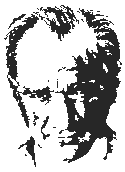 2022 – 2023 EĞİTİM ÖĞRETİM YILI2/A SINIFITÜRKÇE DERSİÜNİTELENDİRİLMİŞ YILLIK PLAN1.Ara TATİLYARI YIL TATİLİ2.Ara Tatilwww.mbsunu.comSınıf Öğretmeni    								         OLUR								…./09/2022    										     Okul Müdürü	Tema No: 1Tema No: 1Tema No: 1Tema Adı: ERDEMLERTema Adı: ERDEMLERTema Adı: ERDEMLERTema Adı: ERDEMLERTema Adı: ERDEMLERTema Adı: ERDEMLERTema Adı: ERDEMLERSÜRESÜRESÜREÖĞRENME ALANIKAZANIMLARETKİNLİKLERÖĞRENME ÖĞRETME YÖNTEM VE TEKNİKLERİKULLANILAN EĞİTİM TEKNOLOJİLERİ ARAÇ VE GEREÇLERAÇIKLAMALARÖLÇME VE DEĞERLENDİRMEAYHAFTASAATÖĞRENME ALANIKAZANIMLARETKİNLİKLERÖĞRENME ÖĞRETME YÖNTEM VE TEKNİKLERİKULLANILAN EĞİTİM TEKNOLOJİLERİ ARAÇ VE GEREÇLERAÇIKLAMALARÖLÇME VE DEĞERLENDİRMEEYLÜL (1.HAFTA)12 EYLÜL – 16 EYLÜL10DİNLEMEİZLEMET.2.1.1. Görselden/görsellerden hareketle dinleyeceği/izleyeceği metnin konusunu tahmin eder.T.2.1.7. Sözlü yönergeleri uygular.T.2.1.8. Dinleme stratejilerini uygular.T.2.1.5. Dinlediklerine/izlediklerine yönelik sorulara cevap verir.T.2.1.7. Sözlü yönergeleri uygular.T.2.1.3. Dinlediği/izlediği metni anlatır.Şenlikli Bir Akşam Yemeği (Dinleme Metni)1.Anlatım2.Tüme varım3. Tümdengelim4. Grup tartışması5. Gezi gözlem6. Gösteri7. Soru yanıt8. Örnek olay9. Beyin fırtınası10. Canlandırma11. Grup çalışmaları12. Oyunlar13. Rol yapma14. CanlandırmaA. Yazılı Kaynaklar1. Türkçe Ders Kitabımız2. Sözlükler3. Güncel yayınlar4. Öykü, hikâye kitaplarıB. Kaynak kişiler1.Öğretmenler2. Okul müdürü3. Aile bireyleri4. Çevremizdeki kurumlarda çalışanlar.C. Görsel Kaynaklar2. Video4. Etkinlik örnekleri5. Bilgisayar vb.6. Levhalar7. Resimlera) Nezaket kurallarına (söz kesmeden dinleme, söz alma, dinleyiciyi izleme ve göz teması kurma) uygun dinlemenin önemi hatırlatılır.b) Öğrenciler, dikkatlerini dinlediklerine/izlediklerine yoğunlaştırmaları için teşvik edilir.Olay, şahıs, varlık kadrosu ve mekâna yönelik sorular (ne, kim, nerede) yöneltilir.Olayların oluş sırasına göre anlatılması sağlanır.Öz Değerlendirme FormuTema Gözlem FormuTema Değerlendirme ÇalışmalarıEYLÜL (1.HAFTA)12 EYLÜL – 16 EYLÜL10KONUŞMAT.2.2.1. Kelimeleri anlamlarına uygun kullanır.T.2.2.2. Hazırlıksız konuşmalar yapar.T.2.2.3. Çerçevesi belirli bir konu hakkında konuşur.T.2.2.4. Konuşma stratejilerini uygular.Şenlikli Bir Akşam Yemeği (Dinleme Metni)1.Anlatım2.Tüme varım3. Tümdengelim4. Grup tartışması5. Gezi gözlem6. Gösteri7. Soru yanıt8. Örnek olay9. Beyin fırtınası10. Canlandırma11. Grup çalışmaları12. Oyunlar13. Rol yapma14. CanlandırmaA. Yazılı Kaynaklar1. Türkçe Ders Kitabımız2. Sözlükler3. Güncel yayınlar4. Öykü, hikâye kitaplarıB. Kaynak kişiler1.Öğretmenler2. Okul müdürü3. Aile bireyleri4. Çevremizdeki kurumlarda çalışanlar.C. Görsel Kaynaklar2. Video4. Etkinlik örnekleri5. Bilgisayar vb.6. Levhalar7. ResimlerÖğrenciler konuşmalarında yeni öğrendikleri kelimeleri kullanmaları için teşvik edilir.Öğrencilerin tanıdıkları kişiler, bildikleri yerler ve yaşadıkları olaylar hakkında konuşmalar yapmaları sağlanır.Beden dili hakkında kısa bilgi verilir. Öğrenciler konuşmalarında beden dilini etkili kullanmaları için teşvik edilir.Konuşmalarda nezaket kurallarına uymanın (yerinde hitap ifadeleri kullanma, göz teması kurma, işitilebilir ses tonuyla, konu dışına çıkmadan,  kelimeleri doğru telaffuz ederek konuşma) önemi hatırlatılır.c) Akranlarla ve yetişkinlerle iletişimde dikkat edilecek hususlar belirtilir.Öz Değerlendirme FormuTema Gözlem FormuTema Değerlendirme ÇalışmalarıEYLÜL (1.HAFTA)12 EYLÜL – 16 EYLÜL10OKUMAŞenlikli Bir Akşam Yemeği (Dinleme Metni)1.Anlatım2.Tüme varım3. Tümdengelim4. Grup tartışması5. Gezi gözlem6. Gösteri7. Soru yanıt8. Örnek olay9. Beyin fırtınası10. Canlandırma11. Grup çalışmaları12. Oyunlar13. Rol yapma14. CanlandırmaA. Yazılı Kaynaklar1. Türkçe Ders Kitabımız2. Sözlükler3. Güncel yayınlar4. Öykü, hikâye kitaplarıB. Kaynak kişiler1.Öğretmenler2. Okul müdürü3. Aile bireyleri4. Çevremizdeki kurumlarda çalışanlar.C. Görsel Kaynaklar2. Video4. Etkinlik örnekleri5. Bilgisayar vb.6. Levhalar7. ResimlerÖz Değerlendirme FormuTema Gözlem FormuTema Değerlendirme ÇalışmalarıEYLÜL (1.HAFTA)12 EYLÜL – 16 EYLÜL10YAZMAT.2.4.4. Kısa yönergeler yazar.T.2.4.9. Harfler, kelimeler ve cümleler arasında uygun boşluklar bırakır.T.2.4.10. Yazdıklarını düzenler.Şenlikli Bir Akşam Yemeği (Dinleme Metni)1.Anlatım2.Tüme varım3. Tümdengelim4. Grup tartışması5. Gezi gözlem6. Gösteri7. Soru yanıt8. Örnek olay9. Beyin fırtınası10. Canlandırma11. Grup çalışmaları12. Oyunlar13. Rol yapma14. CanlandırmaA. Yazılı Kaynaklar1. Türkçe Ders Kitabımız2. Sözlükler3. Güncel yayınlar4. Öykü, hikâye kitaplarıB. Kaynak kişiler1.Öğretmenler2. Okul müdürü3. Aile bireyleri4. Çevremizdeki kurumlarda çalışanlar.C. Görsel Kaynaklar2. Video4. Etkinlik örnekleri5. Bilgisayar vb.6. Levhalar7. Resimler Öğrencilerin yazdıklarını harf hatası, hece eksikliği ile yazım ve noktalama kuralları açısından gözden geçirmeleri ve düzenlemeleri sağlanır.Öz Değerlendirme FormuTema Gözlem FormuTema Değerlendirme ÇalışmalarıTema No: 1Tema No: 1Tema No: 1Tema Adı: ERDEMLERTema Adı: ERDEMLERTema Adı: ERDEMLERTema Adı: ERDEMLERTema Adı: ERDEMLERTema Adı: ERDEMLERTema Adı: ERDEMLERSÜRESÜRESÜREÖĞRENME ALANIKAZANIMLARETKİNLİKLERÖĞRENME ÖĞRETME YÖNTEM VE TEKNİKLERİKULLANILAN EĞİTİM TEKNOLOJİLERİ ARAÇ VE GEREÇLERAÇIKLAMALARÖLÇME VE DEĞERLENDİRMEAYHAFTASAATÖĞRENME ALANIKAZANIMLARETKİNLİKLERÖĞRENME ÖĞRETME YÖNTEM VE TEKNİKLERİKULLANILAN EĞİTİM TEKNOLOJİLERİ ARAÇ VE GEREÇLERAÇIKLAMALARÖLÇME VE DEĞERLENDİRMEEYLÜL (2.HAFTA)19 EYLÜL – 23 EYLÜL10DİNLEMEİZLEMEGerçek Arkadaş1.Anlatım2.Tüme varım3. Tümdengelim4. Grup tartışması5. Gezi gözlem6. Gösteri7. Soru yanıt8. Örnek olay9. Beyin fırtınası10. Canlandırma11. Grup çalışmaları12. Oyunlar13. Rol yapma14. CanlandırmaA. Yazılı Kaynaklar1. Türkçe Ders Kitabımız2. Sözlükler3. Güncel yayınlar4. Öykü, hikâye kitaplarıB. Kaynak kişiler1.Öğretmenler2. Okul müdürü3. Aile bireyleri4. Çevremizdeki kurumlarda çalışanlar.C. Görsel Kaynaklar2. Video4. Etkinlik örnekleri5. Bilgisayar vb.6. Levhalar7. ResimlerÖz Değerlendirme FormuTema Gözlem FormuTema Değerlendirme ÇalışmalarıEYLÜL (2.HAFTA)19 EYLÜL – 23 EYLÜL10KONUŞMAT.2.2.1. Kelimeleri anlamlarına uygun kullanır.T.2.2.2. Hazırlıksız konuşmalar yapar.T.2.2.3. Çerçevesi belirli bir konu hakkında konuşur.T.2.2.4. Konuşma stratejilerini uygular.Gerçek Arkadaş1.Anlatım2.Tüme varım3. Tümdengelim4. Grup tartışması5. Gezi gözlem6. Gösteri7. Soru yanıt8. Örnek olay9. Beyin fırtınası10. Canlandırma11. Grup çalışmaları12. Oyunlar13. Rol yapma14. CanlandırmaA. Yazılı Kaynaklar1. Türkçe Ders Kitabımız2. Sözlükler3. Güncel yayınlar4. Öykü, hikâye kitaplarıB. Kaynak kişiler1.Öğretmenler2. Okul müdürü3. Aile bireyleri4. Çevremizdeki kurumlarda çalışanlar.C. Görsel Kaynaklar2. Video4. Etkinlik örnekleri5. Bilgisayar vb.6. Levhalar7. ResimlerÖğrenciler konuşmalarında yeni öğrendikleri kelimeleri kullanmaları için teşvik edilir.Öğrencilerin tanıdıkları kişiler, bildikleri yerler ve yaşadıkları olaylar hakkında konuşmalar yapmaları sağlanır.Beden dili hakkında kısa bilgi verilir. Öğrenciler konuşmalarında beden dilini etkili kullanmaları için teşvik edilir.Konuşmalarda nezaket kurallarına uymanın (yerinde hitap ifadeleri kullanma, göz teması kurma, işitilebilir ses tonuyla, konu dışına çıkmadan, kelimeleri doğru telaffuz ederek konuşma) önemi hatırlatılır.c) Akranlarla ve yetişkinlerle iletişimde dikkat edilecek hususlar belirtilir.Öz Değerlendirme FormuTema Gözlem FormuTema Değerlendirme ÇalışmalarıEYLÜL (2.HAFTA)19 EYLÜL – 23 EYLÜL10OKUMAT.2.3.2. Noktalama işaretlerine dikkat ederek okur.T.2.3.3. Vurgu, tonlama ve telaffuza dikkat ederek okur.T.2.3.6. Okuma stratejilerini uygular.T.2.3.14. Okuduğu metinle ilgili soruları cevaplar.T.2.3.8. Kelimelerin zıt anlamlılarını tahmin eder.T.2.3.1. Okuma materyallerindeki temel bölümleri tanır.Gerçek Arkadaş1.Anlatım2.Tüme varım3. Tümdengelim4. Grup tartışması5. Gezi gözlem6. Gösteri7. Soru yanıt8. Örnek olay9. Beyin fırtınası10. Canlandırma11. Grup çalışmaları12. Oyunlar13. Rol yapma14. CanlandırmaA. Yazılı Kaynaklar1. Türkçe Ders Kitabımız2. Sözlükler3. Güncel yayınlar4. Öykü, hikâye kitaplarıB. Kaynak kişiler1.Öğretmenler2. Okul müdürü3. Aile bireyleri4. Çevremizdeki kurumlarda çalışanlar.C. Görsel Kaynaklar2. Video4. Etkinlik örnekleri5. Bilgisayar vb.6. Levhalar7. ResimlerÖğrencilerin sesli ve sessiz okuma yapmaları sağlanır.Resimli sözlük, sözlük, kelime haritası, kelime kartları ve benzer araçlardan yararlanılır.Öğrencilerin yeni öğrendikleri kelime ve kelime gruplarından sözlük oluşturmaları sağlanır.Okuma materyallerindeki içindekiler ve sözlük bölümleri tanıtılarak işlevlerine değinilir.Öz Değerlendirme FormuTema Gözlem FormuTema Değerlendirme ÇalışmalarıEYLÜL (2.HAFTA)19 EYLÜL – 23 EYLÜL10YAZMAT.2.4.1. Anlamlı ve kurallı cümleler yazar.T.2.4.8. Büyük harf ve noktalama işaretlerini uygun yerlerde kullanır.T.2.4.14. Yazma stratejilerini uygular.Gerçek Arkadaş1.Anlatım2.Tüme varım3. Tümdengelim4. Grup tartışması5. Gezi gözlem6. Gösteri7. Soru yanıt8. Örnek olay9. Beyin fırtınası10. Canlandırma11. Grup çalışmaları12. Oyunlar13. Rol yapma14. CanlandırmaA. Yazılı Kaynaklar1. Türkçe Ders Kitabımız2. Sözlükler3. Güncel yayınlar4. Öykü, hikâye kitaplarıB. Kaynak kişiler1.Öğretmenler2. Okul müdürü3. Aile bireyleri4. Çevremizdeki kurumlarda çalışanlar.C. Görsel Kaynaklar2. Video4. Etkinlik örnekleri5. Bilgisayar vb.6. Levhalar7. ResimlerBüyük harflerin adres yazımında, bayram isimleri (Cumhuriyet Bayramı, Kurban Bayramı vb.) vetarihlerin (29 Mayıs 1453 vb.) yazımında kullanıldığı belirtilir.Nokta, virgül, ünlem, soru işareti, kısa çizgi, konuşma çizgisi ve kesme işaretlerinin yaygın kullanılan işlevleri üzerinde durulur.Öz Değerlendirme FormuTema Gözlem FormuTema Değerlendirme ÇalışmalarıTema No: 1Tema No: 1Tema No: 1Tema Adı: ERDEMLERTema Adı: ERDEMLERTema Adı: ERDEMLERTema Adı: ERDEMLERTema Adı: ERDEMLERTema Adı: ERDEMLERTema Adı: ERDEMLERSÜRESÜRESÜREÖĞRENME ALANIKAZANIMLARETKİNLİKLERÖĞRENME ÖĞRETME YÖNTEM VE TEKNİKLERİKULLANILAN EĞİTİM TEKNOLOJİLERİ ARAÇ VE GEREÇLERAÇIKLAMALARÖLÇME VE DEĞERLENDİRMEAYHAFTASAATÖĞRENME ALANIKAZANIMLARETKİNLİKLERÖĞRENME ÖĞRETME YÖNTEM VE TEKNİKLERİKULLANILAN EĞİTİM TEKNOLOJİLERİ ARAÇ VE GEREÇLERAÇIKLAMALARÖLÇME VE DEĞERLENDİRMEEYLÜL (3.HAFTA)26 EYLÜL – 30 EYLÜL10DİNLEMEİZLEMEAlçak Gönüllü Olmak1.Anlatım2.Tüme varım3. Tümdengelim4. Grup tartışması5. Gezi gözlem6. Gösteri7. Soru yanıt8. Örnek olay9. Beyin fırtınası10. Canlandırma11. Grup çalışmaları12. Oyunlar13. Rol yapma14. CanlandırmaA. Yazılı Kaynaklar1. Türkçe Ders Kitabımız2. Sözlükler3. Güncel yayınlar4. Öykü, hikâye kitaplarıB. Kaynak kişiler1.Öğretmenler2. Okul müdürü3. Aile bireyleri4. Çevremizdeki kurumlarda çalışanlar.C. Görsel Kaynaklar2. Video4. Etkinlik örnekleri5. Bilgisayar vb.6. Levhalar7. ResimlerÖz Değerlendirme FormuTema Gözlem FormuTema Değerlendirme ÇalışmalarıEYLÜL (3.HAFTA)26 EYLÜL – 30 EYLÜL10KONUŞMAT.2.2.1. Kelimeleri anlamlarına uygun kullanır.T.2.2.2. Hazırlıksız konuşmalar yapar.T.2.2.3. Çerçevesi belirli bir konu hakkında konuşur.T.2.2.4. Konuşma stratejilerini uygular.Alçak Gönüllü Olmak1.Anlatım2.Tüme varım3. Tümdengelim4. Grup tartışması5. Gezi gözlem6. Gösteri7. Soru yanıt8. Örnek olay9. Beyin fırtınası10. Canlandırma11. Grup çalışmaları12. Oyunlar13. Rol yapma14. CanlandırmaA. Yazılı Kaynaklar1. Türkçe Ders Kitabımız2. Sözlükler3. Güncel yayınlar4. Öykü, hikâye kitaplarıB. Kaynak kişiler1.Öğretmenler2. Okul müdürü3. Aile bireyleri4. Çevremizdeki kurumlarda çalışanlar.C. Görsel Kaynaklar2. Video4. Etkinlik örnekleri5. Bilgisayar vb.6. Levhalar7. ResimlerÖğrenciler konuşmalarında yeni öğrendikleri kelimeleri kullanmaları için teşvik edilir.Öğrencilerin tanıdıkları kişiler, bildikleri yerler ve yaşadıkları olaylar hakkında konuşmalar yapmaları sağlanır.Beden dili hakkında kısa bilgi verilir. Öğrenciler konuşmalarında beden dilini etkili kullanmaları için teşvik edilir.Konuşmalarda nezaket kurallarına uymanın (yerinde hitap ifadeleri kullanma, göz teması kurma, işitilebilir ses tonuyla, konu dışına çıkmadan, kelimeleri doğru telaffuz ederek konuşma) önemi hatırlatılır.c) Akranlarla ve yetişkinlerle iletişimde dikkat edilecek hususlar belirtilir.Öz Değerlendirme FormuTema Gözlem FormuTema Değerlendirme ÇalışmalarıEYLÜL (3.HAFTA)26 EYLÜL – 30 EYLÜL10OKUMAT.2.3.3. Vurgu, tonlama ve telaffuza dikkat ederek okur.T.2.3.4. Şiir okur.T.2.3.6. Okuma stratejilerini uygular.T.2.3.7. Görselden/görsellerden hareketle bilmediği kelimeleri ve anlamlarını tahmin eder.T.2.3.13. Okuduğu metnin konusunu belirler.T.2.3.14. Okuduğu metinle ilgili soruları cevaplar.Alçak Gönüllü Olmak1.Anlatım2.Tüme varım3. Tümdengelim4. Grup tartışması5. Gezi gözlem6. Gösteri7. Soru yanıt8. Örnek olay9. Beyin fırtınası10. Canlandırma11. Grup çalışmaları12. Oyunlar13. Rol yapma14. CanlandırmaA. Yazılı Kaynaklar1. Türkçe Ders Kitabımız2. Sözlükler3. Güncel yayınlar4. Öykü, hikâye kitaplarıB. Kaynak kişiler1.Öğretmenler2. Okul müdürü3. Aile bireyleri4. Çevremizdeki kurumlarda çalışanlar.C. Görsel Kaynaklar2. Video4. Etkinlik örnekleri5. Bilgisayar vb.6. Levhalar7. ResimlerÖğrencilerin sesli ve sessiz okuma yapmaları sağlanır.Resimli sözlük, sözlük, kelime haritası, kelime kartları ve benzer araçlardan yararlanılır.Öğrencilerin yeni öğrendikleri kelime ve kelime gruplarından sözlük oluşturmaları sağlanır.Öz Değerlendirme FormuTema Gözlem FormuTema Değerlendirme ÇalışmalarıEYLÜL (3.HAFTA)26 EYLÜL – 30 EYLÜL10YAZMAT.2.4.1. Anlamlı ve kurallı cümleler yazar.T.2.4.3. Kısa metinler yazar.Alçak Gönüllü Olmak1.Anlatım2.Tüme varım3. Tümdengelim4. Grup tartışması5. Gezi gözlem6. Gösteri7. Soru yanıt8. Örnek olay9. Beyin fırtınası10. Canlandırma11. Grup çalışmaları12. Oyunlar13. Rol yapma14. CanlandırmaA. Yazılı Kaynaklar1. Türkçe Ders Kitabımız2. Sözlükler3. Güncel yayınlar4. Öykü, hikâye kitaplarıB. Kaynak kişiler1.Öğretmenler2. Okul müdürü3. Aile bireyleri4. Çevremizdeki kurumlarda çalışanlar.C. Görsel Kaynaklar2. Video4. Etkinlik örnekleri5. Bilgisayar vb.6. Levhalar7. ResimlerKartpostal ve/veya tebrik kartı yazdırılır.Öz Değerlendirme FormuTema Gözlem FormuTema Değerlendirme ÇalışmalarıTema No: 1Tema No: 1Tema No: 1Tema Adı: ERDEMLERTema Adı: ERDEMLERTema Adı: ERDEMLERTema Adı: ERDEMLERTema Adı: ERDEMLERTema Adı: ERDEMLERTema Adı: ERDEMLERSÜRESÜRESÜREÖĞRENME ALANIKAZANIMLARETKİNLİKLERÖĞRENME ÖĞRETME YÖNTEM VE TEKNİKLERİKULLANILAN EĞİTİM TEKNOLOJİLERİ ARAÇ VE GEREÇLERAÇIKLAMALARÖLÇME VE DEĞERLENDİRMEAYHAFTASAATÖĞRENME ALANIKAZANIMLARETKİNLİKLERÖĞRENME ÖĞRETME YÖNTEM VE TEKNİKLERİKULLANILAN EĞİTİM TEKNOLOJİLERİ ARAÇ VE GEREÇLERAÇIKLAMALARÖLÇME VE DEĞERLENDİRME EKİM (4.HAFTA)3 EKİM – 7 EKİM10DİNLEMEİZLEMEPaylaş Dedi BabamSevgi Bir Kuştur (Serbest Okuma)1.Anlatım2.Tüme varım3. Tümdengelim4. Grup tartışması5. Gezi gözlem6. Gösteri7. Soru yanıt8. Örnek olay9. Beyin fırtınası10. Canlandırma11. Grup çalışmaları12. Oyunlar13. Rol yapma14. CanlandırmaA. Yazılı Kaynaklar1. Türkçe Ders Kitabımız2. Sözlükler3. Güncel yayınlar4. Öykü, hikâye kitaplarıB. Kaynak kişiler1.Öğretmenler2. Okul müdürü3. Aile bireyleri4. Çevremizdeki kurumlarda çalışanlar.C. Görsel Kaynaklar2. Video4. Etkinlik örnekleri5. Bilgisayar vb.6. Levhalar7. ResimlerÖz Değerlendirme FormuTema Gözlem FormuTema Değerlendirme Çalışmaları EKİM (4.HAFTA)3 EKİM – 7 EKİM10KONUŞMAT.2.2.1. Kelimeleri anlamlarına uygun kullanır.T.2.2.2. Hazırlıksız konuşmalar yapar.T.2.2.3. Çerçevesi belirli bir konu hakkında konuşur.T.2.2.4. Konuşma stratejilerini uygular.Paylaş Dedi BabamSevgi Bir Kuştur (Serbest Okuma)1.Anlatım2.Tüme varım3. Tümdengelim4. Grup tartışması5. Gezi gözlem6. Gösteri7. Soru yanıt8. Örnek olay9. Beyin fırtınası10. Canlandırma11. Grup çalışmaları12. Oyunlar13. Rol yapma14. CanlandırmaA. Yazılı Kaynaklar1. Türkçe Ders Kitabımız2. Sözlükler3. Güncel yayınlar4. Öykü, hikâye kitaplarıB. Kaynak kişiler1.Öğretmenler2. Okul müdürü3. Aile bireyleri4. Çevremizdeki kurumlarda çalışanlar.C. Görsel Kaynaklar2. Video4. Etkinlik örnekleri5. Bilgisayar vb.6. Levhalar7. ResimlerÖğrenciler konuşmalarında yeni öğrendikleri kelimeleri kullanmaları için teşvik edilir.Öğrencilerin tanıdıkları kişiler, bildikleri yerler ve yaşadıkları olaylar hakkında konuşmalar yapmaları sağlanır.Beden dili hakkında kısa bilgi verilir. Öğrenciler konuşmalarında beden dilini etkili kullanmaları için teşvik edilir.Konuşmalarda nezaket kurallarına uymanın (yerinde hitap ifadeleri kullanma, göz teması kurma, işitilebilir ses tonuyla, konu dışına çıkmadan, kelimeleri doğru telaffuz ederek konuşma) önemi hatırlatılır.Akranlarla ve yetişkinlerle iletişimde dikkat edilecek hususlar belirtilir.Öz Değerlendirme FormuTema Gözlem FormuTema Değerlendirme Çalışmaları EKİM (4.HAFTA)3 EKİM – 7 EKİM10OKUMAT.2.3.6. Okuma stratejilerini uygular.T.2.3.4. Şiir okur.T.2.3.3. Vurgu, tonlama ve telaffuza dikkat ederek okur.T.2.3.7. Görselden/görsellerden hareketle bilmediği kelimeleri ve anlamlarını tahmin eder.T.2.3.12. Okuduklarını ana hatlarıyla anlatır.T.2.3.16. Metin türlerini tanır.T.2.3.9. Kelimelerin eş anlamlılarını tahmin eder.T.2.3.14. Okuduğu metinle ilgili soruları cevaplar.Paylaş Dedi BabamSevgi Bir Kuştur (Serbest Okuma)1.Anlatım2.Tüme varım3. Tümdengelim4. Grup tartışması5. Gezi gözlem6. Gösteri7. Soru yanıt8. Örnek olay9. Beyin fırtınası10. Canlandırma11. Grup çalışmaları12. Oyunlar13. Rol yapma14. CanlandırmaA. Yazılı Kaynaklar1. Türkçe Ders Kitabımız2. Sözlükler3. Güncel yayınlar4. Öykü, hikâye kitaplarıB. Kaynak kişiler1.Öğretmenler2. Okul müdürü3. Aile bireyleri4. Çevremizdeki kurumlarda çalışanlar.C. Görsel Kaynaklar2. Video4. Etkinlik örnekleri5. Bilgisayar vb.6. Levhalar7. ResimlerÖğrencilere kısa şiir ve İstiklâl Marşı’nın ilk iki kıtasını okuma ve ezberleme ezberleme çalışmaları-zorlamamak kaydıyla- yaptırılır.Öğrencilerin yeni öğrendikleri kelime ve kelime gruplarından sözlük oluşturmaları sağlanır.Örneklerle desteklenerek düzyazı ve şiir hakkında kısa bilgi verilir.Öz Değerlendirme FormuTema Gözlem FormuTema Değerlendirme Çalışmaları EKİM (4.HAFTA)3 EKİM – 7 EKİM10YAZMAT.2.4.2. Şiir yazar.T.2.4.11. Yazdıklarını paylaşır.T.2.4.12. Yazma çalışmaları yapar.Paylaş Dedi BabamSevgi Bir Kuştur (Serbest Okuma)1.Anlatım2.Tüme varım3. Tümdengelim4. Grup tartışması5. Gezi gözlem6. Gösteri7. Soru yanıt8. Örnek olay9. Beyin fırtınası10. Canlandırma11. Grup çalışmaları12. Oyunlar13. Rol yapma14. CanlandırmaA. Yazılı Kaynaklar1. Türkçe Ders Kitabımız2. Sözlükler3. Güncel yayınlar4. Öykü, hikâye kitaplarıB. Kaynak kişiler1.Öğretmenler2. Okul müdürü3. Aile bireyleri4. Çevremizdeki kurumlarda çalışanlar.C. Görsel Kaynaklar2. Video4. Etkinlik örnekleri5. Bilgisayar vb.6. Levhalar7. ResimlerÖğrenciler yazdıklarını sınıf içinde okumaları, okul veya sınıf panosunda sergilemeleri için teşvik edilir.Öğrencilere yazdıklarını sınıf içinde okumaları konusunda ısrar edilmemelidir.Dikte, bakarak ve serbest yazma çalışmaları yaptırılır.Yazma düzenine, sayfanın tamamının kullanılmasına ve temizliğine dikkat edilmesi gerektiği vurgulanır.Öz Değerlendirme FormuTema Gözlem FormuTema Değerlendirme ÇalışmalarıTema No: 2Tema No: 2Tema No: 2Tema Adı: MİLLİ KÜLTÜRÜMÜZTema Adı: MİLLİ KÜLTÜRÜMÜZTema Adı: MİLLİ KÜLTÜRÜMÜZTema Adı: MİLLİ KÜLTÜRÜMÜZTema Adı: MİLLİ KÜLTÜRÜMÜZTema Adı: MİLLİ KÜLTÜRÜMÜZTema Adı: MİLLİ KÜLTÜRÜMÜZSÜRESÜRESÜREÖĞRENME ALANIKAZANIMLARETKİNLİKLERÖĞRENME ÖĞRETME YÖNTEM VE TEKNİKLERİKULLANILAN EĞİTİM TEKNOLOJİLERİ ARAÇ VE GEREÇLERAÇIKLAMALARÖLÇME VE DEĞERLENDİRMEAYHAFTASAATÖĞRENME ALANIKAZANIMLARETKİNLİKLERÖĞRENME ÖĞRETME YÖNTEM VE TEKNİKLERİKULLANILAN EĞİTİM TEKNOLOJİLERİ ARAÇ VE GEREÇLERAÇIKLAMALARÖLÇME VE DEĞERLENDİRMEEKİM (5.HAFTA)10 EKİM – 14 EKİM10DİNLEMEİZLEMEAslı’nın Dönüşü1.Anlatım2.Tüme varım3. Tümdengelim4. Grup tartışması5. Gezi gözlem6. Gösteri7. Soru yanıt8. Örnek olay9. Beyin fırtınası10. Canlandırma11. Grup çalışmaları12. Oyunlar13. Rol yapma14. CanlandırmaA. Yazılı Kaynaklar1. Türkçe Ders Kitabımız2. Sözlükler3. Güncel yayınlar4. Öykü, hikâye kitaplarıB. Kaynak kişiler1.Öğretmenler2. Okul müdürü3. Aile bireyleri4. Çevremizdeki kurumlarda çalışanlar.C. Görsel Kaynaklar2. Video4. Etkinlik örnekleri5. Bilgisayar vb.6. Levhalar7. ResimlerÖz Değerlendirme FormuTema Gözlem FormuTema Değerlendirme ÇalışmalarıEKİM (5.HAFTA)10 EKİM – 14 EKİM10KONUŞMAT.2.2.1. Kelimeleri anlamlarına uygun kullanır.T.2.2.2. Hazırlıksız konuşmalar yapar.T.2.2.3. Çerçevesi belirli bir konu hakkında konuşur.T.2.2.4. Konuşma stratejilerini uygular.Aslı’nın Dönüşü1.Anlatım2.Tüme varım3. Tümdengelim4. Grup tartışması5. Gezi gözlem6. Gösteri7. Soru yanıt8. Örnek olay9. Beyin fırtınası10. Canlandırma11. Grup çalışmaları12. Oyunlar13. Rol yapma14. CanlandırmaA. Yazılı Kaynaklar1. Türkçe Ders Kitabımız2. Sözlükler3. Güncel yayınlar4. Öykü, hikâye kitaplarıB. Kaynak kişiler1.Öğretmenler2. Okul müdürü3. Aile bireyleri4. Çevremizdeki kurumlarda çalışanlar.C. Görsel Kaynaklar2. Video4. Etkinlik örnekleri5. Bilgisayar vb.6. Levhalar7. ResimlerÖğrenciler konuşmalarında yeni öğrendikleri kelimeleri kullanmaları için teşvik edilir.Öğrencilerin tanıdıkları kişiler, bildikleri yerler ve yaşadıkları olaylar hakkında konuşmalar yapmaları sağlanır.Beden dili hakkında kısa bilgi verilir. Öğrenciler konuşmalarında beden dilini etkili kullanmaları için teşvik edilir.Konuşmalarda nezaket kurallarına uymanın (yerinde hitap ifadeleri kullanma, göz teması kurma, işitilebilir ses tonuyla, konu dışına çıkmadan, kelimeleri doğru telaffuz ederek konuşma) önemi hatırlatılır.Akranlarla ve yetişkinlerle iletişimde dikkat edilecek hususlar belirtilir.Öz Değerlendirme FormuTema Gözlem FormuTema Değerlendirme ÇalışmalarıEKİM (5.HAFTA)10 EKİM – 14 EKİM10OKUMAT.2.3.2. Noktalama işaretlerine dikkat ederek okur.T.2.3.6. Okuma stratejilerini uygular.T.2.3.7. Görselden/görsellerden hareketle bilmediği kelimeleri ve anlamlarını tahmin eder.T.2.3.17. Okuduğu metindeki hikâye unsurlarını belirler.T.2.3.14. Okuduğu metinle ilgili soruları cevaplar.Aslı’nın Dönüşü1.Anlatım2.Tüme varım3. Tümdengelim4. Grup tartışması5. Gezi gözlem6. Gösteri7. Soru yanıt8. Örnek olay9. Beyin fırtınası10. Canlandırma11. Grup çalışmaları12. Oyunlar13. Rol yapma14. CanlandırmaA. Yazılı Kaynaklar1. Türkçe Ders Kitabımız2. Sözlükler3. Güncel yayınlar4. Öykü, hikâye kitaplarıB. Kaynak kişiler1.Öğretmenler2. Okul müdürü3. Aile bireyleri4. Çevremizdeki kurumlarda çalışanlar.C. Görsel Kaynaklar2. Video4. Etkinlik örnekleri5. Bilgisayar vb.6. Levhalar7. ResimlerÖğrencilerin sesli ve sessiz okuma yapmaları sağlanır.Öz Değerlendirme FormuTema Gözlem FormuTema Değerlendirme ÇalışmalarıEKİM (5.HAFTA)10 EKİM – 14 EKİM10YAZMAT.2.4.1. Anlamlı ve kurallı cümleler yazar.T.2.4.8. Büyük harf ve noktalama işaretlerini uygun yerlerde kullanır.T.2.4.14. Yazma stratejilerini uygular.Aslı’nın Dönüşü1.Anlatım2.Tüme varım3. Tümdengelim4. Grup tartışması5. Gezi gözlem6. Gösteri7. Soru yanıt8. Örnek olay9. Beyin fırtınası10. Canlandırma11. Grup çalışmaları12. Oyunlar13. Rol yapma14. CanlandırmaA. Yazılı Kaynaklar1. Türkçe Ders Kitabımız2. Sözlükler3. Güncel yayınlar4. Öykü, hikâye kitaplarıB. Kaynak kişiler1.Öğretmenler2. Okul müdürü3. Aile bireyleri4. Çevremizdeki kurumlarda çalışanlar.C. Görsel Kaynaklar2. Video4. Etkinlik örnekleri5. Bilgisayar vb.6. Levhalar7. ResimlerÖz Değerlendirme FormuTema Gözlem FormuTema Değerlendirme ÇalışmalarıTema No: 2Tema No: 2Tema No: 2Tema Adı: MİLLİ KÜLTÜRÜMÜZTema Adı: MİLLİ KÜLTÜRÜMÜZTema Adı: MİLLİ KÜLTÜRÜMÜZTema Adı: MİLLİ KÜLTÜRÜMÜZTema Adı: MİLLİ KÜLTÜRÜMÜZTema Adı: MİLLİ KÜLTÜRÜMÜZTema Adı: MİLLİ KÜLTÜRÜMÜZSÜRESÜRESÜREÖĞRENME ALANIKAZANIMLARETKİNLİKLERÖĞRENME ÖĞRETME YÖNTEM VE TEKNİKLERİKULLANILAN EĞİTİM TEKNOLOJİLERİ ARAÇ VE GEREÇLERAÇIKLAMALARÖLÇME VE DEĞERLENDİRMEAYHAFTASAATÖĞRENME ALANIKAZANIMLARETKİNLİKLERÖĞRENME ÖĞRETME YÖNTEM VE TEKNİKLERİKULLANILAN EĞİTİM TEKNOLOJİLERİ ARAÇ VE GEREÇLERAÇIKLAMALARÖLÇME VE DEĞERLENDİRMEEKİM (6.HAFTA)17 EKİM – 21 EKİM10DİNLEMEİZLEMENasrettin Hoca'nın Köyünde1.Anlatım2.Tüme varım3. Tümdengelim4. Grup tartışması5. Gezi gözlem6. Gösteri7. Soru yanıt8. Örnek olay9. Beyin fırtınası10. Canlandırma11. Grup çalışmaları12. Oyunlar13. Rol yapma14. CanlandırmaA. Yazılı Kaynaklar1. Türkçe Ders Kitabımız2. Sözlükler3. Güncel yayınlar4. Öykü, hikâye kitaplarıB. Kaynak kişiler1.Öğretmenler2. Okul müdürü3. Aile bireyleri4. Çevremizdeki kurumlarda çalışanlar.C. Görsel Kaynaklar2. Video4. Etkinlik örnekleri5. Bilgisayar vb.6. Levhalar7. ResimlerÖz Değerlendirme FormuTema Gözlem FormuTema Değerlendirme ÇalışmalarıEKİM (6.HAFTA)17 EKİM – 21 EKİM10KONUŞMAT.2.2.1. Kelimeleri anlamlarına uygun kullanır.T.2.2.2. Hazırlıksız konuşmalar yapar.T.2.2.3. Çerçevesi belirli bir konu hakkında konuşur.T.2.2.4. Konuşma stratejilerini uygular.Nasrettin Hoca'nın Köyünde1.Anlatım2.Tüme varım3. Tümdengelim4. Grup tartışması5. Gezi gözlem6. Gösteri7. Soru yanıt8. Örnek olay9. Beyin fırtınası10. Canlandırma11. Grup çalışmaları12. Oyunlar13. Rol yapma14. CanlandırmaA. Yazılı Kaynaklar1. Türkçe Ders Kitabımız2. Sözlükler3. Güncel yayınlar4. Öykü, hikâye kitaplarıB. Kaynak kişiler1.Öğretmenler2. Okul müdürü3. Aile bireyleri4. Çevremizdeki kurumlarda çalışanlar.C. Görsel Kaynaklar2. Video4. Etkinlik örnekleri5. Bilgisayar vb.6. Levhalar7. ResimlerÖğrenciler konuşmalarında yeni öğrendikleri kelimeleri kullanmaları için teşvik edilir.Öğrencilerin tanıdıkları kişiler, bildikleri yerler ve yaşadıkları olaylar hakkında konuşmalar yapmaları sağlanır.Beden dili hakkında kısa bilgi verilir. Öğrenciler konuşmalarında beden dilini etkili kullanmaları için teşvik edilir.Konuşmalarda nezaket kurallarına uymanın (yerinde hitap ifadeleri kullanma, göz teması kurma, işitilebilir ses tonuyla, konu dışına çıkmadan, kelimeleri doğru telaffuz ederek konuşma) önemi hatırlatılır.Akranlarla ve yetişkinlerle iletişimde dikkat edilecek hususlar belirtilir.Öz Değerlendirme FormuTema Gözlem FormuTema Değerlendirme ÇalışmalarıEKİM (6.HAFTA)17 EKİM – 21 EKİM10OKUMAT.2.3.2. Noktalama işaretlerine dikkat ederek okur.T.2.3.6. Okuma stratejilerini uygular.T.2.3.7. Görselden/görsellerden hareketle bilmediği kelimeleri ve anlamlarını tahmin eder.T.2.3.10. Görsellerle ilgili soruları cevaplar.T.2.3.12. Okuduklarını ana hatlarıyla anlatır.Nasrettin Hoca'nın Köyünde1.Anlatım2.Tüme varım3. Tümdengelim4. Grup tartışması5. Gezi gözlem6. Gösteri7. Soru yanıt8. Örnek olay9. Beyin fırtınası10. Canlandırma11. Grup çalışmaları12. Oyunlar13. Rol yapma14. CanlandırmaA. Yazılı Kaynaklar1. Türkçe Ders Kitabımız2. Sözlükler3. Güncel yayınlar4. Öykü, hikâye kitaplarıB. Kaynak kişiler1.Öğretmenler2. Okul müdürü3. Aile bireyleri4. Çevremizdeki kurumlarda çalışanlar.C. Görsel Kaynaklar2. Video4. Etkinlik örnekleri5. Bilgisayar vb.6. Levhalar7. ResimlerÖz Değerlendirme FormuTema Gözlem FormuTema Değerlendirme ÇalışmalarıEKİM (6.HAFTA)17 EKİM – 21 EKİM10YAZMAT.2.4.8. Büyük harf ve noktalama işaretlerini uygun yerlerde kullanır.T.2.4.1. Anlamlı ve kurallı cümleler yazar.Nasrettin Hoca'nın Köyünde1.Anlatım2.Tüme varım3. Tümdengelim4. Grup tartışması5. Gezi gözlem6. Gösteri7. Soru yanıt8. Örnek olay9. Beyin fırtınası10. Canlandırma11. Grup çalışmaları12. Oyunlar13. Rol yapma14. CanlandırmaA. Yazılı Kaynaklar1. Türkçe Ders Kitabımız2. Sözlükler3. Güncel yayınlar4. Öykü, hikâye kitaplarıB. Kaynak kişiler1.Öğretmenler2. Okul müdürü3. Aile bireyleri4. Çevremizdeki kurumlarda çalışanlar.C. Görsel Kaynaklar2. Video4. Etkinlik örnekleri5. Bilgisayar vb.6. Levhalar7. ResimlerÖz Değerlendirme FormuTema Gözlem FormuTema Değerlendirme ÇalışmalarıTema No: 2Tema No: 2Tema No: 2Tema Adı: MİLLİ KÜLTÜRÜMÜZTema Adı: MİLLİ KÜLTÜRÜMÜZTema Adı: MİLLİ KÜLTÜRÜMÜZTema Adı: MİLLİ KÜLTÜRÜMÜZTema Adı: MİLLİ KÜLTÜRÜMÜZTema Adı: MİLLİ KÜLTÜRÜMÜZTema Adı: MİLLİ KÜLTÜRÜMÜZSÜRESÜRESÜREÖĞRENME ALANIKAZANIMLARETKİNLİKLERÖĞRENME ÖĞRETME YÖNTEM VE TEKNİKLERİKULLANILAN EĞİTİM TEKNOLOJİLERİ ARAÇ VE GEREÇLERAÇIKLAMALARÖLÇME VE DEĞERLENDİRMEAYHAFTASAATÖĞRENME ALANIKAZANIMLARETKİNLİKLERÖĞRENME ÖĞRETME YÖNTEM VE TEKNİKLERİKULLANILAN EĞİTİM TEKNOLOJİLERİ ARAÇ VE GEREÇLERAÇIKLAMALARÖLÇME VE DEĞERLENDİRMEEKİM (7.HAFTA)24 EKİM – 28 EKİM10DİNLEMEİZLEMEGüzel Yurdum1.Anlatım2.Tüme varım3. Tümdengelim4. Grup tartışması5. Gezi gözlem6. Gösteri7. Soru yanıt8. Örnek olay9. Beyin fırtınası10. Canlandırma11. Grup çalışmaları12. Oyunlar13. Rol yapma14. CanlandırmaA. Yazılı Kaynaklar1. Türkçe Ders Kitabımız2. Sözlükler3. Güncel yayınlar4. Öykü, hikâye kitaplarıB. Kaynak kişiler1.Öğretmenler2. Okul müdürü3. Aile bireyleri4. Çevremizdeki kurumlarda çalışanlar.C. Görsel Kaynaklar2. Video4. Etkinlik örnekleri5. Bilgisayar vb.6. Levhalar7. ResimlerÖz Değerlendirme FormuTema Gözlem FormuTema Değerlendirme ÇalışmalarıEKİM (7.HAFTA)24 EKİM – 28 EKİM10KONUŞMAT.2.2.1. Kelimeleri anlamlarına uygun kullanır.T.2.2.2. Hazırlıksız konuşmalar yapar.T.2.2.3. Çerçevesi belirli bir konu hakkında konuşur.T.2.2.4. Konuşma stratejilerini uygular.Güzel Yurdum1.Anlatım2.Tüme varım3. Tümdengelim4. Grup tartışması5. Gezi gözlem6. Gösteri7. Soru yanıt8. Örnek olay9. Beyin fırtınası10. Canlandırma11. Grup çalışmaları12. Oyunlar13. Rol yapma14. CanlandırmaA. Yazılı Kaynaklar1. Türkçe Ders Kitabımız2. Sözlükler3. Güncel yayınlar4. Öykü, hikâye kitaplarıB. Kaynak kişiler1.Öğretmenler2. Okul müdürü3. Aile bireyleri4. Çevremizdeki kurumlarda çalışanlar.C. Görsel Kaynaklar2. Video4. Etkinlik örnekleri5. Bilgisayar vb.6. Levhalar7. ResimlerÖğrenciler konuşmalarında yeni öğrendikleri kelimeleri kullanmaları için teşvik edilir.Öğrencilerin tanıdıkları kişiler, bildikleri yerler ve yaşadıkları olaylar hakkında konuşmalar yapmaları sağlanır.Beden dili hakkında kısa bilgi verilir. Öğrenciler konuşmalarında beden dilini etkili kullanmaları için teşvik edilir.Konuşmalarda nezaket kurallarına uymanın (yerinde hitap ifadeleri kullanma, göz teması kurma, işitilebilir ses tonuyla, konu dışına çıkmadan, kelimeleri doğru telaffuz ederek konuşma) önemi hatırlatılır.Akranlarla ve yetişkinlerle iletişimde dikkat edilecek hususlar belirtilir.Öz Değerlendirme FormuTema Gözlem FormuTema Değerlendirme ÇalışmalarıEKİM (7.HAFTA)24 EKİM – 28 EKİM10OKUMAT.2.3.4. Şiir okur.T.2.3.3. Vurgu, tonlama ve telaffuza dikkat ederek okur.T.2.3.6. Okuma stratejilerini uygular.T.2.3.7. Görselden/görsellerden hareketle bilmediği kelimeleri ve anlamlarını tahmin eder.T.2.3.14. Okuduğu metinle ilgili soruları cevaplar.T.2.3.9. Kelimelerin eş anlamlılarını tahmin eder.T.2.3.13. Okuduğu metnin konusunu belirler.Güzel Yurdum1.Anlatım2.Tüme varım3. Tümdengelim4. Grup tartışması5. Gezi gözlem6. Gösteri7. Soru yanıt8. Örnek olay9. Beyin fırtınası10. Canlandırma11. Grup çalışmaları12. Oyunlar13. Rol yapma14. CanlandırmaA. Yazılı Kaynaklar1. Türkçe Ders Kitabımız2. Sözlükler3. Güncel yayınlar4. Öykü, hikâye kitaplarıB. Kaynak kişiler1.Öğretmenler2. Okul müdürü3. Aile bireyleri4. Çevremizdeki kurumlarda çalışanlar.C. Görsel Kaynaklar2. Video4. Etkinlik örnekleri5. Bilgisayar vb.6. Levhalar7. ResimlerÖz Değerlendirme FormuTema Gözlem FormuTema Değerlendirme ÇalışmalarıEKİM (7.HAFTA)24 EKİM – 28 EKİM10YAZMAT.2.4.2. Şiir yazar.T.2.4.5. Yazılarını görsel unsurlarla destekler.T.2.4.7. Yazdıklarının içeriğine uygun başlık belirler.T.2.4.11. Yazdıklarını paylaşır.Güzel Yurdum1.Anlatım2.Tüme varım3. Tümdengelim4. Grup tartışması5. Gezi gözlem6. Gösteri7. Soru yanıt8. Örnek olay9. Beyin fırtınası10. Canlandırma11. Grup çalışmaları12. Oyunlar13. Rol yapma14. CanlandırmaA. Yazılı Kaynaklar1. Türkçe Ders Kitabımız2. Sözlükler3. Güncel yayınlar4. Öykü, hikâye kitaplarıB. Kaynak kişiler1.Öğretmenler2. Okul müdürü3. Aile bireyleri4. Çevremizdeki kurumlarda çalışanlar.C. Görsel Kaynaklar2. Video4. Etkinlik örnekleri5. Bilgisayar vb.6. Levhalar7. ResimlerÖğrenciler yazdıklarını sınıf içinde okumaları, okul veya sınıf panosunda sergilemeleri için teşvik edilir.Öğrencilere yazdıklarını sınıf içinde okumaları konusunda ısrar edilmemelidir.Öz Değerlendirme FormuTema Gözlem FormuTema Değerlendirme ÇalışmalarıTema No: 2Tema No: 2Tema No: 2Tema Adı: MİLLİ KÜLTÜRÜMÜZTema Adı: MİLLİ KÜLTÜRÜMÜZTema Adı: MİLLİ KÜLTÜRÜMÜZTema Adı: MİLLİ KÜLTÜRÜMÜZTema Adı: MİLLİ KÜLTÜRÜMÜZTema Adı: MİLLİ KÜLTÜRÜMÜZTema Adı: MİLLİ KÜLTÜRÜMÜZSÜRESÜRESÜREÖĞRENME ALANIKAZANIMLARETKİNLİKLERÖĞRENME ÖĞRETME YÖNTEM VE TEKNİKLERİKULLANILAN EĞİTİM TEKNOLOJİLERİ ARAÇ VE GEREÇLERAÇIKLAMALARÖLÇME VE DEĞERLENDİRMEAYHAFTASAATÖĞRENME ALANIKAZANIMLARETKİNLİKLERÖĞRENME ÖĞRETME YÖNTEM VE TEKNİKLERİKULLANILAN EĞİTİM TEKNOLOJİLERİ ARAÇ VE GEREÇLERAÇIKLAMALARÖLÇME VE DEĞERLENDİRMEEKİM - KASIM (8-9.HAFTA)31 EKİM – 11 KASIM20DİNLEMEİZLEMET.2.1.5. Dinlediklerine/izlediklerine yönelik sorulara cevap verir.T.2.1.8. Dinleme stratejilerini uygular.T.2.1.5. Dinlediklerine/izlediklerine yönelik sorulara cevap verir.T.2.1.6. Dinlediklerine/izlediklerine farklı başlıklar önerir.29 EkimÇocukluğumdaki Bayramlar (Serbest Okuma)1.Anlatım2.Tüme varım3. Tümdengelim4. Grup tartışması5. Gezi gözlem6. Gösteri7. Soru yanıt8. Örnek olay9. Beyin fırtınası10. Canlandırma11. Grup çalışmaları12. Oyunlar13. Rol yapma14. CanlandırmaA. Yazılı Kaynaklar1. Türkçe Ders Kitabımız2. Sözlükler3. Güncel yayınlar4. Öykü, hikâye kitaplarıB. Kaynak kişiler1.Öğretmenler2. Okul müdürü3. Aile bireyleri4. Çevremizdeki kurumlarda çalışanlar.C. Görsel Kaynaklar2. Video4. Etkinlik örnekleri5. Bilgisayar vb.6. Levhalar7. ResimlerÖz Değerlendirme FormuTema Gözlem FormuTema Değerlendirme ÇalışmalarıEKİM - KASIM (8-9.HAFTA)31 EKİM – 11 KASIM20KONUŞMAT.2.2.1. Kelimeleri anlamlarına uygun kullanır.T.2.2.2. Hazırlıksız konuşmalar yapar.T.2.2.3. Çerçevesi belirli bir konu hakkında konuşur.T.2.2.4. Konuşma stratejilerini uygular.29 EkimÇocukluğumdaki Bayramlar (Serbest Okuma)1.Anlatım2.Tüme varım3. Tümdengelim4. Grup tartışması5. Gezi gözlem6. Gösteri7. Soru yanıt8. Örnek olay9. Beyin fırtınası10. Canlandırma11. Grup çalışmaları12. Oyunlar13. Rol yapma14. CanlandırmaA. Yazılı Kaynaklar1. Türkçe Ders Kitabımız2. Sözlükler3. Güncel yayınlar4. Öykü, hikâye kitaplarıB. Kaynak kişiler1.Öğretmenler2. Okul müdürü3. Aile bireyleri4. Çevremizdeki kurumlarda çalışanlar.C. Görsel Kaynaklar2. Video4. Etkinlik örnekleri5. Bilgisayar vb.6. Levhalar7. ResimlerÖğrenciler konuşmalarında yeni öğrendikleri kelimeleri kullanmaları için teşvik edilir.Öğrencilerin tanıdıkları kişiler, bildikleri yerler ve yaşadıkları olaylar hakkında konuşmalar yapmaları sağlanır.Beden dili hakkında kısa bilgi verilir. Öğrenciler konuşmalarında beden dilini etkili kullanmaları için teşvik edilir.Konuşmalarda nezaket kurallarına uymanın (yerinde hitap ifadeleri kullanma, göz teması kurma, işitilebilir ses tonuyla, konu dışına çıkmadan, kelimeleri doğru telaffuz ederek konuşma) önemi hatırlatılır.Akranlarla ve yetişkinlerle iletişimde dikkat edilecek hususlar belirtilir.Öz Değerlendirme FormuTema Gözlem FormuTema Değerlendirme ÇalışmalarıEKİM - KASIM (8-9.HAFTA)31 EKİM – 11 KASIM20OKUMAT.2.3.9. Kelimelerin eş anlamlılarını tahmin eder.29 EkimÇocukluğumdaki Bayramlar (Serbest Okuma)1.Anlatım2.Tüme varım3. Tümdengelim4. Grup tartışması5. Gezi gözlem6. Gösteri7. Soru yanıt8. Örnek olay9. Beyin fırtınası10. Canlandırma11. Grup çalışmaları12. Oyunlar13. Rol yapma14. CanlandırmaA. Yazılı Kaynaklar1. Türkçe Ders Kitabımız2. Sözlükler3. Güncel yayınlar4. Öykü, hikâye kitaplarıB. Kaynak kişiler1.Öğretmenler2. Okul müdürü3. Aile bireyleri4. Çevremizdeki kurumlarda çalışanlar.C. Görsel Kaynaklar2. Video4. Etkinlik örnekleri5. Bilgisayar vb.6. Levhalar7. ResimlerÖz Değerlendirme FormuTema Gözlem FormuTema Değerlendirme ÇalışmalarıEKİM - KASIM (8-9.HAFTA)31 EKİM – 11 KASIM20YAZMAT.2.4.3. Kısa metinler yazar.T.2.4.8. Büyük harf ve noktalama işaretlerini uygun yerlerde kullanır.T.2.4.14. Yazma stratejilerini uygular.29 EkimÇocukluğumdaki Bayramlar (Serbest Okuma)1.Anlatım2.Tüme varım3. Tümdengelim4. Grup tartışması5. Gezi gözlem6. Gösteri7. Soru yanıt8. Örnek olay9. Beyin fırtınası10. Canlandırma11. Grup çalışmaları12. Oyunlar13. Rol yapma14. CanlandırmaA. Yazılı Kaynaklar1. Türkçe Ders Kitabımız2. Sözlükler3. Güncel yayınlar4. Öykü, hikâye kitaplarıB. Kaynak kişiler1.Öğretmenler2. Okul müdürü3. Aile bireyleri4. Çevremizdeki kurumlarda çalışanlar.C. Görsel Kaynaklar2. Video4. Etkinlik örnekleri5. Bilgisayar vb.6. Levhalar7. ResimlerÖz Değerlendirme FormuTema Gözlem FormuTema Değerlendirme ÇalışmalarıTema No: 3Tema No: 3Tema No: 3Tema Adı: MİLLİ MÜCADELE VE ATATÜRKTema Adı: MİLLİ MÜCADELE VE ATATÜRKTema Adı: MİLLİ MÜCADELE VE ATATÜRKTema Adı: MİLLİ MÜCADELE VE ATATÜRKTema Adı: MİLLİ MÜCADELE VE ATATÜRKTema Adı: MİLLİ MÜCADELE VE ATATÜRKTema Adı: MİLLİ MÜCADELE VE ATATÜRKSÜRESÜRESÜREÖĞRENME ALANIKAZANIMLARETKİNLİKLERÖĞRENME ÖĞRETME YÖNTEM VE TEKNİKLERİKULLANILAN EĞİTİM TEKNOLOJİLERİ ARAÇ VE GEREÇLERAÇIKLAMALARÖLÇME VE DEĞERLENDİRMEAYHAFTASAATÖĞRENME ALANIKAZANIMLARETKİNLİKLERÖĞRENME ÖĞRETME YÖNTEM VE TEKNİKLERİKULLANILAN EĞİTİM TEKNOLOJİLERİ ARAÇ VE GEREÇLERAÇIKLAMALARÖLÇME VE DEĞERLENDİRMEKASIM (10.HAFTA)21 KASIM – 25 KASIM10DİNLEMEİZLEMET.2.1.1. Görselden/görsellerden hareketle dinleyeceği/izleyeceği metnin konusunu tahmin eder.T.2.1.8. Dinleme stratejilerini uygular.T.2.1.5. Dinlediklerine/izlediklerine yönelik sorulara cevap verir.T.2.1.6. Dinlediklerine/izlediklerine farklı başlıklar önerir.İstiklal Marşı'mız (Dinleme Metni)1.Anlatım2.Tüme varım3. Tümdengelim4. Grup tartışması5. Gezi gözlem6. Gösteri7. Soru yanıt8. Örnek olay9. Beyin fırtınası10. Canlandırma11. Grup çalışmaları12. Oyunlar13. Rol yapma14. CanlandırmaA. Yazılı Kaynaklar1. Türkçe Ders Kitabımız2. Sözlükler3. Güncel yayınlar4. Öykü, hikâye kitaplarıB. Kaynak kişiler1.Öğretmenler2. Okul müdürü3. Aile bireyleri4. Çevremizdeki kurumlarda çalışanlar.C. Görsel Kaynaklar2. Video4. Etkinlik örnekleri5. Bilgisayar vb.6. Levhalar7. ResimlerOlay, şahıs, varlık kadrosu ve mekâna yönelik sorular (ne, kim, nerede) yöneltilir.Öz Değerlendirme FormuTema Gözlem FormuTema Değerlendirme ÇalışmalarıKASIM (10.HAFTA)21 KASIM – 25 KASIM10KONUŞMAT.2.2.1. Kelimeleri anlamlarına uygun kullanır.T.2.2.2. Hazırlıksız konuşmalar yapar.T.2.2.3. Çerçevesi belirli bir konu hakkında konuşur.T.2.2.4. Konuşma stratejilerini uygular.İstiklal Marşı'mız (Dinleme Metni)1.Anlatım2.Tüme varım3. Tümdengelim4. Grup tartışması5. Gezi gözlem6. Gösteri7. Soru yanıt8. Örnek olay9. Beyin fırtınası10. Canlandırma11. Grup çalışmaları12. Oyunlar13. Rol yapma14. CanlandırmaA. Yazılı Kaynaklar1. Türkçe Ders Kitabımız2. Sözlükler3. Güncel yayınlar4. Öykü, hikâye kitaplarıB. Kaynak kişiler1.Öğretmenler2. Okul müdürü3. Aile bireyleri4. Çevremizdeki kurumlarda çalışanlar.C. Görsel Kaynaklar2. Video4. Etkinlik örnekleri5. Bilgisayar vb.6. Levhalar7. ResimlerÖğrenciler konuşmalarında yeni öğrendikleri kelimeleri kullanmaları için teşvik edilir.Öğrencilerin tanıdıkları kişiler, bildikleri yerler ve yaşadıkları olaylar hakkında konuşmalar yapmaları sağlanır.Beden dili hakkında kısa bilgi verilir. Öğrenciler konuşmalarında beden dilini etkili kullanmaları için teşvik edilir.Öz Değerlendirme FormuTema Gözlem FormuTema Değerlendirme ÇalışmalarıKASIM (10.HAFTA)21 KASIM – 25 KASIM10OKUMAİstiklal Marşı'mız (Dinleme Metni)1.Anlatım2.Tüme varım3. Tümdengelim4. Grup tartışması5. Gezi gözlem6. Gösteri7. Soru yanıt8. Örnek olay9. Beyin fırtınası10. Canlandırma11. Grup çalışmaları12. Oyunlar13. Rol yapma14. CanlandırmaA. Yazılı Kaynaklar1. Türkçe Ders Kitabımız2. Sözlükler3. Güncel yayınlar4. Öykü, hikâye kitaplarıB. Kaynak kişiler1.Öğretmenler2. Okul müdürü3. Aile bireyleri4. Çevremizdeki kurumlarda çalışanlar.C. Görsel Kaynaklar2. Video4. Etkinlik örnekleri5. Bilgisayar vb.6. Levhalar7. ResimlerÖz Değerlendirme FormuTema Gözlem FormuTema Değerlendirme ÇalışmalarıKASIM (10.HAFTA)21 KASIM – 25 KASIM10YAZMAT.2.4.2. Şiir yazar.T.2.4.10. Yazdıklarını düzenler.T.2.4.12. Yazma çalışmaları yapar.İstiklal Marşı'mız (Dinleme Metni)1.Anlatım2.Tüme varım3. Tümdengelim4. Grup tartışması5. Gezi gözlem6. Gösteri7. Soru yanıt8. Örnek olay9. Beyin fırtınası10. Canlandırma11. Grup çalışmaları12. Oyunlar13. Rol yapma14. CanlandırmaA. Yazılı Kaynaklar1. Türkçe Ders Kitabımız2. Sözlükler3. Güncel yayınlar4. Öykü, hikâye kitaplarıB. Kaynak kişiler1.Öğretmenler2. Okul müdürü3. Aile bireyleri4. Çevremizdeki kurumlarda çalışanlar.C. Görsel Kaynaklar2. Video4. Etkinlik örnekleri5. Bilgisayar vb.6. Levhalar7. ResimlerÖğrencilerin yazdıklarını harf hatası, hece eksikliği ile yazım ve noktalama kuralları açısından gözden geçirmeleri ve düzenlemeleri sağlanır.Dikte, bakarak ve serbest yazma çalışmaları yaptırılır.Öz Değerlendirme FormuTema Gözlem FormuTema Değerlendirme ÇalışmalarıTema No: 3Tema No: 3Tema No: 3Tema Adı: MİLLİ MÜCADELE VE ATATÜRKTema Adı: MİLLİ MÜCADELE VE ATATÜRKTema Adı: MİLLİ MÜCADELE VE ATATÜRKTema Adı: MİLLİ MÜCADELE VE ATATÜRKTema Adı: MİLLİ MÜCADELE VE ATATÜRKTema Adı: MİLLİ MÜCADELE VE ATATÜRKTema Adı: MİLLİ MÜCADELE VE ATATÜRKSÜRESÜRESÜREÖĞRENME ALANIKAZANIMLARETKİNLİKLERÖĞRENME ÖĞRETME YÖNTEM VE TEKNİKLERİKULLANILAN EĞİTİM TEKNOLOJİLERİ ARAÇ VE GEREÇLERAÇIKLAMALARÖLÇME VE DEĞERLENDİRMEAYHAFTASAATÖĞRENME ALANIKAZANIMLARETKİNLİKLERÖĞRENME ÖĞRETME YÖNTEM VE TEKNİKLERİKULLANILAN EĞİTİM TEKNOLOJİLERİ ARAÇ VE GEREÇLERAÇIKLAMALARÖLÇME VE DEĞERLENDİRMEKASIM - ARALIK (11.HAFTA)28 KASIM – 2 ARALIK10DİNLEMEİZLEMEAtatürk'ün Gültekin'e Armağanı1.Anlatım2.Tüme varım3. Tümdengelim4. Grup tartışması5. Gezi gözlem6. Gösteri7. Soru yanıt8. Örnek olay9. Beyin fırtınası10. Canlandırma11. Grup çalışmaları12. Oyunlar13. Rol yapma14. CanlandırmaA. Yazılı Kaynaklar1. Türkçe Ders Kitabımız2. Sözlükler3. Güncel yayınlar4. Öykü, hikâye kitaplarıB. Kaynak kişiler1.Öğretmenler2. Okul müdürü3. Aile bireyleri4. Çevremizdeki kurumlarda çalışanlar.C. Görsel Kaynaklar2. Video4. Etkinlik örnekleri5. Bilgisayar vb.6. Levhalar7. ResimlerÖz Değerlendirme FormuTema Gözlem FormuTema Değerlendirme ÇalışmalarıKASIM - ARALIK (11.HAFTA)28 KASIM – 2 ARALIK10KONUŞMAT.2.2.1. Kelimeleri anlamlarına uygun kullanır.T.2.2.2. Hazırlıksız konuşmalar yapar.T.2.2.3. Çerçevesi belirli bir konu hakkında konuşur.T.2.2.4. Konuşma stratejilerini uygular.Atatürk'ün Gültekin'e Armağanı1.Anlatım2.Tüme varım3. Tümdengelim4. Grup tartışması5. Gezi gözlem6. Gösteri7. Soru yanıt8. Örnek olay9. Beyin fırtınası10. Canlandırma11. Grup çalışmaları12. Oyunlar13. Rol yapma14. CanlandırmaA. Yazılı Kaynaklar1. Türkçe Ders Kitabımız2. Sözlükler3. Güncel yayınlar4. Öykü, hikâye kitaplarıB. Kaynak kişiler1.Öğretmenler2. Okul müdürü3. Aile bireyleri4. Çevremizdeki kurumlarda çalışanlar.C. Görsel Kaynaklar2. Video4. Etkinlik örnekleri5. Bilgisayar vb.6. Levhalar7. ResimlerÖğrenciler konuşmalarında yeni öğrendikleri kelimeleri kullanmaları için teşvik edilir.Öğrencilerin tanıdıkları kişiler, bildikleri yerler ve yaşadıkları olaylar hakkında konuşmalar yapmaları sağlanır.Beden dili hakkında kısa bilgi verilir. Öğrenciler konuşmalarında beden dilini etkili kullanmaları için teşvik edilir.Konuşmalarda nezaket kurallarına uymanın (yerinde hitap ifadeleri kullanma, göz teması kurma, işitilebilir ses tonuyla, konu dışına çıkmadan, kelimeleri doğru telaffuz ederek konuşma) önemi hatırlatılır.Akranlarla ve yetişkinlerle iletişimde dikkat edilecek hususlar belirtilir.Öz Değerlendirme FormuTema Gözlem FormuTema Değerlendirme ÇalışmalarıKASIM - ARALIK (11.HAFTA)28 KASIM – 2 ARALIK10OKUMAT.2.3.2. Noktalama işaretlerine dikkat ederek okur.T.2.3.6. Okuma stratejilerini uygular.T.2.3.7. Görselden/görsellerden hareketle bilmediği kelimeleri ve anlamlarını tahmin eder.T.2.3.10. Görsellerle ilgili soruları cevaplar.T.2.3.14. Okuduğu metinle ilgili soruları cevaplar.T.2.3.8. Kelimelerin zıt anlamlılarını tahmin eder.T.2.3.9. Kelimelerin eş anlamlılarını tahmin eder.Atatürk'ün Gültekin'e Armağanı1.Anlatım2.Tüme varım3. Tümdengelim4. Grup tartışması5. Gezi gözlem6. Gösteri7. Soru yanıt8. Örnek olay9. Beyin fırtınası10. Canlandırma11. Grup çalışmaları12. Oyunlar13. Rol yapma14. CanlandırmaA. Yazılı Kaynaklar1. Türkçe Ders Kitabımız2. Sözlükler3. Güncel yayınlar4. Öykü, hikâye kitaplarıB. Kaynak kişiler1.Öğretmenler2. Okul müdürü3. Aile bireyleri4. Çevremizdeki kurumlarda çalışanlar.C. Görsel Kaynaklar2. Video4. Etkinlik örnekleri5. Bilgisayar vb.6. Levhalar7. ResimlerÖğrencilerin sesli ve sessiz okuma yapmaları sağlanır.Resimli sözlük, sözlük, kelime haritası, kelime kartları ve benzer araçlardan yararlanılır.Öğrencilerin yeni öğrendikleri kelime ve kelime gruplarından sözlük oluşturmaları sağlanır.Öz Değerlendirme FormuTema Gözlem FormuTema Değerlendirme ÇalışmalarıKASIM - ARALIK (11.HAFTA)28 KASIM – 2 ARALIK10YAZMAT.2.4.3. Kısa metinler yazar.T.2.4.8. Büyük harf ve noktalama işaretlerini uygun yerlerde kullanır.T.2.4.12. Yazma çalışmaları yapar.T.2.4.9. Harfler, kelimeler ve cümleler arasında uygun boşluklar bırakır.Atatürk'ün Gültekin'e Armağanı1.Anlatım2.Tüme varım3. Tümdengelim4. Grup tartışması5. Gezi gözlem6. Gösteri7. Soru yanıt8. Örnek olay9. Beyin fırtınası10. Canlandırma11. Grup çalışmaları12. Oyunlar13. Rol yapma14. CanlandırmaA. Yazılı Kaynaklar1. Türkçe Ders Kitabımız2. Sözlükler3. Güncel yayınlar4. Öykü, hikâye kitaplarıB. Kaynak kişiler1.Öğretmenler2. Okul müdürü3. Aile bireyleri4. Çevremizdeki kurumlarda çalışanlar.C. Görsel Kaynaklar2. Video4. Etkinlik örnekleri5. Bilgisayar vb.6. Levhalar7. ResimlerOlayları oluş sırasına göre yazmaları sağlanır.Nokta, virgül, ünlem, soru işareti, kısa çizgi, konuşma çizgisi ve kesme işaretlerinin yaygın kullanılan işlevleri üzerinde durulur.Dikte, bakarak ve serbest yazma çalışmaları yaptırılır.Öz Değerlendirme FormuTema Gözlem FormuTema Değerlendirme ÇalışmalarıTema No: 3Tema No: 3Tema No: 3Tema Adı: MİLLİ MÜCADELE VE ATATÜRKTema Adı: MİLLİ MÜCADELE VE ATATÜRKTema Adı: MİLLİ MÜCADELE VE ATATÜRKTema Adı: MİLLİ MÜCADELE VE ATATÜRKTema Adı: MİLLİ MÜCADELE VE ATATÜRKTema Adı: MİLLİ MÜCADELE VE ATATÜRKTema Adı: MİLLİ MÜCADELE VE ATATÜRKSÜRESÜRESÜREÖĞRENME ALANIKAZANIMLARETKİNLİKLERÖĞRENME ÖĞRETME YÖNTEM VE TEKNİKLERİKULLANILAN EĞİTİM TEKNOLOJİLERİ ARAÇ VE GEREÇLERAÇIKLAMALARÖLÇME VE DEĞERLENDİRMEAYHAFTASAATÖĞRENME ALANIKAZANIMLARETKİNLİKLERÖĞRENME ÖĞRETME YÖNTEM VE TEKNİKLERİKULLANILAN EĞİTİM TEKNOLOJİLERİ ARAÇ VE GEREÇLERAÇIKLAMALARÖLÇME VE DEĞERLENDİRMEARALIK (12.HAFTA)5 ARALIK – 9 ARALIK10DİNLEMEİZLEMESeyit Onbaşı1.Anlatım2.Tüme varım3. Tümdengelim4. Grup tartışması5. Gezi gözlem6. Gösteri7. Soru yanıt8. Örnek olay9. Beyin fırtınası10. Canlandırma11. Grup çalışmaları12. Oyunlar13. Rol yapma14. CanlandırmaA. Yazılı Kaynaklar1. Türkçe Ders Kitabımız2. Sözlükler3. Güncel yayınlar4. Öykü, hikâye kitaplarıB. Kaynak kişiler1.Öğretmenler2. Okul müdürü3. Aile bireyleri4. Çevremizdeki kurumlarda çalışanlar.C. Görsel Kaynaklar2. Video4. Etkinlik örnekleri5. Bilgisayar vb.6. Levhalar7. ResimlerÖz Değerlendirme FormuTema Gözlem FormuTema Değerlendirme ÇalışmalarıARALIK (12.HAFTA)5 ARALIK – 9 ARALIK10KONUŞMAT.2.2.1. Kelimeleri anlamlarına uygun kullanır.T.2.2.2. Hazırlıksız konuşmalar yapar.T.2.2.3. Çerçevesi belirli bir konu hakkında konuşur.T.2.2.4. Konuşma stratejilerini uygular.Seyit Onbaşı1.Anlatım2.Tüme varım3. Tümdengelim4. Grup tartışması5. Gezi gözlem6. Gösteri7. Soru yanıt8. Örnek olay9. Beyin fırtınası10. Canlandırma11. Grup çalışmaları12. Oyunlar13. Rol yapma14. CanlandırmaA. Yazılı Kaynaklar1. Türkçe Ders Kitabımız2. Sözlükler3. Güncel yayınlar4. Öykü, hikâye kitaplarıB. Kaynak kişiler1.Öğretmenler2. Okul müdürü3. Aile bireyleri4. Çevremizdeki kurumlarda çalışanlar.C. Görsel Kaynaklar2. Video4. Etkinlik örnekleri5. Bilgisayar vb.6. Levhalar7. ResimlerÖğrenciler konuşmalarında yeni öğrendikleri kelimeleri kullanmaları için teşvik edilir.Öğrencilerin tanıdıkları kişiler, bildikleri yerler ve yaşadıkları olaylar hakkında konuşmalar yapmaları sağlanır.Beden dili hakkında kısa bilgi verilir. Öğrenciler konuşmalarında beden dilini etkili kullanmaları için teşvik edilir.Konuşmalarda nezaket kurallarına uymanın (yerinde hitap ifadeleri kullanma, göz teması kurma, işitilebilir ses tonuyla, konu dışına çıkmadan, kelimeleri doğru telaffuz ederek konuşma) önemi hatırlatılır.Akranlarla ve yetişkinlerle iletişimde dikkat edilecek hususlar belirtilir.Öz Değerlendirme FormuTema Gözlem FormuTema Değerlendirme ÇalışmalarıARALIK (12.HAFTA)5 ARALIK – 9 ARALIK10OKUMAT.2.3.2. Noktalama işaretlerine dikkat ederek okur.T.2.3.6. Okuma stratejilerini uygular.T.2.3.10. Görsellerle ilgili soruları cevaplar.T.2.3.13. Okuduğu metnin konusunu belirler.T.2.3.14. Okuduğu metinle ilgili soruları cevaplar.T.2.3.7. Görselden/görsellerden hareketle bilmediği kelimeleri ve anlamlarını tahmin eder.Seyit Onbaşı1.Anlatım2.Tüme varım3. Tümdengelim4. Grup tartışması5. Gezi gözlem6. Gösteri7. Soru yanıt8. Örnek olay9. Beyin fırtınası10. Canlandırma11. Grup çalışmaları12. Oyunlar13. Rol yapma14. CanlandırmaA. Yazılı Kaynaklar1. Türkçe Ders Kitabımız2. Sözlükler3. Güncel yayınlar4. Öykü, hikâye kitaplarıB. Kaynak kişiler1.Öğretmenler2. Okul müdürü3. Aile bireyleri4. Çevremizdeki kurumlarda çalışanlar.C. Görsel Kaynaklar2. Video4. Etkinlik örnekleri5. Bilgisayar vb.6. Levhalar7. ResimlerÖğrencilerin sesli ve sessiz okuma yapmaları sağlanır.Öz Değerlendirme FormuTema Gözlem FormuTema Değerlendirme ÇalışmalarıARALIK (12.HAFTA)5 ARALIK – 9 ARALIK10YAZMAT.2.4.3. Kısa metinler yazar.T.2.4.2. Şiir yazar.Seyit Onbaşı1.Anlatım2.Tüme varım3. Tümdengelim4. Grup tartışması5. Gezi gözlem6. Gösteri7. Soru yanıt8. Örnek olay9. Beyin fırtınası10. Canlandırma11. Grup çalışmaları12. Oyunlar13. Rol yapma14. CanlandırmaA. Yazılı Kaynaklar1. Türkçe Ders Kitabımız2. Sözlükler3. Güncel yayınlar4. Öykü, hikâye kitaplarıB. Kaynak kişiler1.Öğretmenler2. Okul müdürü3. Aile bireyleri4. Çevremizdeki kurumlarda çalışanlar.C. Görsel Kaynaklar2. Video4. Etkinlik örnekleri5. Bilgisayar vb.6. Levhalar7. ResimlerOlayları oluş sırasına göre yazmaları sağlanır.Öz Değerlendirme FormuTema Gözlem FormuTema Değerlendirme ÇalışmalarıTema No: 3Tema No: 3Tema No: 3Tema Adı: MİLLİ MÜCADELE VE ATATÜRKTema Adı: MİLLİ MÜCADELE VE ATATÜRKTema Adı: MİLLİ MÜCADELE VE ATATÜRKTema Adı: MİLLİ MÜCADELE VE ATATÜRKTema Adı: MİLLİ MÜCADELE VE ATATÜRKTema Adı: MİLLİ MÜCADELE VE ATATÜRKTema Adı: MİLLİ MÜCADELE VE ATATÜRKSÜRESÜRESÜREÖĞRENME ALANIKAZANIMLARETKİNLİKLERÖĞRENME ÖĞRETME YÖNTEM VE TEKNİKLERİKULLANILAN EĞİTİM TEKNOLOJİLERİ ARAÇ VE GEREÇLERAÇIKLAMALARÖLÇME VE DEĞERLENDİRMEAYHAFTASAATÖĞRENME ALANIKAZANIMLARETKİNLİKLERÖĞRENME ÖĞRETME YÖNTEM VE TEKNİKLERİKULLANILAN EĞİTİM TEKNOLOJİLERİ ARAÇ VE GEREÇLERAÇIKLAMALARÖLÇME VE DEĞERLENDİRMEARALIK (13.HAFTA)12 ARALIK – 16 ARALIK10DİNLEMEİZLEMEKorkusuz KahramanlarÜlkemi Seviyorum (Serbest Okuma)1.Anlatım2.Tüme varım3. Tümdengelim4. Grup tartışması5. Gezi gözlem6. Gösteri7. Soru yanıt8. Örnek olay9. Beyin fırtınası10. Canlandırma11. Grup çalışmaları12. Oyunlar13. Rol yapma14. CanlandırmaA. Yazılı Kaynaklar1. Türkçe Ders Kitabımız2. Sözlükler3. Güncel yayınlar4. Öykü, hikâye kitaplarıB. Kaynak kişiler1.Öğretmenler2. Okul müdürü3. Aile bireyleri4. Çevremizdeki kurumlarda çalışanlar.C. Görsel Kaynaklar2. Video4. Etkinlik örnekleri5. Bilgisayar vb.6. Levhalar7. ResimlerÖz Değerlendirme FormuTema Gözlem FormuTema Değerlendirme ÇalışmalarıARALIK (13.HAFTA)12 ARALIK – 16 ARALIK10KONUŞMAT.2.2.1. Kelimeleri anlamlarına uygun kullanır.T.2.2.2. Hazırlıksız konuşmalar yapar.T.2.2.3. Çerçevesi belirli bir konu hakkında konuşur.T.2.2.4. Konuşma stratejilerini uygular.Korkusuz KahramanlarÜlkemi Seviyorum (Serbest Okuma)1.Anlatım2.Tüme varım3. Tümdengelim4. Grup tartışması5. Gezi gözlem6. Gösteri7. Soru yanıt8. Örnek olay9. Beyin fırtınası10. Canlandırma11. Grup çalışmaları12. Oyunlar13. Rol yapma14. CanlandırmaA. Yazılı Kaynaklar1. Türkçe Ders Kitabımız2. Sözlükler3. Güncel yayınlar4. Öykü, hikâye kitaplarıB. Kaynak kişiler1.Öğretmenler2. Okul müdürü3. Aile bireyleri4. Çevremizdeki kurumlarda çalışanlar.C. Görsel Kaynaklar2. Video4. Etkinlik örnekleri5. Bilgisayar vb.6. Levhalar7. ResimlerÖğrenciler konuşmalarında yeni öğrendikleri kelimeleri kullanmaları için teşvik edilir.Öğrencilerin tanıdıkları kişiler, bildikleri yerler ve yaşadıkları olaylar hakkında konuşmalar yapmaları sağlanır.Beden dili hakkında kısa bilgi verilir. Öğrenciler konuşmalarında beden dilini etkili kullanmaları için teşvik edilir.Konuşmalarda nezaket kurallarına uymanın (yerinde hitap ifadeleri kullanma, göz teması kurma, işitilebilir ses tonuyla, konu dışına çıkmadan, kelimeleri doğru telaffuz ederek konuşma) önemi hatırlatılır.Akranlarla ve yetişkinlerle iletişimde dikkat edilecek hususlar belirtilir.Öz Değerlendirme FormuTema Gözlem FormuTema Değerlendirme ÇalışmalarıARALIK (13.HAFTA)12 ARALIK – 16 ARALIK10OKUMAT.2.3.3. Vurgu, tonlama ve telaffuza dikkat ederek okur.T.2.3.4. Şiir okur.T.2.3.10. Görsellerle ilgili soruları cevaplar.T.2.3.12. Okuduklarını ana hatlarıyla anlatır.T.2.3.7. Görselden/görsellerden hareketle bilmediği kelimeleri ve anlamlarını tahmin eder.T.2.3.14. Okuduğu metinle ilgili soruları cevaplar.Korkusuz KahramanlarÜlkemi Seviyorum (Serbest Okuma)1.Anlatım2.Tüme varım3. Tümdengelim4. Grup tartışması5. Gezi gözlem6. Gösteri7. Soru yanıt8. Örnek olay9. Beyin fırtınası10. Canlandırma11. Grup çalışmaları12. Oyunlar13. Rol yapma14. CanlandırmaA. Yazılı Kaynaklar1. Türkçe Ders Kitabımız2. Sözlükler3. Güncel yayınlar4. Öykü, hikâye kitaplarıB. Kaynak kişiler1.Öğretmenler2. Okul müdürü3. Aile bireyleri4. Çevremizdeki kurumlarda çalışanlar.C. Görsel Kaynaklar2. Video4. Etkinlik örnekleri5. Bilgisayar vb.6. Levhalar7. ResimlerOlayların oluş sırasına göre anlatılmasına dikkat edilir.Öz Değerlendirme FormuTema Gözlem FormuTema Değerlendirme ÇalışmalarıARALIK (13.HAFTA)12 ARALIK – 16 ARALIK10YAZMAT.2.4.3. Kısa metinler yazar.Korkusuz KahramanlarÜlkemi Seviyorum (Serbest Okuma)1.Anlatım2.Tüme varım3. Tümdengelim4. Grup tartışması5. Gezi gözlem6. Gösteri7. Soru yanıt8. Örnek olay9. Beyin fırtınası10. Canlandırma11. Grup çalışmaları12. Oyunlar13. Rol yapma14. CanlandırmaA. Yazılı Kaynaklar1. Türkçe Ders Kitabımız2. Sözlükler3. Güncel yayınlar4. Öykü, hikâye kitaplarıB. Kaynak kişiler1.Öğretmenler2. Okul müdürü3. Aile bireyleri4. Çevremizdeki kurumlarda çalışanlar.C. Görsel Kaynaklar2. Video4. Etkinlik örnekleri5. Bilgisayar vb.6. Levhalar7. ResimlerÖz Değerlendirme FormuTema Gözlem FormuTema Değerlendirme ÇalışmalarıTema No: 4Tema No: 4Tema No: 4Tema Adı: BİREY VE TOPLUMTema Adı: BİREY VE TOPLUMTema Adı: BİREY VE TOPLUMTema Adı: BİREY VE TOPLUMTema Adı: BİREY VE TOPLUMTema Adı: BİREY VE TOPLUMTema Adı: BİREY VE TOPLUMSÜRESÜRESÜREÖĞRENME ALANIKAZANIMLARETKİNLİKLERÖĞRENME ÖĞRETME YÖNTEM VE TEKNİKLERİKULLANILAN EĞİTİM TEKNOLOJİLERİ ARAÇ VE GEREÇLERAÇIKLAMALARÖLÇME VE DEĞERLENDİRMEAYHAFTASAATÖĞRENME ALANIKAZANIMLARETKİNLİKLERÖĞRENME ÖĞRETME YÖNTEM VE TEKNİKLERİKULLANILAN EĞİTİM TEKNOLOJİLERİ ARAÇ VE GEREÇLERAÇIKLAMALARÖLÇME VE DEĞERLENDİRMEARALIK (14.HAFTA)19 ARALIK – 23 ARALIK10DİNLEMEİZLEMET.2.1.5. Dinlediklerine/izlediklerine yönelik sorulara cevap verir.T.2.1.8. Dinleme stratejilerini uygular.T.2.1.9. Konuşmacının sözlü olmayan mesajlarını kavrar.T.2.1.3. Dinlediği/izlediği metni anlatır.T.2.1.4. Dinlediklerinin/izlediklerinin konusunu belirler.T.2.1.5. Dinlediklerine/izlediklerine yönelik sorulara cevap verir.T.2.1.6. Dinlediklerine/izlediklerine farklı başlıklar önerir.En Güzel Yarıyıl Tatili (Dinleme Metni)1.Anlatım2.Tüme varım3. Tümdengelim4. Grup tartışması5. Gezi gözlem6. Gösteri7. Soru yanıt8. Örnek olay9. Beyin fırtınası10. Canlandırma11. Grup çalışmaları12. Oyunlar13. Rol yapma14. CanlandırmaA. Yazılı Kaynaklar1. Türkçe Ders Kitabımız2. Sözlükler3. Güncel yayınlar4. Öykü, hikâye kitaplarıB. Kaynak kişiler1.Öğretmenler2. Okul müdürü3. Aile bireyleri4. Çevremizdeki kurumlarda çalışanlar.C. Görsel Kaynaklar2. Video4. Etkinlik örnekleri5. Bilgisayar vb.6. Levhalar7. ResimlerOlayların oluş sırasına göre anlatılması sağlanır.Olay, şahıs, varlık kadrosu ve mekâna yönelik sorular (ne, kim, nerede) yöneltilir.Öz Değerlendirme FormuTema Gözlem FormuTema Değerlendirme ÇalışmalarıARALIK (14.HAFTA)19 ARALIK – 23 ARALIK10KONUŞMAT.2.2.1. Kelimeleri anlamlarına uygun kullanır.T.2.2.2. Hazırlıksız konuşmalar yapar.T.2.2.3. Çerçevesi belirli bir konu hakkında konuşur.T.2.2.4. Konuşma stratejilerini uygular.En Güzel Yarıyıl Tatili (Dinleme Metni)1.Anlatım2.Tüme varım3. Tümdengelim4. Grup tartışması5. Gezi gözlem6. Gösteri7. Soru yanıt8. Örnek olay9. Beyin fırtınası10. Canlandırma11. Grup çalışmaları12. Oyunlar13. Rol yapma14. CanlandırmaA. Yazılı Kaynaklar1. Türkçe Ders Kitabımız2. Sözlükler3. Güncel yayınlar4. Öykü, hikâye kitaplarıB. Kaynak kişiler1.Öğretmenler2. Okul müdürü3. Aile bireyleri4. Çevremizdeki kurumlarda çalışanlar.C. Görsel Kaynaklar2. Video4. Etkinlik örnekleri5. Bilgisayar vb.6. Levhalar7. ResimlerÖğrenciler konuşmalarında yeni öğrendikleri kelimeleri kullanmaları için teşvik edilir.Öğrencilerin tanıdıkları kişiler, bildikleri yerler ve yaşadıkları olaylar hakkında konuşmalar yapmaları sağlanır.Beden dili hakkında kısa bilgi verilir. Öğrenciler konuşmalarında beden dilini etkili kullanmaları için teşvik edilir.Konuşmalarda nezaket kurallarına uymanın (yerinde hitap ifadeleri kullanma, göz teması kurma, işitilebilir ses tonuyla, konu dışına çıkmadan, kelimeleri doğru telaffuz ederek konuşma) önemi hatırlatılır.Akranlarla ve yetişkinlerle iletişimde dikkat edilecek hususlar belirtilir.Öz Değerlendirme FormuTema Gözlem FormuTema Değerlendirme ÇalışmalarıARALIK (14.HAFTA)19 ARALIK – 23 ARALIK10OKUMAEn Güzel Yarıyıl Tatili (Dinleme Metni)1.Anlatım2.Tüme varım3. Tümdengelim4. Grup tartışması5. Gezi gözlem6. Gösteri7. Soru yanıt8. Örnek olay9. Beyin fırtınası10. Canlandırma11. Grup çalışmaları12. Oyunlar13. Rol yapma14. CanlandırmaA. Yazılı Kaynaklar1. Türkçe Ders Kitabımız2. Sözlükler3. Güncel yayınlar4. Öykü, hikâye kitaplarıB. Kaynak kişiler1.Öğretmenler2. Okul müdürü3. Aile bireyleri4. Çevremizdeki kurumlarda çalışanlar.C. Görsel Kaynaklar2. Video4. Etkinlik örnekleri5. Bilgisayar vb.6. Levhalar7. ResimlerÖz Değerlendirme FormuTema Gözlem FormuTema Değerlendirme ÇalışmalarıARALIK (14.HAFTA)19 ARALIK – 23 ARALIK10YAZMAT.2.4.4. Kısa yönergeler yazar.T.2.4.2. Şiir yazar.En Güzel Yarıyıl Tatili (Dinleme Metni)1.Anlatım2.Tüme varım3. Tümdengelim4. Grup tartışması5. Gezi gözlem6. Gösteri7. Soru yanıt8. Örnek olay9. Beyin fırtınası10. Canlandırma11. Grup çalışmaları12. Oyunlar13. Rol yapma14. CanlandırmaA. Yazılı Kaynaklar1. Türkçe Ders Kitabımız2. Sözlükler3. Güncel yayınlar4. Öykü, hikâye kitaplarıB. Kaynak kişiler1.Öğretmenler2. Okul müdürü3. Aile bireyleri4. Çevremizdeki kurumlarda çalışanlar.C. Görsel Kaynaklar2. Video4. Etkinlik örnekleri5. Bilgisayar vb.6. Levhalar7. ResimlerÖz Değerlendirme FormuTema Gözlem FormuTema Değerlendirme ÇalışmalarıTema No: 4Tema No: 4Tema No: 4Tema Adı: BİREY VE TOPLUMTema Adı: BİREY VE TOPLUMTema Adı: BİREY VE TOPLUMTema Adı: BİREY VE TOPLUMTema Adı: BİREY VE TOPLUMTema Adı: BİREY VE TOPLUMTema Adı: BİREY VE TOPLUMSÜRESÜRESÜREÖĞRENME ALANIKAZANIMLARETKİNLİKLERÖĞRENME ÖĞRETME YÖNTEM VE TEKNİKLERİKULLANILAN EĞİTİM TEKNOLOJİLERİ ARAÇ VE GEREÇLERAÇIKLAMALARÖLÇME VE DEĞERLENDİRMEAYHAFTASAATÖĞRENME ALANIKAZANIMLARETKİNLİKLERÖĞRENME ÖĞRETME YÖNTEM VE TEKNİKLERİKULLANILAN EĞİTİM TEKNOLOJİLERİ ARAÇ VE GEREÇLERAÇIKLAMALARÖLÇME VE DEĞERLENDİRMEARALIK (15.HAFTA)26 ARALIK – 30 ARALIK10DİNLEMEİZLEMEBen Her Gün Bir şey Olacağım1.Anlatım2.Tüme varım3. Tümdengelim4. Grup tartışması5. Gezi gözlem6. Gösteri7. Soru yanıt8. Örnek olay9. Beyin fırtınası10. Canlandırma11. Grup çalışmaları12. Oyunlar13. Rol yapma14. CanlandırmaA. Yazılı Kaynaklar1. Türkçe Ders Kitabımız2. Sözlükler3. Güncel yayınlar4. Öykü, hikâye kitaplarıB. Kaynak kişiler1.Öğretmenler2. Okul müdürü3. Aile bireyleri4. Çevremizdeki kurumlarda çalışanlar.C. Görsel Kaynaklar2. Video4. Etkinlik örnekleri5. Bilgisayar vb.6. Levhalar7. ResimlerÖz Değerlendirme FormuTema Gözlem FormuTema Değerlendirme ÇalışmalarıARALIK (15.HAFTA)26 ARALIK – 30 ARALIK10KONUŞMAT.2.2.1. Kelimeleri anlamlarına uygun kullanır.T.2.2.2. Hazırlıksız konuşmalar yapar.T.2.2.3. Çerçevesi belirli bir konu hakkında konuşur.T.2.2.4. Konuşma stratejilerini uygular.Ben Her Gün Bir şey Olacağım1.Anlatım2.Tüme varım3. Tümdengelim4. Grup tartışması5. Gezi gözlem6. Gösteri7. Soru yanıt8. Örnek olay9. Beyin fırtınası10. Canlandırma11. Grup çalışmaları12. Oyunlar13. Rol yapma14. CanlandırmaA. Yazılı Kaynaklar1. Türkçe Ders Kitabımız2. Sözlükler3. Güncel yayınlar4. Öykü, hikâye kitaplarıB. Kaynak kişiler1.Öğretmenler2. Okul müdürü3. Aile bireyleri4. Çevremizdeki kurumlarda çalışanlar.C. Görsel Kaynaklar2. Video4. Etkinlik örnekleri5. Bilgisayar vb.6. Levhalar7. ResimlerÖğrenciler konuşmalarında yeni öğrendikleri kelimeleri kullanmaları için teşvik edilir.Öğrencilerin tanıdıkları kişiler, bildikleri yerler ve yaşadıkları olaylar hakkında konuşmalar yapmaları sağlanır.Beden dili hakkında kısa bilgi verilir. Öğrenciler konuşmalarında beden dilini etkili kullanmaları için teşvik edilir.Konuşmalarda nezaket kurallarına uymanın (yerinde hitap ifadeleri kullanma, göz teması kurma, işitilebilir ses tonuyla, konu dışına çıkmadan, kelimeleri doğru telaffuz ederek konuşma) önemi hatırlatılır.Akranlarla ve yetişkinlerle iletişimde dikkat edilecek hususlar belirtilir.Öz Değerlendirme FormuTema Gözlem FormuTema Değerlendirme ÇalışmalarıARALIK (15.HAFTA)26 ARALIK – 30 ARALIK10OKUMAT.2.3.2. Noktalama işaretlerine dikkat ederek okur.T.2.3.6. Okuma stratejilerini uygular.T.2.3.7. Görselden/görsellerden hareketle bilmediği kelimeleri ve anlamlarını tahmin eder.TT.2.3.14. Okuduğu metinle ilgili soruları cevaplar.T.2.3.17. Okuduğu metindeki hikâye unsurlarını belirler.Ben Her Gün Bir şey Olacağım1.Anlatım2.Tüme varım3. Tümdengelim4. Grup tartışması5. Gezi gözlem6. Gösteri7. Soru yanıt8. Örnek olay9. Beyin fırtınası10. Canlandırma11. Grup çalışmaları12. Oyunlar13. Rol yapma14. CanlandırmaA. Yazılı Kaynaklar1. Türkçe Ders Kitabımız2. Sözlükler3. Güncel yayınlar4. Öykü, hikâye kitaplarıB. Kaynak kişiler1.Öğretmenler2. Okul müdürü3. Aile bireyleri4. Çevremizdeki kurumlarda çalışanlar.C. Görsel Kaynaklar2. Video4. Etkinlik örnekleri5. Bilgisayar vb.6. Levhalar7. ResimlerÖğrencilerin sesli ve sessiz okuma yapmaları sağlanır.Öz Değerlendirme FormuTema Gözlem FormuTema Değerlendirme ÇalışmalarıARALIK (15.HAFTA)26 ARALIK – 30 ARALIK10YAZMAT.2.4.8. Büyük harf ve noktalama işaretlerini uygun yerlerde kullanır.T.2.4.10. Yazdıklarını düzenler.Ben Her Gün Bir şey Olacağım1.Anlatım2.Tüme varım3. Tümdengelim4. Grup tartışması5. Gezi gözlem6. Gösteri7. Soru yanıt8. Örnek olay9. Beyin fırtınası10. Canlandırma11. Grup çalışmaları12. Oyunlar13. Rol yapma14. CanlandırmaA. Yazılı Kaynaklar1. Türkçe Ders Kitabımız2. Sözlükler3. Güncel yayınlar4. Öykü, hikâye kitaplarıB. Kaynak kişiler1.Öğretmenler2. Okul müdürü3. Aile bireyleri4. Çevremizdeki kurumlarda çalışanlar.C. Görsel Kaynaklar2. Video4. Etkinlik örnekleri5. Bilgisayar vb.6. Levhalar7. ResimlerÖz Değerlendirme FormuTema Gözlem FormuTema Değerlendirme ÇalışmalarıTema No: 4Tema No: 4Tema No: 4Tema Adı: BİREY VE TOPLUMTema Adı: BİREY VE TOPLUMTema Adı: BİREY VE TOPLUMTema Adı: BİREY VE TOPLUMTema Adı: BİREY VE TOPLUMTema Adı: BİREY VE TOPLUMTema Adı: BİREY VE TOPLUMSÜRESÜRESÜREÖĞRENME ALANIKAZANIMLARETKİNLİKLERÖĞRENME ÖĞRETME YÖNTEM VE TEKNİKLERİKULLANILAN EĞİTİM TEKNOLOJİLERİ ARAÇ VE GEREÇLERAÇIKLAMALARÖLÇME VE DEĞERLENDİRMEAYHAFTASAATÖĞRENME ALANIKAZANIMLARETKİNLİKLERÖĞRENME ÖĞRETME YÖNTEM VE TEKNİKLERİKULLANILAN EĞİTİM TEKNOLOJİLERİ ARAÇ VE GEREÇLERAÇIKLAMALARÖLÇME VE DEĞERLENDİRMEOCAK (16.HAFTA)2 OCAK – 6 OCAK10DİNLEMEİZLEMESihirli Sözcükler1.Anlatım2.Tüme varım3. Tümdengelim4. Grup tartışması5. Gezi gözlem6. Gösteri7. Soru yanıt8. Örnek olay9. Beyin fırtınası10. Canlandırma11. Grup çalışmaları12. Oyunlar13. Rol yapma14. CanlandırmaA. Yazılı Kaynaklar1. Türkçe Ders Kitabımız2. Sözlükler3. Güncel yayınlar4. Öykü, hikâye kitaplarıB. Kaynak kişiler1.Öğretmenler2. Okul müdürü3. Aile bireyleri4. Çevremizdeki kurumlarda çalışanlar.C. Görsel Kaynaklar2. Video4. Etkinlik örnekleri5. Bilgisayar vb.6. Levhalar7. ResimlerÖz Değerlendirme FormuTema Gözlem FormuTema Değerlendirme ÇalışmalarıOCAK (16.HAFTA)2 OCAK – 6 OCAK10KONUŞMAT.2.2.1. Kelimeleri anlamlarına uygun kullanır.T.2.2.2. Hazırlıksız konuşmalar yapar.T.2.2.3. Çerçevesi belirli bir konu hakkında konuşur.T.2.2.4. Konuşma stratejilerini uygular.Sihirli Sözcükler1.Anlatım2.Tüme varım3. Tümdengelim4. Grup tartışması5. Gezi gözlem6. Gösteri7. Soru yanıt8. Örnek olay9. Beyin fırtınası10. Canlandırma11. Grup çalışmaları12. Oyunlar13. Rol yapma14. CanlandırmaA. Yazılı Kaynaklar1. Türkçe Ders Kitabımız2. Sözlükler3. Güncel yayınlar4. Öykü, hikâye kitaplarıB. Kaynak kişiler1.Öğretmenler2. Okul müdürü3. Aile bireyleri4. Çevremizdeki kurumlarda çalışanlar.C. Görsel Kaynaklar2. Video4. Etkinlik örnekleri5. Bilgisayar vb.6. Levhalar7. ResimlerÖğrenciler konuşmalarında yeni öğrendikleri kelimeleri kullanmaları için teşvik edilir.Öğrencilerin tanıdıkları kişiler, bildikleri yerler ve yaşadıkları olaylar hakkında konuşmalar yapmaları sağlanır.Beden dili hakkında kısa bilgi verilir. Öğrenciler konuşmalarında beden dilini etkili kullanmaları için teşvik edilir.Konuşmalarda nezaket kurallarına uymanın (yerinde hitap ifadeleri kullanma, göz teması kurma, işitilebilir ses tonuyla, konu dışına çıkmadan, kelimeleri doğru telaffuz ederek konuşma) önemi hatırlatılır.Akranlarla ve yetişkinlerle iletişimde dikkat edilecek hususlar belirtilir.Öz Değerlendirme FormuTema Gözlem FormuTema Değerlendirme ÇalışmalarıOCAK (16.HAFTA)2 OCAK – 6 OCAK10OKUMAT.2.3.2. Noktalama işaretlerine dikkat ederek okur.T.2.3.6. Okuma stratejilerini uygular.T.2.3.7. Görselden/görsellerden hareketle bilmediği kelimeleri ve anlamlarını tahmin eder.T.2.3.10. Görsellerle ilgili soruları cevaplar.T.2.3.14. Okuduğu metinle ilgili soruları cevaplar.T.2.3.8. Kelimelerin zıt anlamlılarını tahmin eder.Sihirli Sözcükler1.Anlatım2.Tüme varım3. Tümdengelim4. Grup tartışması5. Gezi gözlem6. Gösteri7. Soru yanıt8. Örnek olay9. Beyin fırtınası10. Canlandırma11. Grup çalışmaları12. Oyunlar13. Rol yapma14. CanlandırmaA. Yazılı Kaynaklar1. Türkçe Ders Kitabımız2. Sözlükler3. Güncel yayınlar4. Öykü, hikâye kitaplarıB. Kaynak kişiler1.Öğretmenler2. Okul müdürü3. Aile bireyleri4. Çevremizdeki kurumlarda çalışanlar.C. Görsel Kaynaklar2. Video4. Etkinlik örnekleri5. Bilgisayar vb.6. Levhalar7. ResimlerÖğrencilerin sesli ve sessiz okuma yapmaları sağlanır.Öz Değerlendirme FormuTema Gözlem FormuTema Değerlendirme ÇalışmalarıOCAK (16.HAFTA)2 OCAK – 6 OCAK10YAZMAT.2.4.2. Şiir yazar.T.2.4.11. Yazdıklarını paylaşır.T.2.4.12. Yazma çalışmaları yapar.Sihirli Sözcükler1.Anlatım2.Tüme varım3. Tümdengelim4. Grup tartışması5. Gezi gözlem6. Gösteri7. Soru yanıt8. Örnek olay9. Beyin fırtınası10. Canlandırma11. Grup çalışmaları12. Oyunlar13. Rol yapma14. CanlandırmaA. Yazılı Kaynaklar1. Türkçe Ders Kitabımız2. Sözlükler3. Güncel yayınlar4. Öykü, hikâye kitaplarıB. Kaynak kişiler1.Öğretmenler2. Okul müdürü3. Aile bireyleri4. Çevremizdeki kurumlarda çalışanlar.C. Görsel Kaynaklar2. Video4. Etkinlik örnekleri5. Bilgisayar vb.6. Levhalar7. ResimlerÖğrenciler yazdıklarını sınıf içinde okumaları, okul veya sınıf panosunda sergilemeleri için teşvik edilir.Öğrencilere yazdıklarını sınıf içinde okumaları konusunda ısrar edilmemelidir.Yazma düzenine, sayfanın tamamının kullanılmasına ve temizliğine dikkat edilmesi gerektiği vurgulanır.Öz Değerlendirme FormuTema Gözlem FormuTema Değerlendirme ÇalışmalarıTema No: 4Tema No: 4Tema No: 4Tema Adı: BİREY VE TOPLUMTema Adı: BİREY VE TOPLUMTema Adı: BİREY VE TOPLUMTema Adı: BİREY VE TOPLUMTema Adı: BİREY VE TOPLUMTema Adı: BİREY VE TOPLUMTema Adı: BİREY VE TOPLUMSÜRESÜRESÜREÖĞRENME ALANIKAZANIMLARETKİNLİKLERÖĞRENME ÖĞRETME YÖNTEM VE TEKNİKLERİKULLANILAN EĞİTİM TEKNOLOJİLERİ ARAÇ VE GEREÇLERAÇIKLAMALARÖLÇME VE DEĞERLENDİRMEAYHAFTASAATÖĞRENME ALANIKAZANIMLARETKİNLİKLERÖĞRENME ÖĞRETME YÖNTEM VE TEKNİKLERİKULLANILAN EĞİTİM TEKNOLOJİLERİ ARAÇ VE GEREÇLERAÇIKLAMALARÖLÇME VE DEĞERLENDİRMEOCAK (17-18.HAFTA)9 OCAK – 20 OCAK20DİNLEMEİZLEMEKonukseverFarklı Arkadaşım (Serbest Okuma)1.Anlatım2.Tüme varım3. Tümdengelim4. Grup tartışması5. Gezi gözlem6. Gösteri7. Soru yanıt8. Örnek olay9. Beyin fırtınası10. Canlandırma11. Grup çalışmaları12. Oyunlar13. Rol yapma14. CanlandırmaA. Yazılı Kaynaklar1. Türkçe Ders Kitabımız2. Sözlükler3. Güncel yayınlar4. Öykü, hikâye kitaplarıB. Kaynak kişiler1.Öğretmenler2. Okul müdürü3. Aile bireyleri4. Çevremizdeki kurumlarda çalışanlar.C. Görsel Kaynaklar2. Video4. Etkinlik örnekleri5. Bilgisayar vb.6. Levhalar7. ResimlerÖğrenciler, dikkatlerini dinlediklerine/izlediklerine yoğunlaştırmaları için teşvik edilir.Olayların oluş sırasına göre anlatılması sağlanır.Öz Değerlendirme FormuTema Gözlem FormuTema Değerlendirme ÇalışmalarıOCAK (17-18.HAFTA)9 OCAK – 20 OCAK20KONUŞMAT.2.2.1. Kelimeleri anlamlarına uygun kullanır.T.2.2.2. Hazırlıksız konuşmalar yapar.T.2.2.3. Çerçevesi belirli bir konu hakkında konuşur.T.2.2.4. Konuşma stratejilerini uygular.KonukseverFarklı Arkadaşım (Serbest Okuma)1.Anlatım2.Tüme varım3. Tümdengelim4. Grup tartışması5. Gezi gözlem6. Gösteri7. Soru yanıt8. Örnek olay9. Beyin fırtınası10. Canlandırma11. Grup çalışmaları12. Oyunlar13. Rol yapma14. CanlandırmaA. Yazılı Kaynaklar1. Türkçe Ders Kitabımız2. Sözlükler3. Güncel yayınlar4. Öykü, hikâye kitaplarıB. Kaynak kişiler1.Öğretmenler2. Okul müdürü3. Aile bireyleri4. Çevremizdeki kurumlarda çalışanlar.C. Görsel Kaynaklar2. Video4. Etkinlik örnekleri5. Bilgisayar vb.6. Levhalar7. ResimlerÖğrenciler konuşmalarında yeni öğrendikleri kelimeleri kullanmaları için teşvik edilir.Öğrencilerin tanıdıkları kişiler, bildikleri yerler ve yaşadıkları olaylar hakkında konuşmalar yapmaları sağlanır.Beden dili hakkında kısa bilgi verilir. Öğrenciler konuşmalarında beden dilini etkili kullanmaları için teşvik edilir.Konuşmalarda nezaket kurallarına uymanın (yerinde hitap ifadeleri kullanma, göz teması kurma, işitilebilir ses tonuyla, konu dışına çıkmadan, kelimeleri doğru telaffuz ederek konuşma) önemi hatırlatılır.Akranlarla ve yetişkinlerle iletişimde dikkat edilecek hususlar belirtilir.Öz Değerlendirme FormuTema Gözlem FormuTema Değerlendirme ÇalışmalarıOCAK (17-18.HAFTA)9 OCAK – 20 OCAK20OKUMAT.2.3.3. Vurgu, tonlama ve telaffuza dikkat ederek okur.T.2.3.4. Şiir okur.T.2.3.14. Okuduğu metinle ilgili soruları cevaplar.T.2.3.7. Görselden/görsellerden hareketle bilmediği kelimeleri ve anlamlarını tahmin eder.T.2.3.13. Okuduğu metnin konusunu belirler.T.2.3.14. Okuduğu metinle ilgili soruları cevaplar.KonukseverFarklı Arkadaşım (Serbest Okuma)1.Anlatım2.Tüme varım3. Tümdengelim4. Grup tartışması5. Gezi gözlem6. Gösteri7. Soru yanıt8. Örnek olay9. Beyin fırtınası10. Canlandırma11. Grup çalışmaları12. Oyunlar13. Rol yapma14. CanlandırmaA. Yazılı Kaynaklar1. Türkçe Ders Kitabımız2. Sözlükler3. Güncel yayınlar4. Öykü, hikâye kitaplarıB. Kaynak kişiler1.Öğretmenler2. Okul müdürü3. Aile bireyleri4. Çevremizdeki kurumlarda çalışanlar.C. Görsel Kaynaklar2. Video4. Etkinlik örnekleri5. Bilgisayar vb.6. Levhalar7. ResimlerÖz Değerlendirme FormuTema Gözlem FormuTema Değerlendirme ÇalışmalarıOCAK (17-18.HAFTA)9 OCAK – 20 OCAK20YAZMAT.2.4.1. Anlamlı ve kurallı cümleler yazar.T.2.4.2. Şiir yazar.T.2.4.9. Harfler, kelimeler ve cümleler arasında uygun boşluklar bırakır.T.2.4.3. Kısa metinler yazar.T.2.4.7. Yazdıklarının içeriğine uygun başlık belirler.KonukseverFarklı Arkadaşım (Serbest Okuma)1.Anlatım2.Tüme varım3. Tümdengelim4. Grup tartışması5. Gezi gözlem6. Gösteri7. Soru yanıt8. Örnek olay9. Beyin fırtınası10. Canlandırma11. Grup çalışmaları12. Oyunlar13. Rol yapma14. CanlandırmaA. Yazılı Kaynaklar1. Türkçe Ders Kitabımız2. Sözlükler3. Güncel yayınlar4. Öykü, hikâye kitaplarıB. Kaynak kişiler1.Öğretmenler2. Okul müdürü3. Aile bireyleri4. Çevremizdeki kurumlarda çalışanlar.C. Görsel Kaynaklar2. Video4. Etkinlik örnekleri5. Bilgisayar vb.6. Levhalar7. ResimlerÖz Değerlendirme FormuTema Gözlem FormuTema Değerlendirme ÇalışmalarıTema No: 5Tema No: 5Tema No: 5Tema Adı: BİLİM VE TEKNOLOJİTema Adı: BİLİM VE TEKNOLOJİTema Adı: BİLİM VE TEKNOLOJİTema Adı: BİLİM VE TEKNOLOJİTema Adı: BİLİM VE TEKNOLOJİTema Adı: BİLİM VE TEKNOLOJİTema Adı: BİLİM VE TEKNOLOJİSÜRESÜRESÜREÖĞRENME ALANIKAZANIMLARETKİNLİKLERÖĞRENME ÖĞRETME YÖNTEM VE TEKNİKLERİKULLANILAN EĞİTİM TEKNOLOJİLERİ ARAÇ VE GEREÇLERAÇIKLAMALARÖLÇME VE DEĞERLENDİRMEAYHAFTASAATÖĞRENME ALANIKAZANIMLARETKİNLİKLERÖĞRENME ÖĞRETME YÖNTEM VE TEKNİKLERİKULLANILAN EĞİTİM TEKNOLOJİLERİ ARAÇ VE GEREÇLERAÇIKLAMALARÖLÇME VE DEĞERLENDİRMEŞUBAT (19.HAFTA)6 ŞUBAT – 10 ŞUBAT10DİNLEMEİZLEMET.2.1.1. Görselden/görsellerden hareketle dinleyeceği/izleyeceği metnin konusunu tahmin eder.T.2.1.5. Dinlediklerine/izlediklerine yönelik sorulara cevap verir.T.2.1.8. Dinleme stratejilerini uygular.T.2.1.9. Konuşmacının sözlü olmayan mesajlarını kavrar.Çocuk mu Robot mu? (Dinleme Metni)1.Anlatım2.Tüme varım3. Tümdengelim4. Grup tartışması5. Gezi gözlem6. Gösteri7. Soru yanıt8. Örnek olay9. Beyin fırtınası10. Canlandırma11. Grup çalışmaları12. Oyunlar13. Rol yapma14. CanlandırmaA. Yazılı Kaynaklar1. Türkçe Ders Kitabımız2. Sözlükler3. Güncel yayınlar4. Öykü, hikâye kitaplarıB. Kaynak kişiler1.Öğretmenler2. Okul müdürü3. Aile bireyleri4. Çevremizdeki kurumlarda çalışanlar.C. Görsel Kaynaklar2. Video4. Etkinlik örnekleri5. Bilgisayar vb.6. Levhalar7. ResimlerÖz Değerlendirme FormuTema Gözlem FormuTema Değerlendirme ÇalışmalarıŞUBAT (19.HAFTA)6 ŞUBAT – 10 ŞUBAT10KONUŞMAT.2.2.1. Kelimeleri anlamlarına uygun kullanır.T.2.2.2. Hazırlıksız konuşmalar yapar.T.2.2.3. Çerçevesi belirli bir konu hakkında konuşur.T.2.2.4. Konuşma stratejilerini uygular.Çocuk mu Robot mu? (Dinleme Metni)1.Anlatım2.Tüme varım3. Tümdengelim4. Grup tartışması5. Gezi gözlem6. Gösteri7. Soru yanıt8. Örnek olay9. Beyin fırtınası10. Canlandırma11. Grup çalışmaları12. Oyunlar13. Rol yapma14. CanlandırmaA. Yazılı Kaynaklar1. Türkçe Ders Kitabımız2. Sözlükler3. Güncel yayınlar4. Öykü, hikâye kitaplarıB. Kaynak kişiler1.Öğretmenler2. Okul müdürü3. Aile bireyleri4. Çevremizdeki kurumlarda çalışanlar.C. Görsel Kaynaklar2. Video4. Etkinlik örnekleri5. Bilgisayar vb.6. Levhalar7. ResimlerÖğrenciler konuşmalarında yeni öğrendikleri kelimeleri kullanmaları için teşvik edilir.Öğrencilerin tanıdıkları kişiler, bildikleri yerler ve yaşadıkları olaylar hakkında konuşmalar yapmaları sağlanır.Beden dili hakkında kısa bilgi verilir. Öğrenciler konuşmalarında beden dilini etkili kullanmaları için teşvik edilir.Konuşmalarda nezaket kurallarına uymanın (yerinde hitap ifadeleri kullanma, göz teması kurma, işitilebilir ses tonuyla, konu dışına çıkmadan, kelimeleri doğru telaffuz ederek konuşma) önemi hatırlatılır.Akranlarla ve yetişkinlerle iletişimde dikkat edilecek hususlar belirtilir.Öz Değerlendirme FormuTema Gözlem FormuTema Değerlendirme ÇalışmalarıŞUBAT (19.HAFTA)6 ŞUBAT – 10 ŞUBAT10OKUMAT.2.3.9. Kelimelerin eş anlamlılarını tahmin eder.T.2.3.7. Görselden/görsellerden hareketle bilmediği kelimeleri ve anlamlarını tahmin eder.T.2.3.10. Görsellerle ilgili soruları cevaplar.Çocuk mu Robot mu? (Dinleme Metni)1.Anlatım2.Tüme varım3. Tümdengelim4. Grup tartışması5. Gezi gözlem6. Gösteri7. Soru yanıt8. Örnek olay9. Beyin fırtınası10. Canlandırma11. Grup çalışmaları12. Oyunlar13. Rol yapma14. CanlandırmaA. Yazılı Kaynaklar1. Türkçe Ders Kitabımız2. Sözlükler3. Güncel yayınlar4. Öykü, hikâye kitaplarıB. Kaynak kişiler1.Öğretmenler2. Okul müdürü3. Aile bireyleri4. Çevremizdeki kurumlarda çalışanlar.C. Görsel Kaynaklar2. Video4. Etkinlik örnekleri5. Bilgisayar vb.6. Levhalar7. ResimlerÖz Değerlendirme FormuTema Gözlem FormuTema Değerlendirme ÇalışmalarıŞUBAT (19.HAFTA)6 ŞUBAT – 10 ŞUBAT10YAZMAT.2.4.4. Kısa yönergeler yazar.T.2.4.13. Soru ekini kuralına uygun yazar.Çocuk mu Robot mu? (Dinleme Metni)1.Anlatım2.Tüme varım3. Tümdengelim4. Grup tartışması5. Gezi gözlem6. Gösteri7. Soru yanıt8. Örnek olay9. Beyin fırtınası10. Canlandırma11. Grup çalışmaları12. Oyunlar13. Rol yapma14. CanlandırmaA. Yazılı Kaynaklar1. Türkçe Ders Kitabımız2. Sözlükler3. Güncel yayınlar4. Öykü, hikâye kitaplarıB. Kaynak kişiler1.Öğretmenler2. Okul müdürü3. Aile bireyleri4. Çevremizdeki kurumlarda çalışanlar.C. Görsel Kaynaklar2. Video4. Etkinlik örnekleri5. Bilgisayar vb.6. Levhalar7. ResimlerÖz Değerlendirme FormuTema Gözlem FormuTema Değerlendirme ÇalışmalarıTema No: 5Tema No: 5Tema No: 5Tema Adı: BİLİM VE TEKNOLOJİTema Adı: BİLİM VE TEKNOLOJİTema Adı: BİLİM VE TEKNOLOJİTema Adı: BİLİM VE TEKNOLOJİTema Adı: BİLİM VE TEKNOLOJİTema Adı: BİLİM VE TEKNOLOJİTema Adı: BİLİM VE TEKNOLOJİSÜRESÜRESÜREÖĞRENME ALANIKAZANIMLARETKİNLİKLERÖĞRENME ÖĞRETME YÖNTEM VE TEKNİKLERİKULLANILAN EĞİTİM TEKNOLOJİLERİ ARAÇ VE GEREÇLERAÇIKLAMALARÖLÇME VE DEĞERLENDİRMEAYHAFTASAATÖĞRENME ALANIKAZANIMLARETKİNLİKLERÖĞRENME ÖĞRETME YÖNTEM VE TEKNİKLERİKULLANILAN EĞİTİM TEKNOLOJİLERİ ARAÇ VE GEREÇLERAÇIKLAMALARÖLÇME VE DEĞERLENDİRMEŞUBAT (20.HAFTA)13 ŞUBAT – 17 ŞUBAT10DİNLEMEİZLEMENaz’ın Bilgisayar Sevdası1.Anlatım2.Tüme varım3. Tümdengelim4. Grup tartışması5. Gezi gözlem6. Gösteri7. Soru yanıt8. Örnek olay9. Beyin fırtınası10. Canlandırma11. Grup çalışmaları12. Oyunlar13. Rol yapma14. CanlandırmaA. Yazılı Kaynaklar1. Türkçe Ders Kitabımız2. Sözlükler3. Güncel yayınlar4. Öykü, hikâye kitaplarıB. Kaynak kişiler1.Öğretmenler2. Okul müdürü3. Aile bireyleri4. Çevremizdeki kurumlarda çalışanlar.C. Görsel Kaynaklar2. Video4. Etkinlik örnekleri5. Bilgisayar vb.6. Levhalar7. ResimlerÖz Değerlendirme FormuTema Gözlem FormuTema Değerlendirme ÇalışmalarıŞUBAT (20.HAFTA)13 ŞUBAT – 17 ŞUBAT10KONUŞMAT.2.2.1. Kelimeleri anlamlarına uygun kullanır.T.2.2.2. Hazırlıksız konuşmalar yapar.T.2.2.3. Çerçevesi belirli bir konu hakkında konuşur.T.2.2.4. Konuşma stratejilerini uygular.Naz’ın Bilgisayar Sevdası1.Anlatım2.Tüme varım3. Tümdengelim4. Grup tartışması5. Gezi gözlem6. Gösteri7. Soru yanıt8. Örnek olay9. Beyin fırtınası10. Canlandırma11. Grup çalışmaları12. Oyunlar13. Rol yapma14. CanlandırmaA. Yazılı Kaynaklar1. Türkçe Ders Kitabımız2. Sözlükler3. Güncel yayınlar4. Öykü, hikâye kitaplarıB. Kaynak kişiler1.Öğretmenler2. Okul müdürü3. Aile bireyleri4. Çevremizdeki kurumlarda çalışanlar.C. Görsel Kaynaklar2. Video4. Etkinlik örnekleri5. Bilgisayar vb.6. Levhalar7. ResimlerÖğrenciler konuşmalarında yeni öğrendikleri kelimeleri kullanmaları için teşvik edilir.Öğrencilerin tanıdıkları kişiler, bildikleri yerler ve yaşadıkları olaylar hakkında konuşmalar yapmaları sağlanır.Beden dili hakkında kısa bilgi verilir. Öğrenciler konuşmalarında beden dilini etkili kullanmaları için teşvik edilir.Öz Değerlendirme FormuTema Gözlem FormuTema Değerlendirme ÇalışmalarıŞUBAT (20.HAFTA)13 ŞUBAT – 17 ŞUBAT10OKUMAT.2.3.2. Noktalama işaretlerine dikkat ederek okur.T.2.3.6. Okuma stratejilerini uygular.T.2.3.13. Okuduğu metnin konusunu belirler.T.2.3.7. Görselden/görsellerden hareketle bilmediği kelimeleri ve anlamlarını tahmin eder.T.2.3.14. Okuduğu metinle ilgili soruları cevaplar.T.2.3.15. Okuduğu metnin içeriğine uygun başlık/başlıklar belirler.Naz’ın Bilgisayar Sevdası1.Anlatım2.Tüme varım3. Tümdengelim4. Grup tartışması5. Gezi gözlem6. Gösteri7. Soru yanıt8. Örnek olay9. Beyin fırtınası10. Canlandırma11. Grup çalışmaları12. Oyunlar13. Rol yapma14. CanlandırmaA. Yazılı Kaynaklar1. Türkçe Ders Kitabımız2. Sözlükler3. Güncel yayınlar4. Öykü, hikâye kitaplarıB. Kaynak kişiler1.Öğretmenler2. Okul müdürü3. Aile bireyleri4. Çevremizdeki kurumlarda çalışanlar.C. Görsel Kaynaklar2. Video4. Etkinlik örnekleri5. Bilgisayar vb.6. Levhalar7. ResimlerÖz Değerlendirme FormuTema Gözlem FormuTema Değerlendirme ÇalışmalarıŞUBAT (20.HAFTA)13 ŞUBAT – 17 ŞUBAT10YAZMAT.2.4.3. Kısa metinler yazar.T.2.4.13. Soru ekini kuralına uygun yazar.T.2.4.14. Yazma stratejilerini uygular.Naz’ın Bilgisayar Sevdası1.Anlatım2.Tüme varım3. Tümdengelim4. Grup tartışması5. Gezi gözlem6. Gösteri7. Soru yanıt8. Örnek olay9. Beyin fırtınası10. Canlandırma11. Grup çalışmaları12. Oyunlar13. Rol yapma14. CanlandırmaA. Yazılı Kaynaklar1. Türkçe Ders Kitabımız2. Sözlükler3. Güncel yayınlar4. Öykü, hikâye kitaplarıB. Kaynak kişiler1.Öğretmenler2. Okul müdürü3. Aile bireyleri4. Çevremizdeki kurumlarda çalışanlar.C. Görsel Kaynaklar2. Video4. Etkinlik örnekleri5. Bilgisayar vb.6. Levhalar7. ResimlerÖz Değerlendirme FormuTema Gözlem FormuTema Değerlendirme ÇalışmalarıTema No: 5Tema No: 5Tema No: 5Tema Adı: BİLİM VE TEKNOLOJİTema Adı: BİLİM VE TEKNOLOJİTema Adı: BİLİM VE TEKNOLOJİTema Adı: BİLİM VE TEKNOLOJİTema Adı: BİLİM VE TEKNOLOJİTema Adı: BİLİM VE TEKNOLOJİTema Adı: BİLİM VE TEKNOLOJİSÜRESÜRESÜREÖĞRENME ALANIKAZANIMLARETKİNLİKLERÖĞRENME ÖĞRETME YÖNTEM VE TEKNİKLERİKULLANILAN EĞİTİM TEKNOLOJİLERİ ARAÇ VE GEREÇLERAÇIKLAMALARÖLÇME VE DEĞERLENDİRMEAYHAFTASAATÖĞRENME ALANIKAZANIMLARETKİNLİKLERÖĞRENME ÖĞRETME YÖNTEM VE TEKNİKLERİKULLANILAN EĞİTİM TEKNOLOJİLERİ ARAÇ VE GEREÇLERAÇIKLAMALARÖLÇME VE DEĞERLENDİRMEŞUBAT (21.HAFTA)20 ŞUBAT – 24 ŞUBAT10DİNLEMEİZLEMETekerleğin İcadı1.Anlatım2.Tüme varım3. Tümdengelim4. Grup tartışması5. Gezi gözlem6. Gösteri7. Soru yanıt8. Örnek olay9. Beyin fırtınası10. Canlandırma11. Grup çalışmaları12. Oyunlar13. Rol yapma14. CanlandırmaA. Yazılı Kaynaklar1. Türkçe Ders Kitabımız2. Sözlükler3. Güncel yayınlar4. Öykü, hikâye kitaplarıB. Kaynak kişiler1.Öğretmenler2. Okul müdürü3. Aile bireyleri4. Çevremizdeki kurumlarda çalışanlar.C. Görsel Kaynaklar2. Video4. Etkinlik örnekleri5. Bilgisayar vb.6. Levhalar7. ResimlerÖz Değerlendirme FormuTema Gözlem FormuTema Değerlendirme ÇalışmalarıŞUBAT (21.HAFTA)20 ŞUBAT – 24 ŞUBAT10KONUŞMAT.2.2.1. Kelimeleri anlamlarına uygun kullanır.T.2.2.2. Hazırlıksız konuşmalar yapar.T.2.2.3. Çerçevesi belirli bir konu hakkında konuşur.T.2.2.4. Konuşma stratejilerini uygular.Tekerleğin İcadı1.Anlatım2.Tüme varım3. Tümdengelim4. Grup tartışması5. Gezi gözlem6. Gösteri7. Soru yanıt8. Örnek olay9. Beyin fırtınası10. Canlandırma11. Grup çalışmaları12. Oyunlar13. Rol yapma14. CanlandırmaA. Yazılı Kaynaklar1. Türkçe Ders Kitabımız2. Sözlükler3. Güncel yayınlar4. Öykü, hikâye kitaplarıB. Kaynak kişiler1.Öğretmenler2. Okul müdürü3. Aile bireyleri4. Çevremizdeki kurumlarda çalışanlar.C. Görsel Kaynaklar2. Video4. Etkinlik örnekleri5. Bilgisayar vb.6. Levhalar7. ResimlerÖğrenciler konuşmalarında yeni öğrendikleri kelimeleri kullanmaları için teşvik edilir.Öğrencilerin tanıdıkları kişiler, bildikleri yerler ve yaşadıkları olaylar hakkında konuşmalar yapmaları sağlanır.Beden dili hakkında kısa bilgi verilir. Öğrenciler konuşmalarında beden dilini etkili kullanmaları için teşvik edilir.Konuşmalarda nezaket kurallarına uymanın (yerinde hitap ifadeleri kullanma, göz teması kurma, işitilebilir ses tonuyla, konu dışına çıkmadan, kelimeleri doğru telaffuz ederek konuşma) önemi hatırlatılır.Akranlarla ve yetişkinlerle iletişimde dikkat edilecek hususlar belirtilir.Öz Değerlendirme FormuTema Gözlem FormuTema Değerlendirme ÇalışmalarıŞUBAT (21.HAFTA)20 ŞUBAT – 24 ŞUBAT10OKUMAT.2.3.2. Noktalama işaretlerine dikkat ederek okur.T.2.3.6. Okuma stratejilerini uygular.T.2.3.14. Okuduğu metinle ilgili soruları cevaplar.T.2.3.10. Görsellerle ilgili soruları cevaplar.T.2.3.12. Okuduklarını ana hatlarıyla anlatır.Tekerleğin İcadı1.Anlatım2.Tüme varım3. Tümdengelim4. Grup tartışması5. Gezi gözlem6. Gösteri7. Soru yanıt8. Örnek olay9. Beyin fırtınası10. Canlandırma11. Grup çalışmaları12. Oyunlar13. Rol yapma14. CanlandırmaA. Yazılı Kaynaklar1. Türkçe Ders Kitabımız2. Sözlükler3. Güncel yayınlar4. Öykü, hikâye kitaplarıB. Kaynak kişiler1.Öğretmenler2. Okul müdürü3. Aile bireyleri4. Çevremizdeki kurumlarda çalışanlar.C. Görsel Kaynaklar2. Video4. Etkinlik örnekleri5. Bilgisayar vb.6. Levhalar7. ResimlerÖz Değerlendirme FormuTema Gözlem FormuTema Değerlendirme ÇalışmalarıŞUBAT (21.HAFTA)20 ŞUBAT – 24 ŞUBAT10YAZMAT.2.4.1. Anlamlı ve kurallı cümleler yazar.T.2.4.3. Kısa metinler yazar.T.2.4.12. Yazma çalışmaları yapar.T.2.4.5. Yazılarını görsel unsurlarla destekler.Tekerleğin İcadı1.Anlatım2.Tüme varım3. Tümdengelim4. Grup tartışması5. Gezi gözlem6. Gösteri7. Soru yanıt8. Örnek olay9. Beyin fırtınası10. Canlandırma11. Grup çalışmaları12. Oyunlar13. Rol yapma14. CanlandırmaA. Yazılı Kaynaklar1. Türkçe Ders Kitabımız2. Sözlükler3. Güncel yayınlar4. Öykü, hikâye kitaplarıB. Kaynak kişiler1.Öğretmenler2. Okul müdürü3. Aile bireyleri4. Çevremizdeki kurumlarda çalışanlar.C. Görsel Kaynaklar2. Video4. Etkinlik örnekleri5. Bilgisayar vb.6. Levhalar7. ResimlerÖz Değerlendirme FormuTema Gözlem FormuTema Değerlendirme ÇalışmalarıTema No: 5Tema No: 5Tema No: 5Tema Adı: BİLİM VE TEKNOLOJİTema Adı: BİLİM VE TEKNOLOJİTema Adı: BİLİM VE TEKNOLOJİTema Adı: BİLİM VE TEKNOLOJİTema Adı: BİLİM VE TEKNOLOJİTema Adı: BİLİM VE TEKNOLOJİTema Adı: BİLİM VE TEKNOLOJİSÜRESÜRESÜREÖĞRENME ALANIKAZANIMLARETKİNLİKLERÖĞRENME ÖĞRETME YÖNTEM VE TEKNİKLERİKULLANILAN EĞİTİM TEKNOLOJİLERİ ARAÇ VE GEREÇLERAÇIKLAMALARÖLÇME VE DEĞERLENDİRMEAYHAFTASAATÖĞRENME ALANIKAZANIMLARETKİNLİKLERÖĞRENME ÖĞRETME YÖNTEM VE TEKNİKLERİKULLANILAN EĞİTİM TEKNOLOJİLERİ ARAÇ VE GEREÇLERAÇIKLAMALARÖLÇME VE DEĞERLENDİRMEŞUBAT - MART (22.HAFTA)27 ŞUBAT – 3 MART10DİNLEMEİZLEMEBilgi ÇağıAklımdaki İcatlar (Serbest Okuma)1.Anlatım2.Tüme varım3. Tümdengelim4. Grup tartışması5. Gezi gözlem6. Gösteri7. Soru yanıt8. Örnek olay9. Beyin fırtınası10. Canlandırma11. Grup çalışmaları12. Oyunlar13. Rol yapma14. CanlandırmaA. Yazılı Kaynaklar1. Türkçe Ders Kitabımız2. Sözlükler3. Güncel yayınlar4. Öykü, hikâye kitaplarıB. Kaynak kişiler1.Öğretmenler2. Okul müdürü3. Aile bireyleri4. Çevremizdeki kurumlarda çalışanlar.C. Görsel Kaynaklar2. Video4. Etkinlik örnekleri5. Bilgisayar vb.6. Levhalar7. ResimlerÖz Değerlendirme FormuTema Gözlem FormuTema Değerlendirme ÇalışmalarıŞUBAT - MART (22.HAFTA)27 ŞUBAT – 3 MART10KONUŞMAT.2.2.1. Kelimeleri anlamlarına uygun kullanır.T.2.2.2. Hazırlıksız konuşmalar yapar.T.2.2.3. Çerçevesi belirli bir konu hakkında konuşur.T.2.2.4. Konuşma stratejilerini uygular.Bilgi ÇağıAklımdaki İcatlar (Serbest Okuma)1.Anlatım2.Tüme varım3. Tümdengelim4. Grup tartışması5. Gezi gözlem6. Gösteri7. Soru yanıt8. Örnek olay9. Beyin fırtınası10. Canlandırma11. Grup çalışmaları12. Oyunlar13. Rol yapma14. CanlandırmaA. Yazılı Kaynaklar1. Türkçe Ders Kitabımız2. Sözlükler3. Güncel yayınlar4. Öykü, hikâye kitaplarıB. Kaynak kişiler1.Öğretmenler2. Okul müdürü3. Aile bireyleri4. Çevremizdeki kurumlarda çalışanlar.C. Görsel Kaynaklar2. Video4. Etkinlik örnekleri5. Bilgisayar vb.6. Levhalar7. ResimlerÖğrenciler konuşmalarında yeni öğrendikleri kelimeleri kullanmaları için teşvik edilir.Öğrencilerin tanıdıkları kişiler, bildikleri yerler ve yaşadıkları olaylar hakkında konuşmalar yapmaları sağlanır.Beden dili hakkında kısa bilgi verilir. Öğrenciler konuşmalarında beden dilini etkili kullanmaları için teşvik edilir.Konuşmalarda nezaket kurallarına uymanın (yerinde hitap ifadeleri kullanma, göz teması kurma, işitilebilir ses tonuyla, konu dışına çıkmadan, kelimeleri doğru telaffuz ederek konuşma) önemi hatırlatılır.Akranlarla ve yetişkinlerle iletişimde dikkat edilecek hususlar belirtilir.Öz Değerlendirme FormuTema Gözlem FormuTema Değerlendirme ÇalışmalarıŞUBAT - MART (22.HAFTA)27 ŞUBAT – 3 MART10OKUMAT.2.3.3. Vurgu, tonlama ve telaffuza dikkat ederek okur.T.2.3.4. Şiir okur.T.2.3.7. Görselden/görsellerden hareketle bilmediği kelimeleri ve anlamlarını tahmin eder.T.2.3.13. Okuduğu metnin konusunu belirler.T.2.3.14. Okuduğu metinle ilgili soruları cevaplar.Bilgi ÇağıAklımdaki İcatlar (Serbest Okuma)1.Anlatım2.Tüme varım3. Tümdengelim4. Grup tartışması5. Gezi gözlem6. Gösteri7. Soru yanıt8. Örnek olay9. Beyin fırtınası10. Canlandırma11. Grup çalışmaları12. Oyunlar13. Rol yapma14. CanlandırmaA. Yazılı Kaynaklar1. Türkçe Ders Kitabımız2. Sözlükler3. Güncel yayınlar4. Öykü, hikâye kitaplarıB. Kaynak kişiler1.Öğretmenler2. Okul müdürü3. Aile bireyleri4. Çevremizdeki kurumlarda çalışanlar.C. Görsel Kaynaklar2. Video4. Etkinlik örnekleri5. Bilgisayar vb.6. Levhalar7. ResimlerÖz Değerlendirme FormuTema Gözlem FormuTema Değerlendirme ÇalışmalarıŞUBAT - MART (22.HAFTA)27 ŞUBAT – 3 MART10YAZMAT.2.4.1. Anlamlı ve kurallı cümleler yazar.T.2.4.2. Şiir yazar.T.2.4.9. Harfler, kelimeler ve cümleler arasında uygun boşluklar bırakır.T.2.4.10. Yazdıklarını düzenler.Bilgi ÇağıAklımdaki İcatlar (Serbest Okuma)1.Anlatım2.Tüme varım3. Tümdengelim4. Grup tartışması5. Gezi gözlem6. Gösteri7. Soru yanıt8. Örnek olay9. Beyin fırtınası10. Canlandırma11. Grup çalışmaları12. Oyunlar13. Rol yapma14. CanlandırmaA. Yazılı Kaynaklar1. Türkçe Ders Kitabımız2. Sözlükler3. Güncel yayınlar4. Öykü, hikâye kitaplarıB. Kaynak kişiler1.Öğretmenler2. Okul müdürü3. Aile bireyleri4. Çevremizdeki kurumlarda çalışanlar.C. Görsel Kaynaklar2. Video4. Etkinlik örnekleri5. Bilgisayar vb.6. Levhalar7. ResimlerÖz Değerlendirme FormuTema Gözlem FormuTema Değerlendirme ÇalışmalarıTema No: 6Tema No: 6Tema No: 6Tema Adı: SAĞLIK VE SPORTema Adı: SAĞLIK VE SPORTema Adı: SAĞLIK VE SPORTema Adı: SAĞLIK VE SPORTema Adı: SAĞLIK VE SPORTema Adı: SAĞLIK VE SPORTema Adı: SAĞLIK VE SPORSÜRESÜRESÜREÖĞRENME ALANIKAZANIMLARETKİNLİKLERÖĞRENME ÖĞRETME YÖNTEM VE TEKNİKLERİKULLANILAN EĞİTİM TEKNOLOJİLERİ ARAÇ VE GEREÇLERAÇIKLAMALARÖLÇME VE DEĞERLENDİRMEAYHAFTASAATÖĞRENME ALANIKAZANIMLARETKİNLİKLERÖĞRENME ÖĞRETME YÖNTEM VE TEKNİKLERİKULLANILAN EĞİTİM TEKNOLOJİLERİ ARAÇ VE GEREÇLERAÇIKLAMALARÖLÇME VE DEĞERLENDİRMEMART (23.HAFTA)6 MART – 10 MART10DİNLEMEİZLEMET.2.1.1. Görselden/görsellerden hareketle dinleyeceği/izleyeceği metnin konusunu tahmin eder.T.2.1.8. Dinleme stratejilerini uygular.T.2.1.5. Dinlediklerine/izlediklerine yönelik sorulara cevap verir.Kazarlardan Korunma ve İlk yardım (Dinleme Metni)1.Anlatım2.Tüme varım3. Tümdengelim4. Grup tartışması5. Gezi gözlem6. Gösteri7. Soru yanıt8. Örnek olay9. Beyin fırtınası10. Canlandırma11. Grup çalışmaları12. Oyunlar13. Rol yapma14. CanlandırmaA. Yazılı Kaynaklar1. Türkçe Ders Kitabımız2. Sözlükler3. Güncel yayınlar4. Öykü, hikâye kitaplarıB. Kaynak kişiler1.Öğretmenler2. Okul müdürü3. Aile bireyleri4. Çevremizdeki kurumlarda çalışanlar.C. Görsel Kaynaklar2. Video4. Etkinlik örnekleri5. Bilgisayar vb.6. Levhalar7. ResimlerÖz Değerlendirme FormuTema Gözlem FormuTema Değerlendirme ÇalışmalarıMART (23.HAFTA)6 MART – 10 MART10KONUŞMAT.2.2.1. Kelimeleri anlamlarına uygun kullanır.T.2.2.2. Hazırlıksız konuşmalar yapar.T.2.2.3. Çerçevesi belirli bir konu hakkında konuşur.T.2.2.4. Konuşma stratejilerini uygular.Kazarlardan Korunma ve İlk yardım (Dinleme Metni)1.Anlatım2.Tüme varım3. Tümdengelim4. Grup tartışması5. Gezi gözlem6. Gösteri7. Soru yanıt8. Örnek olay9. Beyin fırtınası10. Canlandırma11. Grup çalışmaları12. Oyunlar13. Rol yapma14. CanlandırmaA. Yazılı Kaynaklar1. Türkçe Ders Kitabımız2. Sözlükler3. Güncel yayınlar4. Öykü, hikâye kitaplarıB. Kaynak kişiler1.Öğretmenler2. Okul müdürü3. Aile bireyleri4. Çevremizdeki kurumlarda çalışanlar.C. Görsel Kaynaklar2. Video4. Etkinlik örnekleri5. Bilgisayar vb.6. Levhalar7. ResimlerÖğrenciler konuşmalarında yeni öğrendikleri kelimeleri kullanmaları için teşvik edilir.Öğrencilerin tanıdıkları kişiler, bildikleri yerler ve yaşadıkları olaylar hakkında konuşmalar yapmaları sağlanır.Beden dili hakkında kısa bilgi verilir. Öğrenciler konuşmalarında beden dilini etkili kullanmaları için teşvik edilir.Konuşmalarda nezaket kurallarına uymanın (yerinde hitap ifadeleri kullanma, göz teması kurma, işitilebilir ses tonuyla, konu dışına çıkmadan, kelimeleri doğru telaffuz ederek konuşma) önemi hatırlatılır.Akranlarla ve yetişkinlerle iletişimde dikkat edilecek hususlar belirtilir.Öz Değerlendirme FormuTema Gözlem FormuTema Değerlendirme ÇalışmalarıMART (23.HAFTA)6 MART – 10 MART10OKUMAT.2.3.7. Görselden/görsellerden hareketle bilmediği kelimeleri ve anlamlarını tahmin eder.T.2.3.19. Şekil, sembol ve işaretlerin anlamlarını kavrar.Kazarlardan Korunma ve İlk yardım (Dinleme Metni)1.Anlatım2.Tüme varım3. Tümdengelim4. Grup tartışması5. Gezi gözlem6. Gösteri7. Soru yanıt8. Örnek olay9. Beyin fırtınası10. Canlandırma11. Grup çalışmaları12. Oyunlar13. Rol yapma14. CanlandırmaA. Yazılı Kaynaklar1. Türkçe Ders Kitabımız2. Sözlükler3. Güncel yayınlar4. Öykü, hikâye kitaplarıB. Kaynak kişiler1.Öğretmenler2. Okul müdürü3. Aile bireyleri4. Çevremizdeki kurumlarda çalışanlar.C. Görsel Kaynaklar2. Video4. Etkinlik örnekleri5. Bilgisayar vb.6. Levhalar7. ResimlerGeri dönüşüm işaretleri ve özel gereksinimli bireylere yönelik semboller üzerinde durulur.Öz Değerlendirme FormuTema Gözlem FormuTema Değerlendirme ÇalışmalarıMART (23.HAFTA)6 MART – 10 MART10YAZMAT.2.4.3. Kısa metinler yazar.T.2.4.9. Harfler, kelimeler ve cümleler arasında uygun boşluklar bırakır.Kazarlardan Korunma ve İlk yardım (Dinleme Metni)1.Anlatım2.Tüme varım3. Tümdengelim4. Grup tartışması5. Gezi gözlem6. Gösteri7. Soru yanıt8. Örnek olay9. Beyin fırtınası10. Canlandırma11. Grup çalışmaları12. Oyunlar13. Rol yapma14. CanlandırmaA. Yazılı Kaynaklar1. Türkçe Ders Kitabımız2. Sözlükler3. Güncel yayınlar4. Öykü, hikâye kitaplarıB. Kaynak kişiler1.Öğretmenler2. Okul müdürü3. Aile bireyleri4. Çevremizdeki kurumlarda çalışanlar.C. Görsel Kaynaklar2. Video4. Etkinlik örnekleri5. Bilgisayar vb.6. Levhalar7. ResimlerÖz Değerlendirme FormuTema Gözlem FormuTema Değerlendirme ÇalışmalarıTema No: 6Tema No: 6Tema No: 6Tema Adı: SAĞLIK VE SPORTema Adı: SAĞLIK VE SPORTema Adı: SAĞLIK VE SPORTema Adı: SAĞLIK VE SPORTema Adı: SAĞLIK VE SPORTema Adı: SAĞLIK VE SPORTema Adı: SAĞLIK VE SPORSÜRESÜRESÜREÖĞRENME ALANIKAZANIMLARETKİNLİKLERÖĞRENME ÖĞRETME YÖNTEM VE TEKNİKLERİKULLANILAN EĞİTİM TEKNOLOJİLERİ ARAÇ VE GEREÇLERAÇIKLAMALARÖLÇME VE DEĞERLENDİRMEAYHAFTASAATÖĞRENME ALANIKAZANIMLARETKİNLİKLERÖĞRENME ÖĞRETME YÖNTEM VE TEKNİKLERİKULLANILAN EĞİTİM TEKNOLOJİLERİ ARAÇ VE GEREÇLERAÇIKLAMALARÖLÇME VE DEĞERLENDİRMEMART (24.HAFTA)13 MART – 17 MART10DİNLEMEİZLEMEBilge Hangi Sporu Yapacak1.Anlatım2.Tüme varım3. Tümdengelim4. Grup tartışması5. Gezi gözlem6. Gösteri7. Soru yanıt8. Örnek olay9. Beyin fırtınası10. Canlandırma11. Grup çalışmaları12. Oyunlar13. Rol yapma14. CanlandırmaA. Yazılı Kaynaklar1. Türkçe Ders Kitabımız2. Sözlükler3. Güncel yayınlar4. Öykü, hikâye kitaplarıB. Kaynak kişiler1.Öğretmenler2. Okul müdürü3. Aile bireyleri4. Çevremizdeki kurumlarda çalışanlar.C. Görsel Kaynaklar2. Video4. Etkinlik örnekleri5. Bilgisayar vb.6. Levhalar7. ResimlerÖz Değerlendirme FormuTema Gözlem FormuTema Değerlendirme ÇalışmalarıMART (24.HAFTA)13 MART – 17 MART10KONUŞMAT.2.2.1. Kelimeleri anlamlarına uygun kullanır.T.2.2.2. Hazırlıksız konuşmalar yapar.T.2.2.3. Çerçevesi belirli bir konu hakkında konuşur.T.2.2.4. Konuşma stratejilerini uygular.Bilge Hangi Sporu Yapacak1.Anlatım2.Tüme varım3. Tümdengelim4. Grup tartışması5. Gezi gözlem6. Gösteri7. Soru yanıt8. Örnek olay9. Beyin fırtınası10. Canlandırma11. Grup çalışmaları12. Oyunlar13. Rol yapma14. CanlandırmaA. Yazılı Kaynaklar1. Türkçe Ders Kitabımız2. Sözlükler3. Güncel yayınlar4. Öykü, hikâye kitaplarıB. Kaynak kişiler1.Öğretmenler2. Okul müdürü3. Aile bireyleri4. Çevremizdeki kurumlarda çalışanlar.C. Görsel Kaynaklar2. Video4. Etkinlik örnekleri5. Bilgisayar vb.6. Levhalar7. ResimlerÖğrenciler konuşmalarında yeni öğrendikleri kelimeleri kullanmaları için teşvik edilir.Öğrencilerin tanıdıkları kişiler, bildikleri yerler ve yaşadıkları olaylar hakkında konuşmalar yapmaları sağlanır.Beden dili hakkında kısa bilgi verilir. Öğrenciler konuşmalarında beden dilini etkili kullanmaları için teşvik edilir.Konuşmalarda nezaket kurallarına uymanın (yerinde hitap ifadeleri kullanma, göz teması kurma, işitilebilir ses tonuyla, konu dışına çıkmadan, kelimeleri doğru telaffuz ederek konuşma) önemi hatırlatılır.Akranlarla ve yetişkinlerle iletişimde dikkat edilecek hususlar belirtilir.Öz Değerlendirme FormuTema Gözlem FormuTema Değerlendirme ÇalışmalarıMART (24.HAFTA)13 MART – 17 MART10OKUMAT.2.3.2. Noktalama işaretlerine dikkat ederek okur.T.2.3.6. Okuma stratejilerini uygular.T.2.3.12. Okuduklarını ana hatlarıyla anlatır.T.2.3.14. Okuduğu metinle ilgili soruları cevaplar.T.2.3.10. Görsellerle ilgili soruları cevaplar.T.2.3.18. Yazılı yönergeleri kavrar.Bilge Hangi Sporu Yapacak1.Anlatım2.Tüme varım3. Tümdengelim4. Grup tartışması5. Gezi gözlem6. Gösteri7. Soru yanıt8. Örnek olay9. Beyin fırtınası10. Canlandırma11. Grup çalışmaları12. Oyunlar13. Rol yapma14. CanlandırmaA. Yazılı Kaynaklar1. Türkçe Ders Kitabımız2. Sözlükler3. Güncel yayınlar4. Öykü, hikâye kitaplarıB. Kaynak kişiler1.Öğretmenler2. Okul müdürü3. Aile bireyleri4. Çevremizdeki kurumlarda çalışanlar.C. Görsel Kaynaklar2. Video4. Etkinlik örnekleri5. Bilgisayar vb.6. Levhalar7. ResimlerOlayların oluş sırasına göre anlatılmasına dikkat edilir.Öz Değerlendirme FormuTema Gözlem FormuTema Değerlendirme ÇalışmalarıMART (24.HAFTA)13 MART – 17 MART10YAZMAT.2.4.4. Kısa yönergeler yazar.Bilge Hangi Sporu Yapacak1.Anlatım2.Tüme varım3. Tümdengelim4. Grup tartışması5. Gezi gözlem6. Gösteri7. Soru yanıt8. Örnek olay9. Beyin fırtınası10. Canlandırma11. Grup çalışmaları12. Oyunlar13. Rol yapma14. CanlandırmaA. Yazılı Kaynaklar1. Türkçe Ders Kitabımız2. Sözlükler3. Güncel yayınlar4. Öykü, hikâye kitaplarıB. Kaynak kişiler1.Öğretmenler2. Okul müdürü3. Aile bireyleri4. Çevremizdeki kurumlarda çalışanlar.C. Görsel Kaynaklar2. Video4. Etkinlik örnekleri5. Bilgisayar vb.6. Levhalar7. ResimlerÖğrencilerin basit yemek tarifi ile çocuk oyunu yönergeleri yazmaları sağlanır.Öz Değerlendirme FormuTema Gözlem FormuTema Değerlendirme ÇalışmalarıTema No: 6Tema No: 6Tema No: 6Tema Adı: SAĞLIK VE SPORTema Adı: SAĞLIK VE SPORTema Adı: SAĞLIK VE SPORTema Adı: SAĞLIK VE SPORTema Adı: SAĞLIK VE SPORTema Adı: SAĞLIK VE SPORTema Adı: SAĞLIK VE SPORSÜRESÜRESÜREÖĞRENME ALANIKAZANIMLARETKİNLİKLERÖĞRENME ÖĞRETME YÖNTEM VE TEKNİKLERİKULLANILAN EĞİTİM TEKNOLOJİLERİ ARAÇ VE GEREÇLERAÇIKLAMALARÖLÇME VE DEĞERLENDİRMEAYHAFTASAATÖĞRENME ALANIKAZANIMLARETKİNLİKLERÖĞRENME ÖĞRETME YÖNTEM VE TEKNİKLERİKULLANILAN EĞİTİM TEKNOLOJİLERİ ARAÇ VE GEREÇLERAÇIKLAMALARÖLÇME VE DEĞERLENDİRMEMART (25.HAFTA)20 MART – 24 MART10DİNLEMEİZLEMEKahvaltının Önemi1.Anlatım2.Tüme varım3. Tümdengelim4. Grup tartışması5. Gezi gözlem6. Gösteri7. Soru yanıt8. Örnek olay9. Beyin fırtınası10. Canlandırma11. Grup çalışmaları12. Oyunlar13. Rol yapma14. CanlandırmaA. Yazılı Kaynaklar1. Türkçe Ders Kitabımız2. Sözlükler3. Güncel yayınlar4. Öykü, hikâye kitaplarıB. Kaynak kişiler1.Öğretmenler2. Okul müdürü3. Aile bireyleri4. Çevremizdeki kurumlarda çalışanlar.C. Görsel Kaynaklar2. Video4. Etkinlik örnekleri5. Bilgisayar vb.6. Levhalar7. ResimlerÖz Değerlendirme FormuTema Gözlem FormuTema Değerlendirme ÇalışmalarıMART (25.HAFTA)20 MART – 24 MART10KONUŞMAT.2.2.1. Kelimeleri anlamlarına uygun kullanır.T.2.2.2. Hazırlıksız konuşmalar yapar.T.2.2.3. Çerçevesi belirli bir konu hakkında konuşur.T.2.2.4. Konuşma stratejilerini uygular.Kahvaltının Önemi1.Anlatım2.Tüme varım3. Tümdengelim4. Grup tartışması5. Gezi gözlem6. Gösteri7. Soru yanıt8. Örnek olay9. Beyin fırtınası10. Canlandırma11. Grup çalışmaları12. Oyunlar13. Rol yapma14. CanlandırmaA. Yazılı Kaynaklar1. Türkçe Ders Kitabımız2. Sözlükler3. Güncel yayınlar4. Öykü, hikâye kitaplarıB. Kaynak kişiler1.Öğretmenler2. Okul müdürü3. Aile bireyleri4. Çevremizdeki kurumlarda çalışanlar.C. Görsel Kaynaklar2. Video4. Etkinlik örnekleri5. Bilgisayar vb.6. Levhalar7. ResimlerÖğrenciler konuşmalarında yeni öğrendikleri kelimeleri kullanmaları için teşvik edilir.Öğrencilerin tanıdıkları kişiler, bildikleri yerler ve yaşadıkları olaylar hakkında konuşmalar yapmaları sağlanır.Beden dili hakkında kısa bilgi verilir. Öğrenciler konuşmalarında beden dilini etkili kullanmaları için teşvik edilir.Konuşmalarda nezaket kurallarına uymanın (yerinde hitap ifadeleri kullanma, göz teması kurma, işitilebilir ses tonuyla, konu dışına çıkmadan, kelimeleri doğru telaffuz ederek konuşma) önemi hatırlatılır.Akranlarla ve yetişkinlerle iletişimde dikkat edilecek hususlar belirtilir.Öz Değerlendirme FormuTema Gözlem FormuTema Değerlendirme ÇalışmalarıMART (25.HAFTA)20 MART – 24 MART10OKUMAT.2.3.2. Noktalama işaretlerine dikkat ederek okur.T.2.3.6. Okuma stratejilerini uygular.T.2.3.14. Okuduğu metinle ilgili soruları cevaplar.T.2.3.7. Görselden/görsellerden hareketle bilmediği kelimeleri ve anlamlarını tahmin eder.Kahvaltının Önemi1.Anlatım2.Tüme varım3. Tümdengelim4. Grup tartışması5. Gezi gözlem6. Gösteri7. Soru yanıt8. Örnek olay9. Beyin fırtınası10. Canlandırma11. Grup çalışmaları12. Oyunlar13. Rol yapma14. CanlandırmaA. Yazılı Kaynaklar1. Türkçe Ders Kitabımız2. Sözlükler3. Güncel yayınlar4. Öykü, hikâye kitaplarıB. Kaynak kişiler1.Öğretmenler2. Okul müdürü3. Aile bireyleri4. Çevremizdeki kurumlarda çalışanlar.C. Görsel Kaynaklar2. Video4. Etkinlik örnekleri5. Bilgisayar vb.6. Levhalar7. ResimlerÖğrencilerin sesli ve sessiz okuma yapmaları sağlanır.Öz Değerlendirme FormuTema Gözlem FormuTema Değerlendirme ÇalışmalarıMART (25.HAFTA)20 MART – 24 MART10YAZMAT.2.4.4. Kısa yönergeler yazar.T.2.4.5. Yazılarını görsel unsurlarla destekler.T.2.4.11. Yazdıklarını paylaşır.T.2.4.3. Kısa metinler yazar.T.2.4.7. Yazdıklarının içeriğine uygun başlık belirler.Kahvaltının Önemi1.Anlatım2.Tüme varım3. Tümdengelim4. Grup tartışması5. Gezi gözlem6. Gösteri7. Soru yanıt8. Örnek olay9. Beyin fırtınası10. Canlandırma11. Grup çalışmaları12. Oyunlar13. Rol yapma14. CanlandırmaA. Yazılı Kaynaklar1. Türkçe Ders Kitabımız2. Sözlükler3. Güncel yayınlar4. Öykü, hikâye kitaplarıB. Kaynak kişiler1.Öğretmenler2. Okul müdürü3. Aile bireyleri4. Çevremizdeki kurumlarda çalışanlar.C. Görsel Kaynaklar2. Video4. Etkinlik örnekleri5. Bilgisayar vb.6. Levhalar7. ResimlerÖğrencilerin basit yemek tarifi ile çocuk oyunu yönergeleri yazmaları sağlanır.Öz Değerlendirme FormuTema Gözlem FormuTema Değerlendirme ÇalışmalarıTema No: 6Tema No: 6Tema No: 6Tema Adı: SAĞLIK VE SPORTema Adı: SAĞLIK VE SPORTema Adı: SAĞLIK VE SPORTema Adı: SAĞLIK VE SPORTema Adı: SAĞLIK VE SPORTema Adı: SAĞLIK VE SPORTema Adı: SAĞLIK VE SPORSÜRESÜRESÜREÖĞRENME ALANIKAZANIMLARETKİNLİKLERÖĞRENME ÖĞRETME YÖNTEM VE TEKNİKLERİKULLANILAN EĞİTİM TEKNOLOJİLERİ ARAÇ VE GEREÇLERAÇIKLAMALARÖLÇME VE DEĞERLENDİRMEAYHAFTASAATÖĞRENME ALANIKAZANIMLARETKİNLİKLERÖĞRENME ÖĞRETME YÖNTEM VE TEKNİKLERİKULLANILAN EĞİTİM TEKNOLOJİLERİ ARAÇ VE GEREÇLERAÇIKLAMALARÖLÇME VE DEĞERLENDİRMEMART (26.HAFTA)27 MART – 31 MART10DİNLEMEİZLEMEEl ve TırnaklarFutbolcu Efe (Serbest Okuma)1.Anlatım2.Tüme varım3. Tümdengelim4. Grup tartışması5. Gezi gözlem6. Gösteri7. Soru yanıt8. Örnek olay9. Beyin fırtınası10. Canlandırma11. Grup çalışmaları12. Oyunlar13. Rol yapma14. CanlandırmaA. Yazılı Kaynaklar1. Türkçe Ders Kitabımız2. Sözlükler3. Güncel yayınlar4. Öykü, hikâye kitaplarıB. Kaynak kişiler1.Öğretmenler2. Okul müdürü3. Aile bireyleri4. Çevremizdeki kurumlarda çalışanlar.C. Görsel Kaynaklar2. Video4. Etkinlik örnekleri5. Bilgisayar vb.6. Levhalar7. ResimlerÖz Değerlendirme FormuTema Gözlem FormuTema Değerlendirme ÇalışmalarıMART (26.HAFTA)27 MART – 31 MART10KONUŞMAT.2.2.1. Kelimeleri anlamlarına uygun kullanır.T.2.2.2. Hazırlıksız konuşmalar yapar.T.2.2.3. Çerçevesi belirli bir konu hakkında konuşur.T.2.2.4. Konuşma stratejilerini uygular.El ve TırnaklarFutbolcu Efe (Serbest Okuma)1.Anlatım2.Tüme varım3. Tümdengelim4. Grup tartışması5. Gezi gözlem6. Gösteri7. Soru yanıt8. Örnek olay9. Beyin fırtınası10. Canlandırma11. Grup çalışmaları12. Oyunlar13. Rol yapma14. CanlandırmaA. Yazılı Kaynaklar1. Türkçe Ders Kitabımız2. Sözlükler3. Güncel yayınlar4. Öykü, hikâye kitaplarıB. Kaynak kişiler1.Öğretmenler2. Okul müdürü3. Aile bireyleri4. Çevremizdeki kurumlarda çalışanlar.C. Görsel Kaynaklar2. Video4. Etkinlik örnekleri5. Bilgisayar vb.6. Levhalar7. ResimlerÖğrenciler konuşmalarında yeni öğrendikleri kelimeleri kullanmaları için teşvik edilir.Öğrencilerin tanıdıkları kişiler, bildikleri yerler ve yaşadıkları olaylar hakkında konuşmalar yapmaları sağlanır.Beden dili hakkında kısa bilgi verilir. Öğrenciler konuşmalarında beden dilini etkili kullanmaları için teşvik edilir.Konuşmalarda nezaket kurallarına uymanın (yerinde hitap ifadeleri kullanma, göz teması kurma, işitilebilir ses tonuyla, konu dışına çıkmadan, kelimeleri doğru telaffuz ederek konuşma) önemi hatırlatılır.Akranlarla ve yetişkinlerle iletişimde dikkat edilecek hususlar belirtilir.Öz Değerlendirme FormuTema Gözlem FormuTema Değerlendirme ÇalışmalarıMART (26.HAFTA)27 MART – 31 MART10OKUMAT.2.3.3. Vurgu, tonlama ve telaffuza dikkat ederek okur.T.2.3.4. Şiir okur.T.2.3.10. Görsellerle ilgili soruları cevaplar.T.2.3.14. Okuduğu metinle ilgili soruları cevaplar.T.2.3.7. Görselden/görsellerden hareketle bilmediği kelimeleri ve anlamlarını tahmin eder.El ve TırnaklarFutbolcu Efe (Serbest Okuma)1.Anlatım2.Tüme varım3. Tümdengelim4. Grup tartışması5. Gezi gözlem6. Gösteri7. Soru yanıt8. Örnek olay9. Beyin fırtınası10. Canlandırma11. Grup çalışmaları12. Oyunlar13. Rol yapma14. CanlandırmaA. Yazılı Kaynaklar1. Türkçe Ders Kitabımız2. Sözlükler3. Güncel yayınlar4. Öykü, hikâye kitaplarıB. Kaynak kişiler1.Öğretmenler2. Okul müdürü3. Aile bireyleri4. Çevremizdeki kurumlarda çalışanlar.C. Görsel Kaynaklar2. Video4. Etkinlik örnekleri5. Bilgisayar vb.6. Levhalar7. ResimlerÖz Değerlendirme FormuTema Gözlem FormuTema Değerlendirme ÇalışmalarıMART (26.HAFTA)27 MART – 31 MART10YAZMAT.2.4.1. Anlamlı ve kurallı cümleler yazar.T.2.4.10. Yazdıklarını düzenler.El ve TırnaklarFutbolcu Efe (Serbest Okuma)1.Anlatım2.Tüme varım3. Tümdengelim4. Grup tartışması5. Gezi gözlem6. Gösteri7. Soru yanıt8. Örnek olay9. Beyin fırtınası10. Canlandırma11. Grup çalışmaları12. Oyunlar13. Rol yapma14. CanlandırmaA. Yazılı Kaynaklar1. Türkçe Ders Kitabımız2. Sözlükler3. Güncel yayınlar4. Öykü, hikâye kitaplarıB. Kaynak kişiler1.Öğretmenler2. Okul müdürü3. Aile bireyleri4. Çevremizdeki kurumlarda çalışanlar.C. Görsel Kaynaklar2. Video4. Etkinlik örnekleri5. Bilgisayar vb.6. Levhalar7. ResimlerÖz Değerlendirme FormuTema Gözlem FormuTema Değerlendirme ÇalışmalarıTema No: 7Tema No: 7Tema No: 7Tema Adı: DOĞA VE EVRENTema Adı: DOĞA VE EVRENTema Adı: DOĞA VE EVRENTema Adı: DOĞA VE EVRENTema Adı: DOĞA VE EVRENTema Adı: DOĞA VE EVRENTema Adı: DOĞA VE EVRENSÜRESÜRESÜREÖĞRENME ALANIKAZANIMLARETKİNLİKLERÖĞRENME ÖĞRETME YÖNTEM VE TEKNİKLERİKULLANILAN EĞİTİM TEKNOLOJİLERİ ARAÇ VE GEREÇLERAÇIKLAMALARÖLÇME VE DEĞERLENDİRMEAYHAFTASAATÖĞRENME ALANIKAZANIMLARETKİNLİKLERÖĞRENME ÖĞRETME YÖNTEM VE TEKNİKLERİKULLANILAN EĞİTİM TEKNOLOJİLERİ ARAÇ VE GEREÇLERAÇIKLAMALARÖLÇME VE DEĞERLENDİRMENİSAN (27.HAFTA)3 NİSAN – 7 NİSAN10DİNLEMEİZLEMET.2.1.2. Dinlediklerinde /izlediklerinde geçen olayların gelişimi ve sonucu hakkında tahminde bulunur.T.2.1.4. Dinlediklerinin/izlediklerinin konusunu belirler.T.2.1.5. Dinlediklerine/izlediklerine yönelik sorulara cevap verir.T.2.1.8. Dinleme stratejilerini uygular.Ben Ne Zaman Doğdum (Dinleme Metni1.Anlatım2.Tüme varım3. Tümdengelim4. Grup tartışması5. Gezi gözlem6. Gösteri7. Soru yanıt8. Örnek olay9. Beyin fırtınası10. Canlandırma11. Grup çalışmaları12. Oyunlar13. Rol yapma14. CanlandırmaA. Yazılı Kaynaklar1. Türkçe Ders Kitabımız2. Sözlükler3. Güncel yayınlar4. Öykü, hikâye kitaplarıB. Kaynak kişiler1.Öğretmenler2. Okul müdürü3. Aile bireyleri4. Çevremizdeki kurumlarda çalışanlar.C. Görsel Kaynaklar2. Video4. Etkinlik örnekleri5. Bilgisayar vb.6. Levhalar7. ResimlerOlay, şahıs, varlık kadrosu ve mekâna yönelik sorular (ne, kim, nerede) yöneltilir.Öz Değerlendirme FormuTema Gözlem FormuTema Değerlendirme ÇalışmalarıNİSAN (27.HAFTA)3 NİSAN – 7 NİSAN10KONUŞMAT.2.2.1. Kelimeleri anlamlarına uygun kullanır.T.2.2.2. Hazırlıksız konuşmalar yapar.T.2.2.3. Çerçevesi belirli bir konu hakkında konuşur.T.2.2.4. Konuşma stratejilerini uygular.Ben Ne Zaman Doğdum (Dinleme Metni1.Anlatım2.Tüme varım3. Tümdengelim4. Grup tartışması5. Gezi gözlem6. Gösteri7. Soru yanıt8. Örnek olay9. Beyin fırtınası10. Canlandırma11. Grup çalışmaları12. Oyunlar13. Rol yapma14. CanlandırmaA. Yazılı Kaynaklar1. Türkçe Ders Kitabımız2. Sözlükler3. Güncel yayınlar4. Öykü, hikâye kitaplarıB. Kaynak kişiler1.Öğretmenler2. Okul müdürü3. Aile bireyleri4. Çevremizdeki kurumlarda çalışanlar.C. Görsel Kaynaklar2. Video4. Etkinlik örnekleri5. Bilgisayar vb.6. Levhalar7. ResimlerÖğrenciler konuşmalarında yeni öğrendikleri kelimeleri kullanmaları için teşvik edilir.Öğrencilerin tanıdıkları kişiler, bildikleri yerler ve yaşadıkları olaylar hakkında konuşmalar yapmaları sağlanır.Beden dili hakkında kısa bilgi verilir. Öğrenciler konuşmalarında beden dilini etkili kullanmaları için teşvik edilir.Konuşmalarda nezaket kurallarına uymanın (yerinde hitap ifadeleri kullanma, göz teması kurma, işitilebilir ses tonuyla, konu dışına çıkmadan, kelimeleri doğru telaffuz ederek konuşma) önemi hatırlatılır.Akranlarla ve yetişkinlerle iletişimde dikkat edilecek hususlar belirtilir.Öz Değerlendirme FormuTema Gözlem FormuTema Değerlendirme ÇalışmalarıNİSAN (27.HAFTA)3 NİSAN – 7 NİSAN10OKUMABen Ne Zaman Doğdum (Dinleme Metni1.Anlatım2.Tüme varım3. Tümdengelim4. Grup tartışması5. Gezi gözlem6. Gösteri7. Soru yanıt8. Örnek olay9. Beyin fırtınası10. Canlandırma11. Grup çalışmaları12. Oyunlar13. Rol yapma14. CanlandırmaA. Yazılı Kaynaklar1. Türkçe Ders Kitabımız2. Sözlükler3. Güncel yayınlar4. Öykü, hikâye kitaplarıB. Kaynak kişiler1.Öğretmenler2. Okul müdürü3. Aile bireyleri4. Çevremizdeki kurumlarda çalışanlar.C. Görsel Kaynaklar2. Video4. Etkinlik örnekleri5. Bilgisayar vb.6. Levhalar7. ResimlerÖz Değerlendirme FormuTema Gözlem FormuTema Değerlendirme ÇalışmalarıNİSAN (27.HAFTA)3 NİSAN – 7 NİSAN10YAZMAT.2.4.6. Formları yönergelerine uygun doldurur.T.2.4.8. Büyük harf ve noktalama işaretlerini uygun yerlerde kullanır.Ben Ne Zaman Doğdum (Dinleme Metni1.Anlatım2.Tüme varım3. Tümdengelim4. Grup tartışması5. Gezi gözlem6. Gösteri7. Soru yanıt8. Örnek olay9. Beyin fırtınası10. Canlandırma11. Grup çalışmaları12. Oyunlar13. Rol yapma14. CanlandırmaA. Yazılı Kaynaklar1. Türkçe Ders Kitabımız2. Sözlükler3. Güncel yayınlar4. Öykü, hikâye kitaplarıB. Kaynak kişiler1.Öğretmenler2. Okul müdürü3. Aile bireyleri4. Çevremizdeki kurumlarda çalışanlar.C. Görsel Kaynaklar2. Video4. Etkinlik örnekleri5. Bilgisayar vb.6. Levhalar7. ResimlerKimlik bilgilerini (adı, soyadı, doğum yeri, doğum tarihi vb.) içeren formları doldurmaları sağlanır.Öz Değerlendirme FormuTema Gözlem FormuTema Değerlendirme ÇalışmalarıTema No: 7Tema No: 7Tema No: 7Tema Adı: DOĞA VE EVRENTema Adı: DOĞA VE EVRENTema Adı: DOĞA VE EVRENTema Adı: DOĞA VE EVRENTema Adı: DOĞA VE EVRENTema Adı: DOĞA VE EVRENTema Adı: DOĞA VE EVRENSÜRESÜRESÜREÖĞRENME ALANIKAZANIMLARETKİNLİKLERÖĞRENME ÖĞRETME YÖNTEM VE TEKNİKLERİKULLANILAN EĞİTİM TEKNOLOJİLERİ ARAÇ VE GEREÇLERAÇIKLAMALARÖLÇME VE DEĞERLENDİRMEAYHAFTASAATÖĞRENME ALANIKAZANIMLARETKİNLİKLERÖĞRENME ÖĞRETME YÖNTEM VE TEKNİKLERİKULLANILAN EĞİTİM TEKNOLOJİLERİ ARAÇ VE GEREÇLERAÇIKLAMALARÖLÇME VE DEĞERLENDİRMENİSAN (28.HAFTA)10 NİSAN – 14 NİSAN10DİNLEMEİZLEMEGülibik1.Anlatım2.Tüme varım3. Tümdengelim4. Grup tartışması5. Gezi gözlem6. Gösteri7. Soru yanıt8. Örnek olay9. Beyin fırtınası10. Canlandırma11. Grup çalışmaları12. Oyunlar13. Rol yapma14. CanlandırmaA. Yazılı Kaynaklar1. Türkçe Ders Kitabımız2. Sözlükler3. Güncel yayınlar4. Öykü, hikâye kitaplarıB. Kaynak kişiler1.Öğretmenler2. Okul müdürü3. Aile bireyleri4. Çevremizdeki kurumlarda çalışanlar.C. Görsel Kaynaklar2. Video4. Etkinlik örnekleri5. Bilgisayar vb.6. Levhalar7. ResimlerÖz Değerlendirme FormuTema Gözlem FormuTema Değerlendirme ÇalışmalarıNİSAN (28.HAFTA)10 NİSAN – 14 NİSAN10KONUŞMAT.2.2.1. Kelimeleri anlamlarına uygun kullanır.T.2.2.2. Hazırlıksız konuşmalar yapar.T.2.2.3. Çerçevesi belirli bir konu hakkında konuşur.T.2.2.4. Konuşma stratejilerini uygular.Gülibik1.Anlatım2.Tüme varım3. Tümdengelim4. Grup tartışması5. Gezi gözlem6. Gösteri7. Soru yanıt8. Örnek olay9. Beyin fırtınası10. Canlandırma11. Grup çalışmaları12. Oyunlar13. Rol yapma14. CanlandırmaA. Yazılı Kaynaklar1. Türkçe Ders Kitabımız2. Sözlükler3. Güncel yayınlar4. Öykü, hikâye kitaplarıB. Kaynak kişiler1.Öğretmenler2. Okul müdürü3. Aile bireyleri4. Çevremizdeki kurumlarda çalışanlar.C. Görsel Kaynaklar2. Video4. Etkinlik örnekleri5. Bilgisayar vb.6. Levhalar7. ResimlerÖğrenciler konuşmalarında yeni öğrendikleri kelimeleri kullanmaları için teşvik edilir.Öğrencilerin tanıdıkları kişiler, bildikleri yerler ve yaşadıkları olaylar hakkında konuşmalar yapmaları sağlanır.Beden dili hakkında kısa bilgi verilir. Öğrenciler konuşmalarında beden dilini etkili kullanmaları için teşvik edilir.Konuşmalarda nezaket kurallarına uymanın (yerinde hitap ifadeleri kullanma, göz teması kurma, işitilebilir ses tonuyla, konu dışına çıkmadan, kelimeleri doğru telaffuz ederek konuşma) önemi hatırlatılır.Akranlarla ve yetişkinlerle iletişimde dikkat edilecek hususlar belirtilir.Öz Değerlendirme FormuTema Gözlem FormuTema Değerlendirme ÇalışmalarıNİSAN (28.HAFTA)10 NİSAN – 14 NİSAN10OKUMAT.2.3.11. Görsellerden hareketle okuyacağı metnin konusunu tahmin eder.T.2.3.2. Noktalama işaretlerine dikkat ederek okur.T.2.3.6. Okuma stratejilerini uygular.T.2.3.7. Görselden/görsellerden hareketle bilmediği kelimeleri ve anlamlarını tahmin eder.T.2.3.14. Okuduğu metinle ilgili soruları cevaplar.Gülibik1.Anlatım2.Tüme varım3. Tümdengelim4. Grup tartışması5. Gezi gözlem6. Gösteri7. Soru yanıt8. Örnek olay9. Beyin fırtınası10. Canlandırma11. Grup çalışmaları12. Oyunlar13. Rol yapma14. CanlandırmaA. Yazılı Kaynaklar1. Türkçe Ders Kitabımız2. Sözlükler3. Güncel yayınlar4. Öykü, hikâye kitaplarıB. Kaynak kişiler1.Öğretmenler2. Okul müdürü3. Aile bireyleri4. Çevremizdeki kurumlarda çalışanlar.C. Görsel Kaynaklar2. Video4. Etkinlik örnekleri5. Bilgisayar vb.6. Levhalar7. Resimler.Öz Değerlendirme FormuTema Gözlem FormuTema Değerlendirme ÇalışmalarıNİSAN (28.HAFTA)10 NİSAN – 14 NİSAN10YAZMAT.2.4.3. Kısa metinler yazar.T.2.4.8. Büyük harf ve noktalama işaretlerini uygun yerlerde kullanır.Gülibik1.Anlatım2.Tüme varım3. Tümdengelim4. Grup tartışması5. Gezi gözlem6. Gösteri7. Soru yanıt8. Örnek olay9. Beyin fırtınası10. Canlandırma11. Grup çalışmaları12. Oyunlar13. Rol yapma14. CanlandırmaA. Yazılı Kaynaklar1. Türkçe Ders Kitabımız2. Sözlükler3. Güncel yayınlar4. Öykü, hikâye kitaplarıB. Kaynak kişiler1.Öğretmenler2. Okul müdürü3. Aile bireyleri4. Çevremizdeki kurumlarda çalışanlar.C. Görsel Kaynaklar2. Video4. Etkinlik örnekleri5. Bilgisayar vb.6. Levhalar7. ResimlerÖz Değerlendirme FormuTema Gözlem FormuTema Değerlendirme ÇalışmalarıTema No: 7Tema No: 7Tema No: 7Tema Adı: DOĞA VE EVRENTema Adı: DOĞA VE EVRENTema Adı: DOĞA VE EVRENTema Adı: DOĞA VE EVRENTema Adı: DOĞA VE EVRENTema Adı: DOĞA VE EVRENTema Adı: DOĞA VE EVRENSÜRESÜRESÜREÖĞRENME ALANIKAZANIMLARETKİNLİKLERÖĞRENME ÖĞRETME YÖNTEM VE TEKNİKLERİKULLANILAN EĞİTİM TEKNOLOJİLERİ ARAÇ VE GEREÇLERAÇIKLAMALARÖLÇME VE DEĞERLENDİRMEAYHAFTASAATÖĞRENME ALANIKAZANIMLARETKİNLİKLERÖĞRENME ÖĞRETME YÖNTEM VE TEKNİKLERİKULLANILAN EĞİTİM TEKNOLOJİLERİ ARAÇ VE GEREÇLERAÇIKLAMALARÖLÇME VE DEĞERLENDİRMENİSAN (29.HAFTA)24 NİSAN – 28 NİSAN10DİNLEMEİZLEMEMevsimler1.Anlatım2.Tüme varım3. Tümdengelim4. Grup tartışması5. Gezi gözlem6. Gösteri7. Soru yanıt8. Örnek olay9. Beyin fırtınası10. Canlandırma11. Grup çalışmaları12. Oyunlar13. Rol yapma14. CanlandırmaA. Yazılı Kaynaklar1. Türkçe Ders Kitabımız2. Sözlükler3. Güncel yayınlar4. Öykü, hikâye kitaplarıB. Kaynak kişiler1.Öğretmenler2. Okul müdürü3. Aile bireyleri4. Çevremizdeki kurumlarda çalışanlar.C. Görsel Kaynaklar2. Video4. Etkinlik örnekleri5. Bilgisayar vb.6. Levhalar7. ResimlerÖz Değerlendirme FormuTema Gözlem FormuTema Değerlendirme ÇalışmalarıNİSAN (29.HAFTA)24 NİSAN – 28 NİSAN10KONUŞMAT.2.2.1. Kelimeleri anlamlarına uygun kullanır.T.2.2.2. Hazırlıksız konuşmalar yapar.T.2.2.3. Çerçevesi belirli bir konu hakkında konuşur.T.2.2.4. Konuşma stratejilerini uygular.Mevsimler1.Anlatım2.Tüme varım3. Tümdengelim4. Grup tartışması5. Gezi gözlem6. Gösteri7. Soru yanıt8. Örnek olay9. Beyin fırtınası10. Canlandırma11. Grup çalışmaları12. Oyunlar13. Rol yapma14. CanlandırmaA. Yazılı Kaynaklar1. Türkçe Ders Kitabımız2. Sözlükler3. Güncel yayınlar4. Öykü, hikâye kitaplarıB. Kaynak kişiler1.Öğretmenler2. Okul müdürü3. Aile bireyleri4. Çevremizdeki kurumlarda çalışanlar.C. Görsel Kaynaklar2. Video4. Etkinlik örnekleri5. Bilgisayar vb.6. Levhalar7. ResimlerÖğrenciler konuşmalarında yeni öğrendikleri kelimeleri kullanmaları için teşvik edilir.Öğrencilerin tanıdıkları kişiler, bildikleri yerler ve yaşadıkları olaylar hakkında konuşmalar yapmaları sağlanır.Beden dili hakkında kısa bilgi verilir. Öğrenciler konuşmalarında beden dilini etkili kullanmaları için teşvik edilir.Konuşmalarda nezaket kurallarına uymanın (yerinde hitap ifadeleri kullanma, göz teması kurma, işitilebilir ses tonuyla, konu dışına çıkmadan, kelimeleri doğru telaffuz ederek konuşma) önemi hatırlatılır.Akranlarla ve yetişkinlerle iletişimde dikkat edilecek hususlar belirtilir.Öz Değerlendirme FormuTema Gözlem FormuTema Değerlendirme ÇalışmalarıNİSAN (29.HAFTA)24 NİSAN – 28 NİSAN10OKUMAT.2.3.2. Noktalama işaretlerine dikkat ederek okur.T.2.3.6. Okuma stratejilerini uygular.T.2.3.13. Okuduğu metnin konusunu belirler.T.2.3.7. Görselden/görsellerden hareketle bilmediği kelimeleri ve anlamlarını tahmin eder.T.2.3.8. Kelimelerin zıt anlamlılarını tahmin eder.T.2.3.14. Okuduğu metinle ilgili soruları cevaplar.Mevsimler1.Anlatım2.Tüme varım3. Tümdengelim4. Grup tartışması5. Gezi gözlem6. Gösteri7. Soru yanıt8. Örnek olay9. Beyin fırtınası10. Canlandırma11. Grup çalışmaları12. Oyunlar13. Rol yapma14. CanlandırmaA. Yazılı Kaynaklar1. Türkçe Ders Kitabımız2. Sözlükler3. Güncel yayınlar4. Öykü, hikâye kitaplarıB. Kaynak kişiler1.Öğretmenler2. Okul müdürü3. Aile bireyleri4. Çevremizdeki kurumlarda çalışanlar.C. Görsel Kaynaklar2. Video4. Etkinlik örnekleri5. Bilgisayar vb.6. Levhalar7. ResimlerÖğrencilerin sesli ve sessiz okuma yapmaları sağlanır.Öz Değerlendirme FormuTema Gözlem FormuTema Değerlendirme ÇalışmalarıNİSAN (29.HAFTA)24 NİSAN – 28 NİSAN10YAZMAT.2.4.3. Kısa metinler yazar.T.2.4.5. Yazılarını görsel unsurlarla destekler.T.2.4.7. Yazdıklarının içeriğine uygun başlık belirler.Mevsimler1.Anlatım2.Tüme varım3. Tümdengelim4. Grup tartışması5. Gezi gözlem6. Gösteri7. Soru yanıt8. Örnek olay9. Beyin fırtınası10. Canlandırma11. Grup çalışmaları12. Oyunlar13. Rol yapma14. CanlandırmaA. Yazılı Kaynaklar1. Türkçe Ders Kitabımız2. Sözlükler3. Güncel yayınlar4. Öykü, hikâye kitaplarıB. Kaynak kişiler1.Öğretmenler2. Okul müdürü3. Aile bireyleri4. Çevremizdeki kurumlarda çalışanlar.C. Görsel Kaynaklar2. Video4. Etkinlik örnekleri5. Bilgisayar vb.6. Levhalar7. ResimlerÖz Değerlendirme FormuTema Gözlem FormuTema Değerlendirme ÇalışmalarıTema No: 7Tema No: 7Tema No: 7Tema Adı: DOĞA VE EVRENTema Adı: DOĞA VE EVRENTema Adı: DOĞA VE EVRENTema Adı: DOĞA VE EVRENTema Adı: DOĞA VE EVRENTema Adı: DOĞA VE EVRENTema Adı: DOĞA VE EVRENSÜRESÜRESÜREÖĞRENME ALANIKAZANIMLARETKİNLİKLERÖĞRENME ÖĞRETME YÖNTEM VE TEKNİKLERİKULLANILAN EĞİTİM TEKNOLOJİLERİ ARAÇ VE GEREÇLERAÇIKLAMALARÖLÇME VE DEĞERLENDİRMEAYHAFTASAATÖĞRENME ALANIKAZANIMLARETKİNLİKLERÖĞRENME ÖĞRETME YÖNTEM VE TEKNİKLERİKULLANILAN EĞİTİM TEKNOLOJİLERİ ARAÇ VE GEREÇLERAÇIKLAMALARÖLÇME VE DEĞERLENDİRMEMAYIS (30-31.HAFTA)2 Mayıs – 12 Mayıs18DİNLEMEİZLEMEÜç GüneşTarzan (Serbest Okuma)1.Anlatım2.Tüme varım3. Tümdengelim4. Grup tartışması5. Gezi gözlem6. Gösteri7. Soru yanıt8. Örnek olay9. Beyin fırtınası10. Canlandırma11. Grup çalışmaları12. Oyunlar13. Rol yapma14. CanlandırmaA. Yazılı Kaynaklar1. Türkçe Ders Kitabımız2. Sözlükler3. Güncel yayınlar4. Öykü, hikâye kitaplarıB. Kaynak kişiler1.Öğretmenler2. Okul müdürü3. Aile bireyleri4. Çevremizdeki kurumlarda çalışanlar.C. Görsel Kaynaklar2. Video4. Etkinlik örnekleri5. Bilgisayar vb.6. Levhalar7. ResimlerÖz Değerlendirme FormuTema Gözlem FormuTema Değerlendirme ÇalışmalarıMAYIS (30-31.HAFTA)2 Mayıs – 12 Mayıs18KONUŞMAT.2.2.1. Kelimeleri anlamlarına uygun kullanır.T.2.2.2. Hazırlıksız konuşmalar yapar.T.2.2.3. Çerçevesi belirli bir konu hakkında konuşur.T.2.2.4. Konuşma stratejilerini uygular.Üç GüneşTarzan (Serbest Okuma)1.Anlatım2.Tüme varım3. Tümdengelim4. Grup tartışması5. Gezi gözlem6. Gösteri7. Soru yanıt8. Örnek olay9. Beyin fırtınası10. Canlandırma11. Grup çalışmaları12. Oyunlar13. Rol yapma14. CanlandırmaA. Yazılı Kaynaklar1. Türkçe Ders Kitabımız2. Sözlükler3. Güncel yayınlar4. Öykü, hikâye kitaplarıB. Kaynak kişiler1.Öğretmenler2. Okul müdürü3. Aile bireyleri4. Çevremizdeki kurumlarda çalışanlar.C. Görsel Kaynaklar2. Video4. Etkinlik örnekleri5. Bilgisayar vb.6. Levhalar7. ResimlerÖğrenciler konuşmalarında yeni öğrendikleri kelimeleri kullanmaları için teşvik edilir.Öğrencilerin tanıdıkları kişiler, bildikleri yerler ve yaşadıkları olaylar hakkında konuşmalar yapmaları sağlanır.Beden dili hakkında kısa bilgi verilir. Öğrenciler konuşmalarında beden dilini etkili kullanmaları için teşvik edilir.Konuşmalarda nezaket kurallarına uymanın (yerinde hitap ifadeleri kullanma, göz teması kurma, işitilebilir ses tonuyla, konu dışına çıkmadan, kelimeleri doğru telaffuz ederek konuşma) önemi hatırlatılır.Akranlarla ve yetişkinlerle iletişimde dikkat edilecek hususlar belirtilir.Öz Değerlendirme FormuTema Gözlem FormuTema Değerlendirme ÇalışmalarıMAYIS (30-31.HAFTA)2 Mayıs – 12 Mayıs18OKUMAT.2.3.3. Vurgu, tonlama ve telaffuza dikkat ederek okur.T.2.3.4. Şiir okur.T.2.3.11. Görsellerden hareketle okuyacağı metnin konusunu tahmin eder.T.2.3.7. Görselden/görsellerden hareketle bilmediği kelimeleri ve anlamlarını tahmin eder.T.2.3.10. Görsellerle ilgili soruları cevaplar.T.2.3.14. Okuduğu metinle ilgili soruları cevaplar.Üç GüneşTarzan (Serbest Okuma)1.Anlatım2.Tüme varım3. Tümdengelim4. Grup tartışması5. Gezi gözlem6. Gösteri7. Soru yanıt8. Örnek olay9. Beyin fırtınası10. Canlandırma11. Grup çalışmaları12. Oyunlar13. Rol yapma14. CanlandırmaA. Yazılı Kaynaklar1. Türkçe Ders Kitabımız2. Sözlükler3. Güncel yayınlar4. Öykü, hikâye kitaplarıB. Kaynak kişiler1.Öğretmenler2. Okul müdürü3. Aile bireyleri4. Çevremizdeki kurumlarda çalışanlar.C. Görsel Kaynaklar2. Video4. Etkinlik örnekleri5. Bilgisayar vb.6. Levhalar7. ResimlerÖz Değerlendirme FormuTema Gözlem FormuTema Değerlendirme ÇalışmalarıMAYIS (30-31.HAFTA)2 Mayıs – 12 Mayıs18YAZMAT.2.4.2. Şiir yazar.T.2.4.3. Kısa metinler yazar.T.2.4.10. Yazdıklarını düzenler.Üç GüneşTarzan (Serbest Okuma)1.Anlatım2.Tüme varım3. Tümdengelim4. Grup tartışması5. Gezi gözlem6. Gösteri7. Soru yanıt8. Örnek olay9. Beyin fırtınası10. Canlandırma11. Grup çalışmaları12. Oyunlar13. Rol yapma14. CanlandırmaA. Yazılı Kaynaklar1. Türkçe Ders Kitabımız2. Sözlükler3. Güncel yayınlar4. Öykü, hikâye kitaplarıB. Kaynak kişiler1.Öğretmenler2. Okul müdürü3. Aile bireyleri4. Çevremizdeki kurumlarda çalışanlar.C. Görsel Kaynaklar2. Video4. Etkinlik örnekleri5. Bilgisayar vb.6. Levhalar7. ResimlerÖz Değerlendirme FormuTema Gözlem FormuTema Değerlendirme ÇalışmalarıTema No: 8Tema No: 8Tema No: 8Tema Adı: VATANDAŞLIKTema Adı: VATANDAŞLIKTema Adı: VATANDAŞLIKTema Adı: VATANDAŞLIKTema Adı: VATANDAŞLIKTema Adı: VATANDAŞLIKTema Adı: VATANDAŞLIKSÜRESÜRESÜREÖĞRENME ALANIKAZANIMLARETKİNLİKLERÖĞRENME ÖĞRETME YÖNTEM VE TEKNİKLERİKULLANILAN EĞİTİM TEKNOLOJİLERİ ARAÇ VE GEREÇLERAÇIKLAMALARÖLÇME VE DEĞERLENDİRMEAYHAFTASAATÖĞRENME ALANIKAZANIMLARETKİNLİKLERÖĞRENME ÖĞRETME YÖNTEM VE TEKNİKLERİKULLANILAN EĞİTİM TEKNOLOJİLERİ ARAÇ VE GEREÇLERAÇIKLAMALARÖLÇME VE DEĞERLENDİRMEMAYIS (32.HAFTA)15 MAYIS – 18 MAYIS8DİNLEMEİZLEMET.2.1.2. Dinlediklerinde /izlediklerinde geçen olayların gelişimi ve sonucu hakkında tahminde bulunur.T.2.1.5. Dinlediklerine/izlediklerine yönelik sorulara cevap verir.T.2.1.8. Dinleme stratejilerini uygular.T.2.1.4. Dinlediklerinin/izlediklerinin konusunu belirler.T.2.1.6. Dinlediklerine/izlediklerine farklı başlıklar önerir.Kırmızı Domatesin Yolculuğu (Dinleme Metni)1.Anlatım2.Tüme varım3. Tümdengelim4. Grup tartışması5. Gezi gözlem6. Gösteri7. Soru yanıt8. Örnek olay9. Beyin fırtınası10. Canlandırma11. Grup çalışmaları12. Oyunlar13. Rol yapma14. CanlandırmaA. Yazılı Kaynaklar1. Türkçe Ders Kitabımız2. Sözlükler3. Güncel yayınlar4. Öykü, hikâye kitaplarıB. Kaynak kişiler1.Öğretmenler2. Okul müdürü3. Aile bireyleri4. Çevremizdeki kurumlarda çalışanlar.C. Görsel Kaynaklar2. Video4. Etkinlik örnekleri5. Bilgisayar vb.6. Levhalar7. ResimlerÖz Değerlendirme FormuTema Gözlem FormuTema Değerlendirme ÇalışmalarıMAYIS (32.HAFTA)15 MAYIS – 18 MAYIS8KONUŞMAT.2.2.1. Kelimeleri anlamlarına uygun kullanır.T.2.2.2. Hazırlıksız konuşmalar yapar.T.2.2.3. Çerçevesi belirli bir konu hakkında konuşur.T.2.2.4. Konuşma stratejilerini uygular.Kırmızı Domatesin Yolculuğu (Dinleme Metni)1.Anlatım2.Tüme varım3. Tümdengelim4. Grup tartışması5. Gezi gözlem6. Gösteri7. Soru yanıt8. Örnek olay9. Beyin fırtınası10. Canlandırma11. Grup çalışmaları12. Oyunlar13. Rol yapma14. CanlandırmaA. Yazılı Kaynaklar1. Türkçe Ders Kitabımız2. Sözlükler3. Güncel yayınlar4. Öykü, hikâye kitaplarıB. Kaynak kişiler1.Öğretmenler2. Okul müdürü3. Aile bireyleri4. Çevremizdeki kurumlarda çalışanlar.C. Görsel Kaynaklar2. Video4. Etkinlik örnekleri5. Bilgisayar vb.6. Levhalar7. ResimlerÖğrenciler konuşmalarında yeni öğrendikleri kelimeleri kullanmaları için teşvik edilir.Öğrencilerin tanıdıkları kişiler, bildikleri yerler ve yaşadıkları olaylar hakkında konuşmalar yapmaları sağlanır.Beden dili hakkında kısa bilgi verilir. Öğrenciler konuşmalarında beden dilini etkili kullanmaları için teşvik edilir.Konuşmalarda nezaket kurallarına uymanın (yerinde hitap ifadeleri kullanma, göz teması kurma, işitilebilir ses tonuyla, konu dışına çıkmadan, kelimeleri doğru telaffuz ederek konuşma) önemi hatırlatılır.Akranlarla ve yetişkinlerle iletişimde dikkat edilecek hususlar belirtilir.Öz Değerlendirme FormuTema Gözlem FormuTema Değerlendirme ÇalışmalarıMAYIS (32.HAFTA)15 MAYIS – 18 MAYIS8OKUMAT.2.3.7. Görselden/görsellerden hareketle bilmediği kelimeleri ve anlamlarını tahmin eder.T.2.3.10. Görsellerle ilgili soruları cevaplar.Kırmızı Domatesin Yolculuğu (Dinleme Metni)1.Anlatım2.Tüme varım3. Tümdengelim4. Grup tartışması5. Gezi gözlem6. Gösteri7. Soru yanıt8. Örnek olay9. Beyin fırtınası10. Canlandırma11. Grup çalışmaları12. Oyunlar13. Rol yapma14. CanlandırmaA. Yazılı Kaynaklar1. Türkçe Ders Kitabımız2. Sözlükler3. Güncel yayınlar4. Öykü, hikâye kitaplarıB. Kaynak kişiler1.Öğretmenler2. Okul müdürü3. Aile bireyleri4. Çevremizdeki kurumlarda çalışanlar.C. Görsel Kaynaklar2. Video4. Etkinlik örnekleri5. Bilgisayar vb.6. Levhalar7. ResimlerÖz Değerlendirme FormuTema Gözlem FormuTema Değerlendirme ÇalışmalarıMAYIS (32.HAFTA)15 MAYIS – 18 MAYIS8YAZMAT.2.4.3. Kısa metinler yazar.Kırmızı Domatesin Yolculuğu (Dinleme Metni)1.Anlatım2.Tüme varım3. Tümdengelim4. Grup tartışması5. Gezi gözlem6. Gösteri7. Soru yanıt8. Örnek olay9. Beyin fırtınası10. Canlandırma11. Grup çalışmaları12. Oyunlar13. Rol yapma14. CanlandırmaA. Yazılı Kaynaklar1. Türkçe Ders Kitabımız2. Sözlükler3. Güncel yayınlar4. Öykü, hikâye kitaplarıB. Kaynak kişiler1.Öğretmenler2. Okul müdürü3. Aile bireyleri4. Çevremizdeki kurumlarda çalışanlar.C. Görsel Kaynaklar2. Video4. Etkinlik örnekleri5. Bilgisayar vb.6. Levhalar7. ResimlerÖz Değerlendirme FormuTema Gözlem FormuTema Değerlendirme ÇalışmalarıTema No: 8Tema No: 8Tema No: 8Tema Adı: VATANDAŞLIKTema Adı: VATANDAŞLIKTema Adı: VATANDAŞLIKTema Adı: VATANDAŞLIKTema Adı: VATANDAŞLIKTema Adı: VATANDAŞLIKTema Adı: VATANDAŞLIKSÜRESÜRESÜREÖĞRENME ALANIKAZANIMLARETKİNLİKLERÖĞRENME ÖĞRETME YÖNTEM VE TEKNİKLERİKULLANILAN EĞİTİM TEKNOLOJİLERİ ARAÇ VE GEREÇLERAÇIKLAMALARÖLÇME VE DEĞERLENDİRMEAYHAFTASAATÖĞRENME ALANIKAZANIMLARETKİNLİKLERÖĞRENME ÖĞRETME YÖNTEM VE TEKNİKLERİKULLANILAN EĞİTİM TEKNOLOJİLERİ ARAÇ VE GEREÇLERAÇIKLAMALARÖLÇME VE DEĞERLENDİRMEMAYIS  (33.HAFTA)22 MAYIS – 26 MAYIS10DİNLEMEİZLEMEUfacık Vidacık1.Anlatım2.Tüme varım3. Tümdengelim4. Grup tartışması5. Gezi gözlem6. Gösteri7. Soru yanıt8. Örnek olay9. Beyin fırtınası10. Canlandırma11. Grup çalışmaları12. Oyunlar13. Rol yapma14. CanlandırmaA. Yazılı Kaynaklar1. Türkçe Ders Kitabımız2. Sözlükler3. Güncel yayınlar4. Öykü, hikâye kitaplarıB. Kaynak kişiler1.Öğretmenler2. Okul müdürü3. Aile bireyleri4. Çevremizdeki kurumlarda çalışanlar.C. Görsel Kaynaklar2. Video4. Etkinlik örnekleri5. Bilgisayar vb.6. Levhalar7. ResimlerÖz Değerlendirme FormuTema Gözlem FormuTema Değerlendirme ÇalışmalarıMAYIS  (33.HAFTA)22 MAYIS – 26 MAYIS10KONUŞMAT.2.2.1. Kelimeleri anlamlarına uygun kullanır.T.2.2.2. Hazırlıksız konuşmalar yapar.T.2.2.3. Çerçevesi belirli bir konu hakkında konuşur.T.2.2.4. Konuşma stratejilerini uygular.Ufacık Vidacık1.Anlatım2.Tüme varım3. Tümdengelim4. Grup tartışması5. Gezi gözlem6. Gösteri7. Soru yanıt8. Örnek olay9. Beyin fırtınası10. Canlandırma11. Grup çalışmaları12. Oyunlar13. Rol yapma14. CanlandırmaA. Yazılı Kaynaklar1. Türkçe Ders Kitabımız2. Sözlükler3. Güncel yayınlar4. Öykü, hikâye kitaplarıB. Kaynak kişiler1.Öğretmenler2. Okul müdürü3. Aile bireyleri4. Çevremizdeki kurumlarda çalışanlar.C. Görsel Kaynaklar2. Video4. Etkinlik örnekleri5. Bilgisayar vb.6. Levhalar7. ResimlerÖğrenciler konuşmalarında yeni öğrendikleri kelimeleri kullanmaları için teşvik edilir.Öğrencilerin tanıdıkları kişiler, bildikleri yerler ve yaşadıkları olaylar hakkında konuşmalar yapmaları sağlanır.Beden dili hakkında kısa bilgi verilir. Öğrenciler konuşmalarında beden dilini etkili kullanmaları için teşvik edilir.Konuşmalarda nezaket kurallarına uymanın (yerinde hitap ifadeleri kullanma, göz teması kurma, işitilebilir ses tonuyla, konu dışına çıkmadan, kelimeleri doğru telaffuz ederek konuşma) önemi hatırlatılır.Akranlarla ve yetişkinlerle iletişimde dikkat edilecek hususlar belirtilir.Öz Değerlendirme FormuTema Gözlem FormuTema Değerlendirme ÇalışmalarıMAYIS  (33.HAFTA)22 MAYIS – 26 MAYIS10OKUMAT.2.3.2. Noktalama işaretlerine dikkat ederek okur.T.2.3.6. Okuma stratejilerini uygular.T.2.3.10. Görsellerle ilgili soruları cevaplar.T.2.3.14. Okuduğu metinle ilgili soruları cevaplar.T.2.3.7. Görselden/görsellerden hareketle bilmediği kelimeleri ve anlamlarını tahmin eder.T.2.3.19. Şekil, sembol ve işaretlerin anlamlarını kavrar.Ufacık Vidacık1.Anlatım2.Tüme varım3. Tümdengelim4. Grup tartışması5. Gezi gözlem6. Gösteri7. Soru yanıt8. Örnek olay9. Beyin fırtınası10. Canlandırma11. Grup çalışmaları12. Oyunlar13. Rol yapma14. CanlandırmaA. Yazılı Kaynaklar1. Türkçe Ders Kitabımız2. Sözlükler3. Güncel yayınlar4. Öykü, hikâye kitaplarıB. Kaynak kişiler1.Öğretmenler2. Okul müdürü3. Aile bireyleri4. Çevremizdeki kurumlarda çalışanlar.C. Görsel Kaynaklar2. Video4. Etkinlik örnekleri5. Bilgisayar vb.6. Levhalar7. ResimlerÖğrencilerin sesli ve sessiz okuma yapmaları sağlanır.Geri dönüşüm işaretleri ve özel gereksinimli bireylere yönelik semboller üzerinde durulur.Öz Değerlendirme FormuTema Gözlem FormuTema Değerlendirme ÇalışmalarıMAYIS  (33.HAFTA)22 MAYIS – 26 MAYIS10YAZMAT.2.4.3. Kısa metinler yazar.Ufacık Vidacık1.Anlatım2.Tüme varım3. Tümdengelim4. Grup tartışması5. Gezi gözlem6. Gösteri7. Soru yanıt8. Örnek olay9. Beyin fırtınası10. Canlandırma11. Grup çalışmaları12. Oyunlar13. Rol yapma14. CanlandırmaA. Yazılı Kaynaklar1. Türkçe Ders Kitabımız2. Sözlükler3. Güncel yayınlar4. Öykü, hikâye kitaplarıB. Kaynak kişiler1.Öğretmenler2. Okul müdürü3. Aile bireyleri4. Çevremizdeki kurumlarda çalışanlar.C. Görsel Kaynaklar2. Video4. Etkinlik örnekleri5. Bilgisayar vb.6. Levhalar7. ResimlerÖz Değerlendirme FormuTema Gözlem FormuTema Değerlendirme ÇalışmalarıTema No: 8Tema No: 8Tema No: 8Tema Adı: VATANDAŞLIKTema Adı: VATANDAŞLIKTema Adı: VATANDAŞLIKTema Adı: VATANDAŞLIKTema Adı: VATANDAŞLIKTema Adı: VATANDAŞLIKTema Adı: VATANDAŞLIKSÜRESÜRESÜREÖĞRENME ALANIKAZANIMLARETKİNLİKLERÖĞRENME ÖĞRETME YÖNTEM VE TEKNİKLERİKULLANILAN EĞİTİM TEKNOLOJİLERİ ARAÇ VE GEREÇLERAÇIKLAMALARÖLÇME VE DEĞERLENDİRMEAYHAFTASAATÖĞRENME ALANIKAZANIMLARETKİNLİKLERÖĞRENME ÖĞRETME YÖNTEM VE TEKNİKLERİKULLANILAN EĞİTİM TEKNOLOJİLERİ ARAÇ VE GEREÇLERAÇIKLAMALARÖLÇME VE DEĞERLENDİRMEMAYIS - HAZİRAN (34.HAFTA)29 MAYIS – 2 HAZİRAN10DİNLEMEİZLEMEÖzgür Olmak Ya da Olmamak1.Anlatım2.Tüme varım3. Tümdengelim4. Grup tartışması5. Gezi gözlem6. Gösteri7. Soru yanıt8. Örnek olay9. Beyin fırtınası10. Canlandırma11. Grup çalışmaları12. Oyunlar13. Rol yapma14. CanlandırmaA. Yazılı Kaynaklar1. Türkçe Ders Kitabımız2. Sözlükler3. Güncel yayınlar4. Öykü, hikâye kitaplarıB. Kaynak kişiler1.Öğretmenler2. Okul müdürü3. Aile bireyleri4. Çevremizdeki kurumlarda çalışanlar.C. Görsel Kaynaklar2. Video4. Etkinlik örnekleri5. Bilgisayar vb.6. Levhalar7. ResimlerÖz Değerlendirme FormuTema Gözlem FormuTema Değerlendirme ÇalışmalarıMAYIS - HAZİRAN (34.HAFTA)29 MAYIS – 2 HAZİRAN10KONUŞMAT.2.2.1. Kelimeleri anlamlarına uygun kullanır.T.2.2.2. Hazırlıksız konuşmalar yapar.T.2.2.3. Çerçevesi belirli bir konu hakkında konuşur.T.2.2.4. Konuşma stratejilerini uygular.Özgür Olmak Ya da Olmamak1.Anlatım2.Tüme varım3. Tümdengelim4. Grup tartışması5. Gezi gözlem6. Gösteri7. Soru yanıt8. Örnek olay9. Beyin fırtınası10. Canlandırma11. Grup çalışmaları12. Oyunlar13. Rol yapma14. CanlandırmaA. Yazılı Kaynaklar1. Türkçe Ders Kitabımız2. Sözlükler3. Güncel yayınlar4. Öykü, hikâye kitaplarıB. Kaynak kişiler1.Öğretmenler2. Okul müdürü3. Aile bireyleri4. Çevremizdeki kurumlarda çalışanlar.C. Görsel Kaynaklar2. Video4. Etkinlik örnekleri5. Bilgisayar vb.6. Levhalar7. ResimlerÖğrenciler konuşmalarında yeni öğrendikleri kelimeleri kullanmaları için teşvik edilir.Öğrencilerin tanıdıkları kişiler, bildikleri yerler ve yaşadıkları olaylar hakkında konuşmalar yapmaları sağlanır.Beden dili hakkında kısa bilgi verilir. Öğrenciler konuşmalarında beden dilini etkili kullanmaları için teşvik edilir.Konuşmalarda nezaket kurallarına uymanın (yerinde hitap ifadeleri kullanma, göz teması kurma, işitilebilir ses tonuyla, konu dışına çıkmadan, kelimeleri doğru telaffuz ederek konuşma) önemi hatırlatılır.Akranlarla ve yetişkinlerle iletişimde dikkat edilecek hususlar belirtilir.Öz Değerlendirme FormuTema Gözlem FormuTema Değerlendirme ÇalışmalarıMAYIS - HAZİRAN (34.HAFTA)29 MAYIS – 2 HAZİRAN10OKUMAT.2.3.2. Noktalama işaretlerine dikkat ederek okur.T.2.3.6. Okuma stratejilerini uygular.T.2.3.7. Görselden/görsellerden hareketle bilmediği kelimeleri ve anlamlarını tahmin eder.T.2.3.8. Kelimelerin zıt anlamlılarını tahmin eder.T.2.3.14. Okuduğu metinle ilgili soruları cevaplar.Özgür Olmak Ya da Olmamak1.Anlatım2.Tüme varım3. Tümdengelim4. Grup tartışması5. Gezi gözlem6. Gösteri7. Soru yanıt8. Örnek olay9. Beyin fırtınası10. Canlandırma11. Grup çalışmaları12. Oyunlar13. Rol yapma14. CanlandırmaA. Yazılı Kaynaklar1. Türkçe Ders Kitabımız2. Sözlükler3. Güncel yayınlar4. Öykü, hikâye kitaplarıB. Kaynak kişiler1.Öğretmenler2. Okul müdürü3. Aile bireyleri4. Çevremizdeki kurumlarda çalışanlar.C. Görsel Kaynaklar2. Video4. Etkinlik örnekleri5. Bilgisayar vb.6. Levhalar7. ResimlerÖz Değerlendirme FormuTema Gözlem FormuTema Değerlendirme ÇalışmalarıMAYIS - HAZİRAN (34.HAFTA)29 MAYIS – 2 HAZİRAN10YAZMAT.2.4.2. Şiir yazar.T.2.4.7. Yazdıklarının içeriğine uygun başlık belirler.T.2.4.8. Büyük harf ve noktalama işaretlerini uygun yerlerde kullanır.Özgür Olmak Ya da Olmamak1.Anlatım2.Tüme varım3. Tümdengelim4. Grup tartışması5. Gezi gözlem6. Gösteri7. Soru yanıt8. Örnek olay9. Beyin fırtınası10. Canlandırma11. Grup çalışmaları12. Oyunlar13. Rol yapma14. CanlandırmaA. Yazılı Kaynaklar1. Türkçe Ders Kitabımız2. Sözlükler3. Güncel yayınlar4. Öykü, hikâye kitaplarıB. Kaynak kişiler1.Öğretmenler2. Okul müdürü3. Aile bireyleri4. Çevremizdeki kurumlarda çalışanlar.C. Görsel Kaynaklar2. Video4. Etkinlik örnekleri5. Bilgisayar vb.6. Levhalar7. ResimlerÖz Değerlendirme FormuTema Gözlem FormuTema Değerlendirme ÇalışmalarıTema No: 8Tema No: 8Tema No: 8Tema Adı: VATANDAŞLIKTema Adı: VATANDAŞLIKTema Adı: VATANDAŞLIKTema Adı: VATANDAŞLIKTema Adı: VATANDAŞLIKTema Adı: VATANDAŞLIKTema Adı: VATANDAŞLIKSÜRESÜRESÜREÖĞRENME ALANIKAZANIMLARETKİNLİKLERÖĞRENME ÖĞRETME YÖNTEM VE TEKNİKLERİKULLANILAN EĞİTİM TEKNOLOJİLERİ ARAÇ VE GEREÇLERAÇIKLAMALARÖLÇME VE DEĞERLENDİRMEAYHAFTASAATÖĞRENME ALANIKAZANIMLARETKİNLİKLERÖĞRENME ÖĞRETME YÖNTEM VE TEKNİKLERİKULLANILAN EĞİTİM TEKNOLOJİLERİ ARAÇ VE GEREÇLERAÇIKLAMALARÖLÇME VE DEĞERLENDİRMEHAZİRAN (35-36.HAFTA)5 Haziran – 16 Haziran20DİNLEMEİZLEMEIşıltılı ReklamlarBölüşmek Kolay Değildir (Serbest Okuma)1.Anlatım2.Tüme varım3. Tümdengelim4. Grup tartışması5. Gezi gözlem6. Gösteri7. Soru yanıt8. Örnek olay9. Beyin fırtınası10. Canlandırma11. Grup çalışmaları12. Oyunlar13. Rol yapma14. CanlandırmaA. Yazılı Kaynaklar1. Türkçe Ders Kitabımız2. Sözlükler3. Güncel yayınlar4. Öykü, hikâye kitaplarıB. Kaynak kişiler1.Öğretmenler2. Okul müdürü3. Aile bireyleri4. Çevremizdeki kurumlarda çalışanlar.C. Görsel Kaynaklar2. Video4. Etkinlik örnekleri5. Bilgisayar vb.6. Levhalar7. ResimlerÖz Değerlendirme FormuTema Gözlem FormuTema Değerlendirme ÇalışmalarıHAZİRAN (35-36.HAFTA)5 Haziran – 16 Haziran20KONUŞMAT.2.2.1. Kelimeleri anlamlarına uygun kullanır.T.2.2.2. Hazırlıksız konuşmalar yapar.T.2.2.3. Çerçevesi belirli bir konu hakkında konuşur.T.2.2.4. Konuşma stratejilerini uygular.Işıltılı ReklamlarBölüşmek Kolay Değildir (Serbest Okuma)1.Anlatım2.Tüme varım3. Tümdengelim4. Grup tartışması5. Gezi gözlem6. Gösteri7. Soru yanıt8. Örnek olay9. Beyin fırtınası10. Canlandırma11. Grup çalışmaları12. Oyunlar13. Rol yapma14. CanlandırmaA. Yazılı Kaynaklar1. Türkçe Ders Kitabımız2. Sözlükler3. Güncel yayınlar4. Öykü, hikâye kitaplarıB. Kaynak kişiler1.Öğretmenler2. Okul müdürü3. Aile bireyleri4. Çevremizdeki kurumlarda çalışanlar.C. Görsel Kaynaklar2. Video4. Etkinlik örnekleri5. Bilgisayar vb.6. Levhalar7. ResimlerÖğrenciler konuşmalarında yeni öğrendikleri kelimeleri kullanmaları için teşvik edilir.Öğrencilerin tanıdıkları kişiler, bildikleri yerler ve yaşadıkları olaylar hakkında konuşmalar yapmaları sağlanır.Beden dili hakkında kısa bilgi verilir. Öğrenciler konuşmalarında beden dilini etkili kullanmaları için teşvik edilir.Konuşmalarda nezaket kurallarına uymanın (yerinde hitap ifadeleri kullanma, göz teması kurma, işitilebilir ses tonuyla, konu dışına çıkmadan, kelimeleri doğru telaffuz ederek konuşma) önemi hatırlatılır.Akranlarla ve yetişkinlerle iletişimde dikkat edilecek hususlar belirtilir.Öz Değerlendirme FormuTema Gözlem FormuTema Değerlendirme ÇalışmalarıHAZİRAN (35-36.HAFTA)5 Haziran – 16 Haziran20OKUMAT.2.3.10. Görsellerle ilgili soruları cevaplarT.2.3.3. Vurgu, tonlama ve telaffuza dikkat ederek okur.T.2.3.4. Şiir okur.T.2.3.7. Görselden/görsellerden hareketle bilmediği kelimeleri ve anlamlarını tahmin eder.T.2.3.14. Okuduğu metinle ilgili soruları cevaplar.Işıltılı ReklamlarBölüşmek Kolay Değildir (Serbest Okuma)1.Anlatım2.Tüme varım3. Tümdengelim4. Grup tartışması5. Gezi gözlem6. Gösteri7. Soru yanıt8. Örnek olay9. Beyin fırtınası10. Canlandırma11. Grup çalışmaları12. Oyunlar13. Rol yapma14. CanlandırmaA. Yazılı Kaynaklar1. Türkçe Ders Kitabımız2. Sözlükler3. Güncel yayınlar4. Öykü, hikâye kitaplarıB. Kaynak kişiler1.Öğretmenler2. Okul müdürü3. Aile bireyleri4. Çevremizdeki kurumlarda çalışanlar.C. Görsel Kaynaklar2. Video4. Etkinlik örnekleri5. Bilgisayar vb.6. Levhalar7. ResimlerÖz Değerlendirme FormuTema Gözlem FormuTema Değerlendirme ÇalışmalarıHAZİRAN (35-36.HAFTA)5 Haziran – 16 Haziran20YAZMAT.2.4.3. Kısa metinler yazar.T.2.4.5. Yazılarını görsel unsurlarla destekler.T.2.4.2. Şiir yazar.T.2.4.12. Yazma çalışmaları yapar.Işıltılı ReklamlarBölüşmek Kolay Değildir (Serbest Okuma)1.Anlatım2.Tüme varım3. Tümdengelim4. Grup tartışması5. Gezi gözlem6. Gösteri7. Soru yanıt8. Örnek olay9. Beyin fırtınası10. Canlandırma11. Grup çalışmaları12. Oyunlar13. Rol yapma14. CanlandırmaA. Yazılı Kaynaklar1. Türkçe Ders Kitabımız2. Sözlükler3. Güncel yayınlar4. Öykü, hikâye kitaplarıB. Kaynak kişiler1.Öğretmenler2. Okul müdürü3. Aile bireyleri4. Çevremizdeki kurumlarda çalışanlar.C. Görsel Kaynaklar2. Video4. Etkinlik örnekleri5. Bilgisayar vb.6. Levhalar7. ResimlerÖz Değerlendirme FormuTema Gözlem FormuTema Değerlendirme Çalışmaları